МИНИСТЕРСТВО ОБРАЗОВАНИЯ И НАУКИ РФКомитет по культуре,  спорту  и работе с молодежью Администрации Наро-Фоминского муниципального районаМБОУДОД «Детская школа искусств №13» Нравственное воспитание школьников  в  социокультурном пространстве организации  дополнительного образованияКузнецова Алла ГригорьевнаМОСКВА 2014Рецензенты:    Никитина Наталья Николаевна, доктор педагогических наук, профессор кафедры социальной и семейной педагогики Российского государственного социального университета.Подоплелова Светлана Викторовна, заместитель председателя Комитета по культуре, спорту и работе с молодёжью Администрации Наро-Фоминского муниципального района.Нравственное воспитание школьников  в  социокультурном пространстве организации  дополнительного образования: Учебное пособие. – Москва, 2014 . – 176 с.	В учебном пособии излагаются материалы, которые помогут специалистам понять теоретико-методологические основы, содержание и технологии нравственного воспитания младших школьников средствами арт-педагогики, а также раскроют практические аспекты их реализации в профессиональной деятельности педагогов дополнительного образования. Социокультурная среда организации дополнительного образования рассматривается как особая социальная категория, со специфическими проблемами и особенностями реализации своих функций. Важное место в учебном пособии занимают  проблемы реализации воспитательного потенциала различных средств искусства в формировании нравственной воспитанности современного школьника Учебное пособие адресовано студентам вузов, а также аспирантам, преподавателям вузов и колледжей, слушателям системы дополнительного социального образования, практическим работникам, изучающим вопросы теории и практики работы с детьми в социокультурном пространстве организации дополнительного образования.СОДЕРЖАНИЕВведение………………………………………………………………………… Глава 1. Особенности нравственного воспитания детей средствами арт-педагогики…………………………………………………………………….Глава 2.Нравственная воспитанность младшего  школьника: сущность, содержание, структура………………………………………………………….Глава 3. Проблемы изучения нравственной воспитанности  школьников в условиях организации дополнительного образования………………Глава 4. Социокультурная среда организации дополнительного образования и ее воспитательный потенциал ……………………………………………….Глава 5. Модель процесса нравственного воспитания младших школьников средствами арт-педагогики и технологии её реализации ……………………Глава 6. Нравственное воспитание младших школьников средствами арт-педагогики в условиях организации дополнительного образования…………..Заключение……………………………………………………………………...Список литературы……………………………………………………………..Приложение……………………………………………………………………..ВВЕДЕНИЕПеред общеобразовательной школой сегодня ставится задача подготовки ответственного гражданина, способного самостоятельно оценивать происходящее и строить свою деятельность в соответствии с интересами окружающих его людей. Решение этой задачи связано с формированием устойчивых нравственных свойств личности школьника, формирование у него интеллектуальных, эмоциональных, деловых, коммуникативных умений, подготовка к активно - деятельному взаимодействию с окружающим миром (с природой, другими людьми, самими собой и др.). Следовательно, задачей учителей современной школы является воспитание в детях самостоятельности в принятии решений, целенаправленности в действиях и поступках, развитие в них способности к самовоспитанию и саморегулированию отношений. Система дополнительного образования является благодатной почвой для развития нравственных качеств у младших школьников, так как возможности средств искусства позволяют воздействовать на эмоциональную сторону психической деятельности ребенка и обеспечивает усвоение нравственных принципов, норм и навыков поведения, соответствующих общественным ожиданиям. Целью нравственного воспитания является нравственная воспитанность  школьника, которая характеризует личность человека как субъекта, способного к самореализации в позитивных, гуманных, созидательных целях, и  заключается в активной, созидательной позиции по отношению к самому себе и к Миру в целом. Социокультурное пространство организации дополнительного образования – это творческая воспитывающая среда, включающая систему отношений, ценностей, традиций участников педагогического процесса, и характеризующаяся преемственностью, открытостью, создающая возможность для художественно-эстетического и нравственного развития каждого школьника. Оно ориентировано на организацию свободного времени учащихся через познавательно-творческую деятельность, возможность свободного выбора видов художественно-творческой деятельности, в зависимости от интересов и склонностей. В последние десятилетия усиливается внимание ученых-педагогов, психологов, искусствоведов к исследованию феноменологии арт-педагогики и использованию ее возможностей в воспитательной работе с детьми. Средства арт-педагогики (музыкальные, изобразительные, художественно-речевые, театрализованно-игровые, хореографические и пр.), реализуемые в социокультурной среде организации дополнительного образования детей, стимулируют воспитание, образование, развитие личности, а также коррекцию её поведения посредством использования специфических возможностей искусства через включение школьника в художественно-творческую и нравственно направленную деятельность.Материалы учебного пособия, прошедшие опытно-экспериментальную проверку, могут найти свое применение при разработке лекционных курсов, практических занятий, спецкурсов, практикумов, содержания педагогической практики в системе учебной работы образовательных организаций по подготовке будущих педагогов, а также в системе повышения квалификации и переподготовки специалистов; разработанная программа диагностики уровня сформированности нравственных качеств учащихся может быть использована для экспертной оценки и совершенствования диагностической службы образовательных учреждений.Глава 1.Особенности нравственного воспитания детей  школьного возраста средствами арт-педагогики.Являясь результатом нравственного освоения мира, социально-нравственный опыт человечества сконцентрирован в моральных нормах, принципах, идеалах, духовных ценностях. Нравственная жизнь личности и общества – это тесно взаимосвязанные сферы человеческой жизнедеятельности. Посредством нравственных отношений  осуществляется целесообразное, с точки зрения развития общества и личности, взаимодействие людей в ходе их жизнедеятельности. Через систему нравственных отношений  вырабатывается социальный опыт, система взглядов, норм, эталонов поведения. Поскольку мораль исторически конкретна, она изменяется с развитием общества. Нет морали, единой для всех времен и народов. По мере смены общественно-экономических формаций менялись представления о нравственности, приличествующих нормах и нравах поведения в общественной среде. Понятие «нравственность» берет свое начало от категории «нрав», т.е – это те эталоны и нормы, которыми руководствуются люди в своем поведении, в своих повседневных поступках. Нравы не вечные и не неизменные категории, они воспроизводятся силой привычки масс, поддерживаются авторитетом общественного мнения, а не правовых положений. Вместе с тем моральные требования, нормы, нравы получают определенное обоснование в виде представлений о том, как надо человеку жить, вести себя в обществе и т.д. Нравственные нормы – это правила, требования, определяющие, как человек должен поступить в той или иной конкретной ситуации. Нравственная норма может побуждать ребенка к определенным поступкам и действиям, а может и запрещать или предостерегать от них, в частности, Л.А. Григорович определяет нравственность, как личностная характеристику, объединяющую такие качества и свойства, как доброта, порядочность, дисциплинированность, коллективизм [49, 23]. И.С. Марьенко обозначил «нравственность – как неотъемлемую сторону личности, обеспечивающую добровольное соблюдение ею существующих норм, правил, принципов поведения. Они находят выражение в отношении к Родине, обществу, коллективу, отдельным людям, к самому себе, труду и т.д.»  [101, 43].Воспитание – процесс целенаправленного формирования личности. Это специально организованное, управляемое и контролируемое взаимодействие воспитателей и воспитанников, конечной своей целью имеющее формирование личности, нужной и полезной обществу.Понятие «воспитание» более детально раскрывает М.Г. Яновская - «это двусторонний процесс, основанный на взаимодействии воспитателя и воспитуемых, а если речь идет о взаимодействии, школьник уже не только объект воспитания. Он субъективно идет на встречу воспитательным влияниям педагога, он их принимает. А еще лучше, если школьник просто не замечает педагогических воздействий; ему кажется, что он сам так хотел, он сам к этому стремился, потому что для него это и важно, и интересно. В такой ситуации школьник - уже субъект собственного развития. Это важнейшая педагогическая закономерность, следование которой строго обязательно» [181, 25]. В отечественной педагогике под нравственным воспитанием понимается целенаправленное и систематическое воздействие на сознание, чувства и поведение воспитанников с целью формирования у них нравственных качеств, соответствующих требованиям общественной морали. Нравственное воспитание, основанное на диалоге, общении, сотрудничестве, становится для младшего школьника значимым и привлекательным, а потому и эффективным, если педагог заботиться о выполнении следующих условий:- опирается на положительные возрастные потребности и интересы, создающие эффект актуальности;- обеспечивает эмоциональную насыщенность общей деятельности, организует совместные коллективные усилия и переживания, объединяющие ее участников;- создает атмосферу эмоционально-волевого напряжения, ведущего к успеху;- утверждает радостный, мажорный стиль жизни детского коллектива и каждой личности;- учитывает положительное воздействие общественного мнения (интерес, важность), выполняющего функцию эмоционального заражения;- заботится о создании атмосферы доброжелательного взаимопонимания.Нравственное воспитание эффективно осуществляется только как целостный процесс педагогической, соответствующей нормам общечеловеческой морали, организации всей жизни младших подростков: деятельности, отношений, общения с учетом их возрастных и индивидуальных особенностей. Результатом воспитательной деятельности педагогов является формирование нравственно цельной личности, в единстве ее сознания, нравственных чувств, совести, нравственной воли, навыков, привычек, общественно ценного поведения.Следовательно, нравственное воспитание включает:- формирование у подростков сознания связи с обществом, зависимости от него, необходимости согласовывать свое поведение с интересами общества;- ознакомление с нравственными идеалами, требованиями общества, доказательство их правомерности и разумности; - превращение нравственных знаний в нравственные убеждения, создание системы этих убеждений;- формирование устойчивых нравственных чувств, высокой культуры поведения как одной из главных проявлений уважения человека к людям; - формирование нравственных привычек.В отечественной психолого-педагогической литературе (Божович Л.И., Конникова Т.Е., Косолапов Ю.А., Марьенко И.С., Рудольф Р., Штольц Х., Яновская М.Г. и др.) сформулированы основные задачи нравственного воспитания: формирование нравственного сознания;  воспитание и развитие нравственных чувств;  выработка умений и привычек нравственного поведения [31; 49; 82; 101; 168;170 и др.]. Важнейшим средством нравственного воспитания является использование созданных в культуре на разных этапах исторического развития нравственных идеалов, т.е. образцов нравственного поведения, к которому стремится человек. Как правило, нравственные идеалы формируются в рамках гуманистического мировоззрения как обобщенной системы взглядов и убеждений, в которой человек выражает свое отношение к окружающей его природной и социальной среде и центрируется вокруг человека. При этом отношение человека содержит не только оценку мира как объективной реальности, но и оценку своего места в окружающей действительности, связей с другими людьми.В настоящее время в педагогической науке и практике широкое распространение  приобретает  психотерапия искусством. По международной классификации психотерапия искусством представлена четырьмя направлениями:— арт-терапией (психотерапией посредством изобразительного творчества);— драматерапией (психотерапией посредством сценической игры);— танцевально-двигательной терапией (психотерапией посредством движения и танца);— музыкальной терапией (психотерапией посредством музыки и звуков).Арт-терапия — междисциплинарная область знания, существующая на стыке психологии, медицины и разных видов искусств. Арт-терапевтические методы используют как для терапии и коррекции, так и для социализации, профилактики, помощи в самопознании и гармоничном личностном развитии. Арт-терапи́я — это и метод психотерапии, использующий для лечения и психокоррекции, также художественные приёмы и творчество, такие как рисование, лепка, музыка, фотография, кинофильмы, книги, актёрское мастерство, сочинение историй и многое другое. Арт-терапия сочетает традиционные теории и техники психотерапии с пониманием психологических аспектов творческого процесса, особенно тех частей художественного материала, которые вызывают эмоции. Арт-терапия - это и направление в психотерапии, психокоррекции и реабилитации, основанное на занятиях клиентов (пациентов) изобразительным творчеством. Арт-терапия может рассматриваться как одно из ответвлений психотерапии искусством наряду с музыкальной терапией, драмтерапией и двигательной терапией (посредством танца). Понятие  «арт-терапия» ввел в употребление в . Адриан Хилл. Пионеры арт-терапии опирались на идею Фрейда о том, что внутреннее "Я" человека проявляется в визуальной форме всякий раз, когда он спонтанно рисует и лепит, а также на мысли Юнга о персональных и универсальных символах. Центральная фигура в арт-терапевтическом процессе – не пациент (как больной человек), а личность, стремящаяся к саморазвитию и расширению диапазона своих возможностей. Психоанализ с самого начала своего появления стал обращаться к анализу изобразительного творчества. Дело в том, что спонтанная изобразительная деятельность способна выражать неосознаваемые содержания психической жизни. Изобразительное творчество является частным видом сублимации, возникающей, когда инстинктивный импульс заменяется художественно-образным представлением (А.Везерсон – председатель Ассоциации арт-терапевтов в Великобритании, Маргарет Наумбург – основаетель арт-терапветического образования в США, Д. Уэллер)Термин «арт-терапия» впервые стал использоваться в англоязычных странах примерно в 40-е годы ХХ века. В настоящее время арт-терапия представляет собой лечебное применение изобразительного творчества клиента, предполагающее взаимодействие между автором художественной работы, самой работой и специалистом. Создание визуальных образов рассматривается как важное средство межличностной коммуникации и как форма познавательной деятельности клиента, позволяющая ему выразить ранние либо актуальные «здесь-и-сейчас» переживания, которые ему непросто выразить словами. Наибольшей популярности арт-терапия достигла в Англии, где существует много школ, а услуги арт-терапевта востребованы в клиниках и включены в страховку. На отечественной почве эффективный, ресурсный и нетравматичный метод постепенно обретает своё заслуженное место. Арт-терапевтическое образование является дополнительным как для психологов, так и для врачей: арт-техники — это инструментарий, позволяющий пробудить бессознательное, высвободить его из плена психологических защит. Инструментарий этот — корректный и нетравматичный, «инсайтовый»: решение рождается внутри психики, поэтому принимается легче, чем пришедшее из внешнего, пусть даже авторитетного источника.Занятия арт-терапией могут проводиться как индивидуально, так и в группах. Групповая арт-терапия несёт в себе все черты трёхстороннего взаимодействия клиент-продукт творчества-терапевт. Одновременно с этим она даёт все преимущества групповой терапевтической работы как таковой — дополнительный коммуникативный ресурс, дополнительные возможности для творческой экспрессии, возможность получить поддержку со стороны группы, новые идеи и новый ракурс заявленных проблем и путей их решения.В России арт-терапевтическая практика стала применятся с 1970-х годов. Говоря о теории и методологии арт-терапии, нельзя не отметить тот вклад, который внесли в ее развитие российские ученые. В публикациях отечественных авторов, ориентирующихся на понятие «арт-педагогика», обращает на себя внимание разнообразие вкладываемых в этот термин значений (В. Г. Анисимов, О. С. Булатова, М. В. Гузева, М. Л. Князева, Е. А. Медведева, Н. Ю. Сергеева, Е. В. Таранова, Н. Ю. Шумакова и др.). Анализ проведенных исследований позволяет сделать вывод о том, что в настоящее время в психолого-педагогической теории не сложилось единого мнения о сущности арт-педагогики. В наиболее общем виде она понимается как синтез двух областей научного знания (искусства и педагогики), обеспечивающих разработку теории и практики педагогического коррекционно-направленного процесса художественного развития детей с недостатками развития и вопросы формирования основ художественной культуры через искусство и художественно-творческую деятельность (Е. А. Медведева, И. Ю. Левченко, Л. Н. Комиссарова, Т. А. Добровольская). В последнее десятилетие появилась серия исследований, в которых сделана попытка описания объектного и предметного поля арт-педагогики. М. В. Гузева, например, рассматривает искусство как средство арт-педагогики, которое ассимилирует в себе ценности морали, религии, науки, политики, права, переводя их в художественные формы, а затем, экстраполируя на общественное сознание, специфическим образом воздействует на них, приводя к трансформации. Е. В. Таранова под арт-педагогикой понимает отрасль педагогической науки о специфике и закономерностях интегрирующего воздействия всех видов занятий искусством и пробуждаемых ими форм продуктивной активности личности на систему ее социальных связей и отношений, поведенческих стратегий. Главными результатами арт-педагогической деятельности, по мнению автора, являются адаптация ребенка в коллективе сверстников и овладение им художественными умениями. Н. Ю. Шумакова делает основной акцент на физкультурном образовании и определяет сущность арт-педагогики в системе интеграции физических упражнений с элементами искусства. В отечественной педагогике и психологии наметилась тенденция «арт-педагогического подхода» в образовании. О.С. Булатова, к примеру, рассматривает его с точки зрения соотнесенности к « художественно-эстетического плана» в образовательном процессе и связывает с «воплощением педагогом художественных ролей (драматурга, режиссера и артиста)» [38, 116].  Использование искусства в педагогическом процессе, безусловно, увеличивает для его субъектов (учеников, учителя) вероятность проникновения в различные стороны действительности и при этом позволяет обрести личностный смысл, найти значимый аспект на эмоционально-чувственном уровне. Вместе с тем термин «арт-педагогический подход» автор использует как аналог понятию «художественно-педагогический подход». Во многих публикациях деятельность по своему общему содержанию педагогическая (точнее, арт-педагогическая) определяется с терапевтических позиций: «арт-терапия», «арт-терапевтические методы», «элементы арт-терапии» (работы М. Ю. Алексеевой, Л. А. Аметовой-Давыдовской, М. С. Вальдес Одрисолы, И. В. Давыдовой, А. В. Гришиной, Л. Д. Назаровой). 
Шевченко Ю. С., Крепица А. В. рассматривают арт-терапию и арт-педагогику в «едином интегрирующем контексте психотерапии», выделяя в качестве основных сферы индивидуальных потребностей, социальных связей и отношений, самосознания, опыта как эмоционально-чувственного познания  К настоящему времени  отечественной и зарубежной педагогической и психологической практикой накоплен значительный опыт применения разных видов творчества в терапевтических и коррекционных целях. Анализ литературы по данной проблеме позволяет констатировать разнообразие теоретических подходов и использование различных частных видов, форм, средств и методов арт-терапии. Следуя из всего выше сказанного, можно сделать вывод о том, что явление  «арт-терапии» представляет собой метод художественной терапии, основанный на слиянии творчества и терапевтической практики, направленной на коррекцию эмоциональной, мотивационной, коммуникативной, регулятивной сфер и способствующий развитию личности.По критерию используемых художественных произведений искусства, современная арт-терапия подразделяется на два вида: импрессивную и экспрессивную. Представители первого направления используют для терапии готовые произведения искусства (картины, музыку, скульптуру) профессиональных творцов. Главным исцеляющим фактором, безусловно, является высокий уровень переживаний, закодированных в них. Кроме того, снимается страх перед необходимостью делать что-то самому без специальной подготовки. Представители второго направления используют самостоятельное творчество человека. На современном этапе приверженцев второго направления больше среди специалистов, применяющих метод арт-терапии.        Педагогические возможности арт-терапии ориентированы на развитие эстетических потребностей, расширение общего художественно-эстетического кругозора, активизацию возможностей в практической, художественной деятельности и творчестве ребенка. 	По мнению многих педагогов и психологов, способность к творчеству является универсальной характеристикой любой  личности, и каждый от природы способен творить, проявлять собственную фантазию. В связи с этим отличительными чертами арт-терапевтического занятия являются свободное самовыражение в процессе художественной экспрессии, игнорирование эстетической стороны продукта изобразительной деятельности и запрет на любые формы критики и оценочных суждений. В то же время существует  мнение, что не менее важным в творческом процессе является и эстетические переживания, которое возникает в процессе создания художественной продукции. По мнению К.А. Абульхановой-Славской, эстетическое переживание – это результат своеобразного искусства личности ребенка непосредственным образом воспринимать красоту мира или другого человека так, чтобы само  переживание становилось ценностью, то есть не исходный пункт, а итог, результат личностного, эмоционального соединения с действительностью [151, 22].В последнее время все большее значение в нашей стране и за рубежом приобретает особое средство арт-терапии музыкотерапия – лечение музыкой. Причем музыкотерапия, как инструмент творческого самовыражения, применяется в очень широком «человеко-ориентируемом» (человеко-центрируемом, по К. Роджерсу) пространстве: от педагогики до клинической медицины  [106,102]. Музыка располагает огромными возможностями в оказании арт-терапевтического воздействия на ребенка с асоциальными отклонениями, она способствует снятию у него эмоциональных стрессов, коррекцию и регулирование его психического состояния в целом, гармонизации эмоционально-личностного развития и волевых проявлений. Давно было отмечено, что музыка может успешно взаимодействовать с сознанием, проникать в область бессознательного через стимуляцию различных пластов сознания. В настоящее время музыкотерапия является целым психокоррекционным направлением (в педагогике и психологии), имеющим в своей основе два аспекта воздействия: психосоматическое (в процессе которого осуществляется лечебное воздействие на функции организма) и психотерапевтическое (в процессе которого с помощью музыки осуществляется коррекция отклонений в личностном развитии, психоэмоциональном состоянии)  [179, 146 Исследователи, занимающиеся терапией искусством, соглашаются в том, что художественные способности или специальная подготовка пациентов не нужны для использования художественного творчества в качестве терапевтического средства. Для терапии искусством важен сам процесс и те особенности, которые конечный продукт творчества помогает обнаружить в психической жизни творца. Руководитель поощряет членов группы выражать внутренние переживания спонтанно и не беспокоиться о художественных достоинствах своих произведений.Члены российской арт-терапевтической ассоциации, вслед за британскими коллегами, настаивают на «чистоте жанра», признавая арт-терапевтическими лишь те методики, которые включают взаимодействие с визуальным объектом, являющимся продуктом творчества клиента (человека, участвующего в арт-терапевтической сессии).Карл Юнг считал, что воображение и творчество являются движущими силами человеческого существования. Он использовал термин "активное воображение" для обозначения такого творческого процесса, когда человек просто наблюдает за развитием своей фантазии и не пытается воздействовать на нее. Примером спонтанного использования фантазии в терапии искусством может служить упражнение по рисованию каракулей. Участник безо всякого плана рисует в течение продолжительного времени волнистую линию, не отрывая ручки или кисти от бумаги. Цель этого упражнения - дать участнику возможность спонтанно выразить свои эмоции. По мере выполнения упражнения проявляются подсознательные компоненты психики участника. Затем участник в течение некоторого времени смотрит на рисунок и пытается понять, не могут ли возникшие зрительные образы помочь осознать какие-либо ситуации, объекты или персонажи в его подсознании. Методики терапии искусством типа упражнения по рисованию каракулей аналогичны используемым Юнгом упражнениям "активного воображения", когда пациенты получают инструкцию продолжать свои прерванные мечты в фантазии.Несмотря на тесную связь с лечебной практикой, арт-терапия во многих случаях приобретает, преимущественно, психопрофилактическую, социализирующую и развивающую направленность. За время своего существования арт-терапия тесно связана с арт-педагогикой и ассимилировала достижения психологической науки и практики, теоретические разработки и приёмы разных направлений психотерапии, опыт и стратегии изобразительного искусства, методы педагогики, отдельные представления теории культуры, социологии и других наук. Она продолжает активно развиваться и в настоящее время, осваивая новые области практического применения и обогащаясь идеями благодаря объединению с другими научными дисциплинами. Являясь частной формой терапии творчеством, арт-терапия связана, главным образом, с так называемыми визуальными искусствами (живописью, графикой, фотографией, скульптурой, а также их различными комбинациями с другими формами творческой деятельности). В отечественной науке наиболее близким западному понятию арт-терапии является изо-терапия. В группу различных видов терапии творчеством наряду, с арт-терапией, входят также музыко-терапия, драма-терапия, терапия танцем и движениями и т. д. Некоторые авторы относят к терапии творчеством (или терапии творческим самовыражением) также и терапию творческим общением с искусством и наукой, терапию творческим коллекционированием и другие формы творческой деятельности, имеющие психотерапевтическое и психопрофилактическое значение. Таким образом, арт-терапия имеет древнее происхождение. В определенном смысле ее прототипом являются различные виды сакрального искусства, нередко используемого с лечебной целью и включающего в себя суггестивно-магический, дидактический, эстетический и иные компоненты терапевтического воздействия. Согласно Фрейду, изобразительное творчество имеет много общего с фантазиями и сновидениями, так как, подобно им, выполняет компенсирующую роль и снимает психическое напряжение, возникающее при фрустрации (невозможности осуществления инстинктивных потребностей). Оно является компромиссной формой их удовлетворения, осуществляющегося не в прямом, а в опосредованном виде. Поскольку язык изобразительного искусства глубоко символичен, а цвет, формы, линия, объём и другие его изобразительные элементы обладают глубоким и многозначным смыслом, «символические игры» являются обязательным элементом любого изобразительного творчества. Арт-педагогика апеллирует к символической функции изобразительного искусства.Понятие «арт-педагогика», как особое направление в современной педагогической науке в России еще не получило точного определения, рас шифровки (в отличие от понятий «арт-терапия», «арт-психология»). В педагогической же практике творческие учителя, педагоги дополнительного образования, преподаватели вузовской системы и системы повышения квалификации все чаще начинают использовать отдельные приемы, технологии и методы арт-педагогики, которая все более настойчиво заявляет о себе в современном образовательном и культурном пространстве России. Все это обязывает предпринять попытку определения теоретико-методологических оснований арт-педагогики в целях научно обоснованного, корректного использования ее в практической деятельности.Арт-педагогика в работе с детьми,  предполагает использование тех или иных форм изобразительной деятельности с целью выражения своего психического состояния и достижения  положительных изменений в интеллектуальном, эмоциональном и личностном развитии подростка. Целью арт-педагогики является обучение ребенка видению в своей изобразительной деятельности некого смысла и осознание ее связей с содержанием своего внутреннего мира и опыта, а так же развитие способности к ведению «внутреннего диалога» и формированию гармонии самим с собой и окружающим миром. 	На сегодняшний день известны две наиболее оптимальные формы работы в арт-педагогике: индивидуальная форма работы и групповая. В работе с детьми наиболее часто применяемой, является групповая форма.  Ее  достоинством является развитие ценностных социальных навыков, обучение взаимной поддержке и совместному решению общих проблем, что позволяет осваивать новые роли, корректировать эмоциональные и поведенческие отклонения, а так же проявлять непроявленные качества личности и повышать самооценку. Групповая форма дает подросткам возможность самим контролировать, в какой мере доверять окружающим и педагогу свои мысли и переживания и в силу этого обеспечивает их большую, чем в индивидуальной форме работы, психологическую защищенность а также групповая арт-терапия обеспечивает подросткам возможность взаимной эмоциональной поддержки в период их дистанцирования от семьи и психологического самоопределения и возможности невербального общения с другими участниками арт-терапевтической группы. Поскольку арт-терапия обеспечивается воздействием средствами искусства, то ее систематизации основываются, прежде всего, на специфике видов искусства, таких как музыка – музыкотерапия, изобразительное искусство, танец, фольклор, прикладное творчество и пр.  [77].	Взяв за основу определение арт-педагогики, приведенное Е.А. Медведевой, как художественной педагогики по отношению к специальному образованию — это синтез двух областей научного знания (искусства и педагогики), обеспечивающих разработку теории и практики педагогического коррекционно-направленного процесса художественного развития детей  и вопросы формирования основ художественной культуры через искусство и художественно-творческую деятельность (музыкальную, изобразительную, художественно-речевую, театрализованно-игровую), мы поддерживаем мнение автора о том, что арт-педагогика - особое направление в педагогике, где воспитание, образование, развитие личности, ее коррекция осуществляются средствами искусства, как классического, так и народного, наряду с содержанием изучаемого предметного курса. Помимо Медведевой Е.А. в данном направлении работали Левченко И.Ю., Комиссарова Л.Н., Добровольская Т.А.В связи с этим, следует четко сформулировать специфические признаки арт-педагогики: -использование в образовательном процессе изобразительных средств искусства;-доминирование диалога педагога с воспитанниками в образовательном процессе;-совместное художественное творчество педагога и ученика, «вплетенное» в самые разнообразные виды учебной и внеучебной деятельности;-«включение» произведений искусства при изучении самых разных предметов (освоение программного материала на внутреннем, глубинном уровне, в трех модальностях восприятия информации). Сущность понятия «арт-педагогика» можно определить как практикоориентированное направление педагогической науки, изучающее природу, закономерности, принципы, механизмы привлечения искусства и художественной деятельности для решения профессиональных педагогических задач. В соответствии с этим арт-педагогическая деятельность включает всю совокупность педагогических действий по реализации профессиональных замыслов и целей средствами искусства. В качестве основных сфер арт-педагогической деятельности можно рассматривать стимулирование и организацию педагогом самостоятельного художественного творчества участников педагогичемкого процесса, а также создание в образовательном пространстве системы нравственно-эстетического взаимодействия на основе интеграции искусства, педагогики, психологии и других областей человекознания. В процессе взаимодействия с миром человек стремится осознать себя как личность, понять свою роль в жизни, оставить «след». Этот след остается не только в виде хозяйственной деятельности, но и в продуктах его активной психической деятельности. Одной из ярких форм ее проявления можно считать искусство и творчество. Искусство и творчество являются следствием процессов переработки информации при взаимодействии с окружающим миром. Причем личность будет развиваться гармонично, если эти процессы, в целом, несут конструктивный, характер.Человек также является частью природы и специально организованное взаимодействие с элементами природной системы, очевидно, должно иметь положительный результат. В творческих работах, как правило, отражена природа и способы взаимодействия с ней. Арт-педагогика предлагает ребенку выразить свои эмоции, чувства с помощью лепки, рисования, конструирования из природных материалов. Переживая образы, человек обретает свою цельность, неповторимость и индивидуальность. Можно также применять другие формы искусства - телесные импровизации, театральные постановки, литературное творчество. Таким образом, с помощью использования арт-педагогики, достигаются цели:- выражение эмоций и чувств, связанных с переживаниями своих проблем, самого себя;- активный поиск новых форм взаимодействия с миром;- подтверждение своей индивидуальности, неповторимости и значимости;- и, как следствие трех предыдущих, - повышение адаптивности в постоянно меняющемся мире (гибкости)- формирование нравственных качеств личности.На занятиях в различных видах искусства очень важно, чтобы ребенок чувствовал свой успех в этом деле. Если он видит, что имеет успех в выражении и отображении своих эмоций, создании уникальных поделок, рисунков, к нему приходит успех в общении, а взаимодействие с миром становится более конструктивным. Успех в творчестве в его психике бессознательно переносится и на обычную жизнь. Таким образом, арт-педагогика - это наиболее мягкий метод работы, контакта с трудными проблемами. Ребенок может не говорить, или не может признать свои проблемы своими, но при этом лепить, двигаться и выражать себя через движения телом. Также занятия  с арт-педагогом могут снимать психическое напряжение. Человек замечает, что из бросового материала (веточки, листья, клочки бумаги, песок, глина, камни) можно создавать красивые изделия. Также можно решить и сложную психологическую проблему - посмотреть на нее по-другому, не так как смотрел раньше. Психика человека приобретает гибкость. Это свойство позволяет быть более адаптивным. Это и есть цель реабилитации. Арт-педагогика позволяет сделать этот процесс радостным, интересным, успешным, индивидуальным для каждого.Арт-педагогика имеет единые с общей педагогикой цели: помочь ребенку научиться понимать себя и жить в ладу с самим собой, научиться жить вместе с другими людьми, познавать окружающий мир по законам красоты и нравственности. Специфические цели арт-педагогики: формирование этического и эстетического иммунитета личности в процессе развития ее духовно-нравственной культуры. Этический иммунитет - интегральное качество личности, которое обеспечивает ее устойчивость перед безнравственными явлениями в микро- и макросреде; адекватность ее реакции на быстро изменяющуюся социальную ситуацию в обществе, мобилизацию ее духовных ресурсов для преодоления как материальных, так и мировоззренческих соблазнов, ведущих к негативной нравственной направленности. Эстетический иммунитет очень точно выразил Кабалевский Д.Б. – «иммунитет против пошлости» - это устойчивость личности к безнравственным, бездуховным произведениям искусства, умение отличить настоящее, подлинное искусство от «ширпотреба» современного шоу-бизнеса.Таким образом, арт-педагогика — это синтез двух областей научного знания (искусства и педагогики), обеспечивающих разработку теории и практики педагогического процесса художественного развития детей, формирования основ художественной культуры через искусство и художественно-творческую деятельность (музыкальную, изобразительную, художественно-речевую, театрализованно-игровую).Являясь областью научного знания, арт-педагогика позволяет рассматривать в рамках образовательного процесса не только художественное воспитание, но и формирование основ художественной культуры ребенка и его нравственной воспитанности. Основными функциями арт-педагогики являются: - культурологическая (обусловленная объективной связью личности с культурой как системой ценностей, развитием человека на основе освоения им художественной культуры, становления ее творцом);- образовательная (направленная на развитие личности и освоение ею действительности посредством искусства, обеспечивающая приобретение знаний в области искусства и практических навыков в художественно-творческой деятельности);- воспитательная (формирующая нравственно-эстетические, коммуникативно-рефлексивные основы личности и способствующая социокультурной ее адаптации с помощью искусства);- коррекционная (содействующая профилактике, коррекции и компенсации недостатков в развитии).Выделяя принципы арт-педагогики, мы опираемся на общепедагогические принципы организации и проведения воспитательной работы, а также на принципы художественно - эстетического развития. Принципы воспитания и обучения представляют собой основополагающие четко сформулированные требования, которые направляют педагогическое мышление и действия воспитателей и учителей. Они основаны на понимании сущности педагогического процесса, обобщении реального педагогического опыта и позволяют выявить закономерные связи в педагогическом процессе, определить на их основе содержание, методику и технологию организации и осуществления образования, обеспечить возможность достижения желаемого результата в педагогической деятельности. Рассмотрим некоторые из них:-принцип гуманизации, который предполагает восхождение к человеку как высшей ценности средствами искусства, причем вне зависимости от художественных, интеллектуальных и других способностей ребенка;  -принцип творчества, подразумевающий, что
в оптимальном варианте в этот процесс вовлекается каждое чувство: зрение, обоняние, слух, вкус, эмоции, интуицию, воображение и др.;-принцип рефлексивности означает готовность и способность человека творчески осмысливать и преодолевать проблемно-конфликтные ситуации; умение обретать новые смыслы и ценности,
адаптироваться в непривычных межличностных системах отношений, ставить и решать неординарные практические задачи;- принцип социально-личностного развития - связан с необходимостью приобщения ребенка к интеллектуальным, духовным и материальным ценностям общества и усвоения тех правил и норм поведения, которые приняты в социуме;- принцип единства воспитательного воздействия семьи, образовательных учреждений, коллектива, общественных организаций.Арт-педагогика позволяет создать креативную среду в педагогическом процессе, которая связана с эмпатийным пониманием субъектов образовательной среды. Воспитание креативной личности предполагает развитие у ребенка уверенности в себе, смелости, способности рисковать, мобилизовываться, признавать самого себя, эстетической и этической ориентации (эстетического и этического иммунитета).
Художественные работы (песни, стихотворения, рисунки и т.п.) ребенка и учителя становятся креативным продуктом в процессе проживания, "прочувствования", осмысливания по-новому произведений искусства, введенных в контекст содержания, темы урока. Импровизация - важнейшее условие получения креативного продукта. Произведения искусства, которые учитель вплетает в канву урока, могут не дать конкретных решений поставленных задач и проблем, но в умелых руках помогут расширить пространство воображения ребенка, научат воспитанника прислушиваться и методами являются: импровизация; проблемно-диалоговый метод; метод игры. В психологической литературе (Киселева М.В., Лебедева Л. Д., Соколова Т.А., Петрушин В.Л., Элькин В.М. и др.) выявлены факторы  психотерапевтического воздействия арт-педагогики в формировании нравственных качеств у школьников:- фактор художественной экспрессии - воплощение чувств, потребностей и мыслей ребенка в работу, опыт взаимодействия с различными художественными материалами и художественным образом;- фактор отношений - динамика взаимоотношений учащийся-педагог-группа (переноса и контрпереноса), проекции, влияние личного опыта; - фактор интерпретаций и вербальной обратной связи - трансформация, перевод материала (процесса и результата творчества) с эмоционального уровня на уровень понимания, формирование смыслов.В контексте арт-педагогики художественную деятельность можно назвать спонтанной в отличие от планируемой и тщательно организованной деятельности по обучению искусству или ремеслам различных групп людей. Таким образом, подводя итог вышесказанному, можно сказать,что значительное место в системе формирования личности занимает художественное воспитание, главной задачей которого является формирование у школьников способности к пониманию произведений искусства и потребности к восприятию искусства – потребность в созидательно-творческой деятельности на основе усвоенных и присвоенных духовных ценностей.    С точки зрения психологии, искусство – это особая сфера духовной деятельности человека, эстетического облагораживания действительности. Поэтому искусство всегда несет добро, так как «познание правды всегда есть благо, какой бы суровой это правда не была» [138, 147].            Воспитательная роль искусства заключается в том, что оно несет всегда в себе общечеловеческие ценности добра, правды, истины и красоты, в этом и проявляется духовность искусства. При этом бездуховность тоже присутствует, элементарные ее проявления – это ложь и равнодушие, вот те критерии, которые отличают подлинно художественное произведение искусства от низкопробного «ширпотреба».Следовательно, главной задачей воспитательной работы школы является формирование в сознании ребенка стремления к соприкосновению с прекрасным, которое обязательно должно вызвать отклик в его душе, формирование позитивного отношения к произведениям искусства и потребность в общении с ними. Для этого необходимо научить понимать специфический язык искусства, художественный образ и духовный потенциал произведений искусства. Приобщение школьников к музыке и художественному творчеству происходит не только через познание и осмысление духовной культуры человечества, но и в процессе непосредственного творчества учащихся (музицирование, хоровое и сольное пение, живопись, лепка, прикладное искусство, хореография и пр.). Это позволяет развить интерес учащихся к искусству, сформировать устойчивую потребность в общении с произведениями искусства. Постепенно накапливается запас эмоциональных впечатлений и оценок, расширяется художественный кругозор, формируются слушательские и зрительские навыки, эстетический вкус.В настоящее время арт-терапия приобретает всё большую популярность. Методы арт-терапии относятся к проективным методикам и являют собой вынос во внешний мир того, что наиболее беспокоит человека. В процессе терапевтической работы происходит мягкая проработка и коррекция тревожащих событий.Основной целью арт-педагогики является самовыражение, расширение личного опыта ребенка, воспитание нравственности, самопознание, внутренняя интеграция личности (различных ее аспектов и компонентов) и интеграция с внешней реальностью (социальной, этнической, культурной). В арт-педагогике спонтанное рисование и лепка являются разновидностью деятельности воображения, а не проявлением художественного таланта. Изобразительное творчество является мостом между миром фантазии и реальностью. Оно включает в себя элементы того и другого, позволяя создать некий синтез, который ни ребёнок, ни взрослый не могут создать без помощи художественных средств.Искусство обладает целительным действием само по себе, художественное творчество дает возможность выразить и заново пережить внутренние конфликты, оно является средством обогащения субъективного опыта, арт-педагогика рассматривается как средство развития личности и ее творческого потенциала, основной механизм - сублимация и трансформация. Преимущества метода арт-педагогики в воспитательном процессе заключаются в том, что он:1) предоставляет возможность для выражения агрессивных чувств в социально-приемлемой манере: рисование, живопись красками или лепка являются безопасными способами разрядки напряжения;2) имеет психотерапевтическое воздействие: подсознательные конфликты и внутренние переживания легче выражаются с помощью зрительных образов: невербальные формы коммуникации могут с большей вероятностью избежать сознательной цензуры;3) дает основания для интерпретаций и диагностической работы в процессе обучения: содержание и стиль художественной работы предоставляют огромную информацию, кроме того, сам автор может внести вклад в интерпретацию своих собственных творений;4) позволяет работать с мыслями и чувствами, которые кажутся непреодолимыми: иногда невербальное средство оказывается единственным инструментом, вскрывающим и проясняющим интенсивные чувства и убеждения;5) помогает укрепить терапевтические взаимоотношения: элементы совпадения в художественном творчестве членов группы могут ускорить развитие эмпатии и положительных чувств;6) способствует возникновению чувства внутреннего контроля и порядка;7) развивает и усиливает внимание к собственным чувствам и ощущениям окружающих;8) усиливает ощущение собственной личностной ценности, повышает художественную компетентность.Глава 2. Нравственная воспитанность  школьника: сущность, содержание, структура.В процессе формирования личности, на каждом возрастном этапе формируются определенные нравственные, ценностные ориентации, постепенно усложняющиеся и в конечном результате приближающиеся к системе норм или ценностей, принятой в данном обществе. Предмет нашего исследования требует более детального рассмотрения понятий «нравственность», «нравственное воспитание», «нравственная воспитанность».Еще в древней Греции о нравственном человеке говорили как о прекрасном,  совершенного достоинства, справедливого, мужественного, благоразумного и вообще обладающего всеми добродетелями человека.В словаре Ожегова С.И. нравственность понимается как внутренние, духовные качества, которыми руководствуется человек, этические нормы, правила поведения, определяемые этими качествами  [113]. В работах отечественных педагогов нравственность трактуется как  личностная характеристика, объединяющая такие качества и свойства, как доброта, порядочность, дисциплинированность, коллективизм. Нередко понятие «нравственность» отождествляется с моралью. В философском словаре «мораль» (латинское «mores» – нравы) рассматривается как нормы, принципы, правила поведения людей, а так же само человеческое поведение (мотивы поступков, результаты деятельности), чувства, суждения, в которых выражается нормативная регуляция отношений людей друг с другом и общественным целым (коллективом, классом, народом, обществом) [154]. В словаре В.И. Даля понятие «мораль» трактуется как «нравственное ученье, правила для воли, совести человека» Автор указывал: «Нравственный противоположный телесному, плотскому, духовный, душевный. Нравственный быт человека важнее быта вещественного. Относящийся к одной половине духовного быта, противоположный умственному, но сопоставляющий общее с ним духовное начало, к умственному относится истина и ложь, к нравственному - добро и зло. Добронравный, добродетельный, благонравный, согласный с совестью, с законами правды, с достоинством человека с долгом честного и чистого сердцем гражданина. Это человек нравственный, чистой, безукоризненной нравственности. Всякое самоотвержение есть поступок нравственный, доброй нравственности, доблести» [53].В современном научном знании нравственность рассматривается как особая форма общественного сознания и вид общественных отношений, а также как один из основных способов регуляции действий человека в обществе с помощью норм. В отличие от обычаев или традиций, нравственные нормы получают идейное обоснование в виде идеалов добра и зла, должного, справедливости и т.п. Мораль же, наряду с общечеловеческими ценностями, включает исторически приходящие нормы, принципы и идеалы.В.В. Знаков, к примеру, отмечает, что мораль – это форма общественного сознания (система норм, требований к правил поведения в межличностных отношениях, предъявляемых человеку обществом), а нравственность –характеристика психологической структуры личности «(отвергающей или принимающей эти требования, осознающей их необходимость и испытывающей внутреннюю потребность в исполнении моральных норм, следовании им)» [65, 37].Н.П. Шитякова обращает внимание на то, что «Мораль относится к сфере должного, идеального и выступает совокупностью требований к поведению человека. Нравственность же относится к сфере реального и отражает суть его поступков в реальном опыте жизни семьи, народа, государства» [168, 34].Ф.Т. Хаматнуров, А.И. Шемшурина и др. под моралью понимает специфическое общественное явление, определяемое совокупностью объективных условий жизни общества, это форма общественного сознания, совокупность норм и принципов, которыми люди руководствуются в своем поведении. Нравственность же трактуется как более узкое понятие, как область субъективно-индивидуальной моральности, сфера моральной свободы личности.          Научно-теоретические основы нравственного воспитания в отечественной педагогике были заложены в трудах выдающегося ученого К.Д. Ушинского. Подчеркивая роль воспитания в жизни ребенка, он писал, что «влияние нравственное составляет главную задачу воспитания, гораздо более важную, чем развитие ума вообще, наполнение головы познанием» [152, 324]. Нравственное воспитание личности автор рассматривает как целенаправленный процесс, включающий в себя формирование в человеке воли, морального сознания, нравственных привычек, долга, чести, достоинства, уважения к труду, патриотических чувств и убеждений. Он считает, что эти качества не врожденные, это - реальные возможности развития, заданные самим существованием человека и пребывают в нем в хаотическом состоянии. Поэтому задача нравственного воспитания заключается в необходимости приведения этих качеств в единую целостную систему. Формирование нравственных убеждений, по мнению К.Д. Ушинского, является главной проблемой наук о человеке, которые, хотя и не формируют нравственных убеждений, не прививают моральных привычек, тем не менее ограждают от множества  заблуждений, в которые способно впадать человеческое сознание. Отсюда, заключает автор, педагогическая наука должна открыть те нравственные основания воспитания, опираясь на которые человек мог бы противостоять негативным явлениям жизни.Рассматривая нравственность человека как способ и результат общественного развития («нравственность вне общества невозможна»), П.Ф. Каптерев указывает, что «нравственность есть не что иное, как истина общественных отношений» и заключается она в «правильных общественных отношениях». Следовательно, суть нравственного воспитания автор видит в познании истины человеческих отношений, их «нравственного течения» и «вековых твердых основ». При этом особое внимание он уделяет деятельностной основе нравственности: «быть нравственно образованным - значит еще распространять и защищать свое нравственное мировоззрение, свои убеждения, осуществлять их в жизни ..., человек, знающий, что такое добро, но не делающий добра, так же мало может быть признан нравственно образованным человеком»  [74, 389].Немаловажное значение в трудах П.Ф. Каптерева уделяется нравственному чувству, которое «обуздывает человека, берет его в руки, укрощает в нем зверя, ... воюет против эгоизма человека, делая обязательными доброжелательные отношения к другим» (там же, с.395). Нравственные чувства, по утверждению автора, развиваются в ходе умственного и эстетического воспитания, поскольку они требуют от человека расширения кругозора, «чтобы человек думал не только о своем «Я», но и о других, не возвышал бы своих интересов над интересами других» (там же). Человек с развитыми нравственными чувствами способен более глубоко понимать произведения искусства и наслаждаться ими, так как  «можно прямо утверждать, что разумное нравственное развитие содействует чистоте и цельности эстетического наслаждения» (там же, с.396). Ведущую роль в формировании нравственных чувств играет искусство, поскольку «содержание многих произведений искусства высоко поднимает, хотя бы  и на недолгое время, чувства симпатии, благожелательности, любви и милосердия к людям, внушает множество благородных социальных стремлений, делает зрителя чище, благорасположеннее к людям» (там же, с.397). Эстетическое и нравственное, таким образом, находятся в диалектической взаимосвязи, так как эстетическое восприятие нуждается  в нравственном чувстве «для подавления эгоистических поползновений» и, с другой стороны, оно «может помогать нравственному чувству ..., создавая умиротворенность, гармоничность человеческого существа, светлое, радостное настроение» (74, 397).Центральной проблемой творчества Л.Н. Толстого является проблема духовно-нравственного развития личности. В ряде своих работ философского, психологического, педагогического,  публицистического характера он развивает религиозно-нравственное учение о смысле жизни, духовном и нравственном совершенствовании человека, его способности к решению этических вопросов, ответственности за свои поступки, продуктивной деятельности во благо другим людям. Обоснование высоконравственного сознания человека связано у Толстого с разработкой идеи религиозно-нравственного развития личности, направленного на постижение высшего смысла жизни: христианских положений, отражающих  общечеловеческие ценности добра, любви, веры и справедливости. Таким образом, понятия «религия», «вера» используются Толстым в двух аспектах: как высоконравственное сознание человека и как миропонимание общества. Подчеркивая тесную связь между религией и нравственностью, писатель отмечает, что, если религия устанавливает отношение человека к миру, то нравственность указывает на тот путь, ту деятельность, которая вытекает из общения человека с миром.Цель и содержание нравственного воспитания ребенка сформулированы им в статье «Беседы с детьми по нравственным вопросам». Под нравственным развитием  Л.Н. Толстой понимает стремление человека быть лучше, умнее, его способность к постоянной самооценке при выборе поступков, а также творческое решение  и осмысление  жизненных задач, результатом чего должно сформироваться чувство глубокого эмоционального удовлетворения, радости от достижения гармонии мироощущения и целостности. Религиозно-нравственное учение Л.Н. Толстого ставит проблему определения роли и назначения искусства в жизни человека. В трудах «Об искусстве», «Что такое искусство» он формулирует  и обосновывает главную цель искусства – не просто развитие нравственного сознания человека, но и являться главным средством и условием продвижения человечества к духовному совершенству. Искусство он рассматривает как необходимый для каждой конкретно-исторической эпохи орган жизни человечества, переводящий разумное сознание людей в чувство и потом в реальную жизнь, поступки, деятельность.Центральное место в педагогической концепции А.С. Макаренко занимает идея динамического единства жизни и воспитания. Педагог раскрыл принцип индивидуального подхода к воспитанию, на основе создания индивидуальной программы воспитания детей и подростков. Его новаторский принцип - педагогически целесообразная организация всей жизни и деятельности детей и подростков в коллективе - это общий и универсальный метод, обеспечивающий эффективность воспитательного процесса. Система воспитания А.С. Макаренко имела и имеет большой педагогический успех. Это обусловлено тем, что он ставил каждого подростка в положение активного участника жизни коллектива и общества в целом, через включение в различные виды общественно-полезного труда, строил все отношения взрослых и подростков на нормах морали и нашел организационные формы жизни коллектива, основанные на уважении, равенстве, взаимной помощи, доверии. Таким образом, здоровый подростковый коллектив с  четко налаженным самоуправлением выступает как условие и средство воспитания и перевоспитания детей и подростков с асоциальным поведением. В начале XX века в отечественной педагогике была сформулирована концепция свободного воспитания, где целью воспитательно-образовательного процесса выступал ребенок, и этот процесс был направлен на сохранение и развитие его индивидуального образа, создание условий для его саморазвития. Наиболее ярким представителем концепции свободного воспитания был С.Т. Шацкий, который выделял важность социальной среды, а так же различных социальных институтов в процессе становления и развития личности, он подчеркивал неоднозначное воздействие среды на личность.Выдающийся педагог В.А. Сухомлинский, разработав воспитательную систему всестороннего развития личности, вполне обосновано считал, что ее системообразующий признак – нравственное воспитание: «сердцевина нравственного воспитания – развитие нравственных чувств личности».Подчеркивая общественно-историческую природу нравственной культуры личности, В.А. Бачинин указывает на ее «аккумулятивный» характер, т.е. способность сохранять и удерживать в своем содержании такие общественно ценные достижения социально-исторической практики, которые обусловливают дальнейшее нравственное совершенствование общества. Поэтому развитие исторического человека и его нравственной культуры осуществляется на основе всей предшествующей нравственной культуры: и материальной, и духовной. Отсюда автор приходит к выводу, что нравственная культура  - это особый, конкретно-исторический результат социального прогресса, динамики нравственного освоения действительности и развития общественных отношений  [17, 14]. Пути и возможности формирования нравственного  мира личности определены потребностями социального развития, характером существующих общественных отношений. Тем самым конкретная личность является носителем нравственной культуры общества, так как в ней в индивидуальных формах поведения реализуется социальный опыт общества в целом. Таким образом, потребности человека, нравственные установки, жизненные ориентиры - все это формируется и развивается под определенным воздействием системы общественных (в том числе и нравственных) отношений, в которую включается личность в процессе своей социализации. Формирование нравственного облика человека обусловлено потребностями социального развития и характером сформированных социально-нравственных отношений. Отсюда исторически более высокий уровень нравственной культуры общества определяет соответствующий уровень нравственной культуры личности, ее духовного облика и, «чем интереснее, богаче, разностороннее общественные отношения - экономические, социально-политические, социально-психологические, нравственные и др., тем интереснее и богаче в духовном смысле личность» [15, 17].На основании изложенного можно сделать вывод, что личность является носителем нравственной культуры общества, т.к. именно в ней реализуется социальный опыт, уровень духовной и нравственной культуры общества в целом. Общество заинтересовано в том, чтобы личность усваивала нормы, принципы, правила морали, принятые на конкретно историческом этапе его развития. Этот процесс побуждает общество к деятельности, направленной на обеспечение соответствующих условий для восприятия личностью социальных моральных норм. В связи с этим обществом организовывается, контролируется и координируется целенаправленная систематическая деятельность по формированию нравственного сознания, убеждений, навыков поведения личности. Таким образом, с точки зрения социологического подхода к пониманию нравственной воспитанности личности, она может трактоваться как результат прямой экстраполяции общественных интересов на личность.В научно-исследовательской литературе, касающейся проблем нравственного формирования личности, нет единого мнения по определению понятия нравственной воспитанности личности. Под нею понимается «нравственная культура», «нравственная зрелость» (Л.М. Архангельский), «нравственная мудрость» (В.И. Бакштановский) и т.д. Нравственная культура личности рассматривается ими как показатель ее социального развития и результат «формирующего воздействия» общества на личность. В советской педагогике в качестве критериев и показателей нравственной воспитанности считалось отношение школьников к обществу, труду, людям (И.С. Марьенко, Б.Т. Лихачев, Т.Н. Мальковская, Н.Ф. Радионова), направленность личности (Л.И. Божович, Т.Е. Конникова, З.И. Васильева, А.В. Засимовский); изучение воспитанности по разным критериям на разных уровнях: на уровне развитию нравственных чувств, отношений, устойчивых мотивов и направленности личности, на уровне мировоззрения (Е.В. Бондаревская). В современной педагогической науке отчетливо просматриваются две позиции по отношению к изучению нравственной воспитанности школьников. Наиболее объективными и реально измеряемыми показателями является ведущие мотивы поведения и деятельности детей, нравственные знания, ценности, ориентации и поступки учащихся (Л.В. Байборцова, М.И. Рожков, А.К. Маркова и др.). По мнению этих ученых,  нравственная воспитанность – это не конгломерат частных свойств личности, а согласованность между знанием, убеждением и поведением. Для высокого уровня воспитанности характерна согласованность между знаниями, убеждениями и поступками человека, для низкого уровня воспитанности – разлад между ними, ограниченность нравственных знаний и эталонов, отсутствие связи между знаниями, убеждениями, поведением. Воспитанность определяет актуальный уровень нравственного развития личности. Для определения потенциального уровня развития школьника, зоны его ближайшего развития в психологии и педагогике используется термин воспитуемость. На высоком уровне воспитуемости имеет место готовность школьника к самовоспитанию, постановка им самим новых целей развития личности.Поскольку личность является носителем нравственной культуры общества, многообразие ее качеств и свойств обусловливается общественным развитием. Поэтому сущность нравственной воспитанности личности, с точки зрения социологического подхода, определяется специфической формой общественного самоуправления, а значит, нравственное в человеке изначально определяется общественным. Следовательно, нравственное в личности отражает специфику своего содержания через изучение  и анализ общественного характера жизнедеятельности человека, определяющей необходимость регуляции человеческих взаимоотношений. С позиций научно-исторического подхода к пониманию культуры, Л.М. Архангельский обосновывает сущность нравственной культуры личности как высокий уровень нравственной зрелости, превращающий личность в субъект управления своим поведением и воспринимающий свою деятельность «не только как результат осознания нравственной необходимости, но и как собственную нравственную потребность». Таким образом, нравственную культуру человека автор рассматривает не просто как «неотъемлемый элемент духовной культуры личности, а ее первооснову, предпосылку всего дальнейшего духовного формирования личности»  [13, 190-191].   В изучении сущности нравственной воспитанности  личности, заслуживает внимания, на наш взгляд, анализ взаимодействия культуры и деятельности (Архангельский Л.М., Иконникова С.Н., Маркарян Э.С. и др.). Поскольку деятельность людей связана с освоением культурного наследия, в процессе деятельности люди не только производят и передают следующим поколениям доставшиеся им культурные ценности, но и в чем-то их обязательно развивают и совершенствуют. Следовательно, продуктами этого творчества являются и духовные, и нравственные ценности, нормы, принципы, убеждения, взгляды, идеалы. Таким образом, из самой природы морали вытекает, что в ней действуют два исторически конкретных субъекта - личность и общество, которые в процессе своего взаимодействия осуществляют нравственную деятельность, создают, осваивают и сохраняют нравственную культуру. По своей  специфике «нравственные отношения и способы моральной регуляции проникают во все виды человеческой деятельности, ... они «пронизывают» любой вид деятельности и поведения, проявляются в мотивации, целях, содержании поступков» личности  [69, 8].В ряде научных исследований последних лет процесс нравственного воспитания личности рассматривается в тесной связи с эстетическим. В философской литературе эстетическое и нравственное рассматривается как проявление духовной активности человека, что обусловлено социальной практикой  и выражает потребности человека (Гусейнов А.А., Каган М.С., Маркарян Э.С., Раппопорт С.Х. и др.). В связи с этим подчеркивается не просто связь нравственного и эстетического, а выделяется особый, нравственный потенциал эстетического, который оказывает воспитательное воздействие на личность. Доказывается неразрывная связь нравственного и эстетического воспитания в педагогических исследованиях (Амонашвили Ш.А. Лихачев Б.Т., Каргапольцев С.М.  и др.).  С точки зрения психологов (Выготский Л.С.,  Леонтьев А.Н., Рубинштейн С.Л., Симонов П.В. и др.) искусство является важнейшим средством нравственного воспитания личности, поскольку оно систематизирует совсем особую сферу психики общественного человека – именно сферу его чувств  [44].Раскрывая психологические механизмы формирования нравственных качеств, Л.И. Рувинский рассматривает их как осознанно-эмоциональное усвоение и поэтапное овладение социально адекватными образцами морального поведения, когда «образец-идеал» становится образцом личностно значимым, «образцом самовоспитания», в результате «перехода внешних требований в требования личности к самой себе, усилия человека, направленные на свое нравственное развитие, становятся важнейшим движущим фактором процесса нравственного воспитания»  [134, 14].Определяя деятельность как динамическую систему взаимодействия субъекта с предметным миром, психологи утверждают, что только на основе включения в реальную деятельность можно сформировать у человека необходимые мотивы деятельности, личностно-значимые ценности, чувства, убеждения. Следовательно, разрабатываемый в педагогической теории  деятельностный подход к воспитательному процессу предполагает в качестве воспитательных механизмов организацию воздействия на деятельность учащихся, отношения, складывающиеся в процессе взаимодействия детей. Поскольку нравственные отношения основываются на общении и проявляются в деятельности, необходимо активное, разностороннее взаимодействие учащихся, что и обусловливает формирование, развитие и совершенствование нравственных отношений, чувств, убеждений учащихся (Божович Л.И., Мудрик А.В., Хмель Н.Д., Щукина Г.И.  и др.). Качества личности, по определению Л.И. Божович, «представляют собой результат усвоения ребенком существующих  в данном обществе форм поведения. По своей психологической природе они являются как бы синтезом, сплавом специфического для данного качества мотива и специфических для него форм и способов поведения»  [30, 271]. В связи с этим в педагогической литературе нравственные качества личности характеризуются  и как отдельные стороны, свойства личности, и как уровень сформированности нравственного сознания, отношений, закрепившихся в устойчивых чертах и способах поведения. В современной педагогической науке существует несколько подходов в определении критериев нравственной воспитанности личности. В работах Е.В. Бондаревской, И.С. Марьенко, Б.Т. Лихачева за определяющий критерий нравственной воспитанности предлагается считать отношения личности к окружающей действительности (социальной среде, трудовой деятельности, самому себе, коллективу и пр.); Т.Е. Конникова, А.В. Зосимовский, З.И. Васильева одной из основных характеристик нравственной воспитанности личности принимают направленность личности как результат устойчивого доминирования преобладающих мотивов поведения.В работах Н.И. Монахова, Н.И. Болдырева предлагается рассматривать нравственную воспитанность школьника как совокупность определенных нравственных качеств личности. Поскольку структурными компонентами нравственного качества являются нравственное сознание, чувства, убеждения, навыки и привычки поведения, О.С. Богданова, М.А. Каиров предлагают рассматривать уровень нравственной воспитанности учащегося как уровень развитости нравственного сознания, нравственных чувств, убеждений и поведения. В работах Л.И. Божович, З.И. Васильевой, Т.Е. Конниковой, А.В. Зосимовского предлагается в качестве стержневого, «синтетического измерителя» нравственности категория моральной направленности личности. Уровень нравственной воспитанности личности определяется ими из двух основных типов направленности: положительной, собственно нравственной и негативной (аморальной).По мнению М.И. Шиловой, воспитанность – интегративное свойство личности, характеризующееся совокупностью достаточно сформированных личностных качеств, в обобщенной форме отражающих систему социальных отношений человека. Если отдельные качества разделяются на положительные и отрицательные, то воспитанность характеризуется совокупностью положительных личностно и социально значимых качеств. Преобладание же отрицательных черт в поведении определенной личности позволяет говорить о ее невоспитанности. Воспитанность включает культуру поведения (характеризующую повседневные нормы поступков), этикет (соблюдение правил в регламентированной форме) и манеры поведения в общении. Для воспитанного человека самосознание ответственности за свои дела и поступки являются определяющими мотивами поведения.В рамках данного подхода заслуживает внимания разработка критериев нравственной воспитанности, предложенная А.В. Зосимовским. Определяющими чертами положительной моральной направленности им указываются приверженность принципам демократического, гуманного общества, общечеловеческим духовно-нравственным ценностям, гражданственность, патриотизм, доброжелательность, стремление к добросовестному труду на благо общества. Уровни нравственной воспитанности личности автор предлагает определять по степени выраженности возможных типов моральной направленности: три позитивные ее разновидности (малоустойчивую, устойчивую и высокоустойчивую), а также три соответственно противостоящие им негативные  [66, 23].Необходимым условием формирования нравственных качеств является формирование эмоциональной культуры, так как «нравственные понятия наиболее успешно превращаются в нравственные убеждения при условии, если они сопровождаются эмоциональными переживаниями, проходят через чувства человека» [33, 174]. В современной психолого-педагогической литературе значительное место уделяется формированию эмоциональной культуры школьника, поскольку она является важнейшим фактором нравственного развития личности. В работах П.М. Якобсона эмоциональная культура определяется как моральная восприимчивость человека к фактам нравственного порядка, правильное эмоциональное отношение к явлениям действительности с точки зрения требований общественной морали, а также побуждения к действию на основе эмоциональных переживаний [183,194].  Искусство занимает ведущее место в процессе формирования эмоциональной культуры школьника, так как, развивая эмоциональный мир ребенка, воздействуя на его чувства, оно вовлекает его в процесс сопереживания, через который  и происходит усвоение духовных ценностей, моральных норм, правил и принципов. В педагогических исследованиях, посвященных проблемам формирования личности, подчеркивается, что наиболее эффективно процесс нравственного развития личности происходит в коллективе, поскольку именно в коллективе формируются отношения, развивающие и закрепляющие нравственные качества: чуткость, отзывчивость, доброту, ответственность, сочувствие, сопереживание и т.д. Именно в коллективе формируются нравственные отношения, которые «всегда активны, как активен сам ученик, который преобразует самого себя и отношения»  [100,43].Следовательно, нравственные отношения, складывающиеся в коллективе школьников, можно рассматривать как систему норм отношений, формирующихся в функциональных системах «ученик – ученик», «ученик – коллектив класса», «учитель – ученик» и т.д. Нравственное сознание – активный процесс отражения ребенком своих нравственных отношений, состояний. Субъективной движущей силой развития нравственного сознания является нравственное мышление – процесс постоянного накопления и осмысления нравственных фактов, отношений, ситуаций, их анализ, оценка, принятие нравственных решений, осуществление ответственных выборов. Нравственные переживания, мучения совести поражаются единством чувственных состояний, отраженных в сознании, и их осмыслением, оценкой, нравственным мышлением. Нравственность личности складывается из субъективно освоенных моральных принципов, которыми она руководствуется в системе отношений и постоянно пульсирующего нравственного мышления.Основополагающей базовой категорией нравственного воспитания является, по мнению Б.Т. Лихачева, нравственные чувства – постоянные эмоциональные ощущения, переживания реальных нравственных отношений и взаимодействий. Нравственные чувства, сознание и мышление являются основой и стимулом проявления нравственной воли. Вне нравственной воли и действенно практического отношения к миру не существует реальной нравственности личности. Она реализуется в единстве нравственного чувства и сознательной непреклонной решимости осуществить свои нравственные убеждения в жизни. Оценка нравственного чувства как основообразующего начала не означает пренебрежения нравственным сознанием. Развитое нравственное сознание предполагает знание моральных принципов, норм и одновременно, постоянное осознание и осмысление своего нравственного положения в обществе, морального состояния, ощущения, чувства. Нормы морали преобразуются в субъективную нравственность благодаря их чувственному освоению ребенком. Нравственность для него, прежде всего живое чувство, реальное состояние и переживание глубокого удовлетворения или, напротив, дискомфорта, страдания, физического отвращения, самоосуждения и горького раскаяния. Нравственное чувство является системообразующим началом человеческой нравственности. Благодаря ему моральное сознание, знание норм поведения, привычные поступки приобретают нравственный смысл. Нравственное воспитание, игнорирующее эмоциональную сферу, эстетическое отношение к действительности является слабосильным, неспособным формировать внутренние стимулы и побуждения высоконравственных поступков детей, управлять их поведением.Таким образом, мы приходим к выводу,  что важнейшим показателем нравственной воспитанности личности является целостность моральных позиций, выражающаяся в гармонии знаний и нравственных чувств, в единстве убеждений и действий, слова и дела, в согласованности цели и средств, в последовательности нравственных поступков и поведения. Под нравственной воспитанностью учащегося мы понимаем такое состояние нравственно-волевой сферы личности, которая характеризуется комплексом эмоционально пережитых знаний, чувств, убеждений, а также сформированных навыков поведения, соответствующих общественно значимым целям, идеалам, нормам, духовным ценностям. Рассматривая формирование личности в целостном педагогическом процессе, мы полагаем, что в основе разрабатываемых нами компонентов нравственной воспитанности учащихся должен быть показатель характера взаимоотношений школьников между собой, отношений учащихся к коллективу и место каждого его члена в коллективе. Компонентами нравственной воспитанности младшего школьника являются: когнитивный (система взглядов на окружающий мир), мотивационно-ценностный (направленность познавательных интересов, индивидуально-ценностные ориентации, смыслы и способы выбираемых методов самопознания, самооценка своей индивидуальности), эмоционально-волевой (индивидуальная выразительность создаваемого художественно-творческого образа способность к рефлексии своих чувств и поступков), поведенческий (готовность и способность к позитивному взаимодействию, осуществление взаимоотношений с окружающими на социально одобряемых основах). Учитывая также рекомендации психологов о необходимости формирования эмоциональной культуры у человека с раннего детства, мы определяем следующие компоненты нравственной воспитанности младшего школьника: когнитивный, мотивационно-ценностный, эмоционально-волевой и поведенческий.  Когнитивный отражает уровень осмысления и осознания школьником нравственных категорий, систему взглядов учащегося на окружающий мир (его представления, понятия, взгляды), знания норм общественной морали, принципов и правил поведения в обществе. Мотивационно-ценностный компонент – систему доминирующих нравственных потребностей, мотивов деятельности и поведения, систему ценностей и ценностных ориентаций личности. Эмоционально-волевой определяет уровень развития чувственной сферы, эмпатии. Поведенческий – степень сформированности и устойчивости нравственных умений, привычек, поступков, определяющих линию поведения школьника.        В рамках нашего исследования особое внимание уделяется младшему школьному возрасту, который является одним из важных периодов в онтогенезе: возникают новые образования, формируются нравственные представления и социальные установки. Необходимо отметить, что важнейшей психологической характеристикой данного возрастного периода выступает интенсивное нравственное формирование личности ребёнка. Наблюдается не только физическое становление, но и постепенное созревание личности.Как указывают психолого-педагогические исследования, и показывает практика, можно отметить, что ключевым феноменом младшего школьника выступает «чувство взрослости». Это состояние часто вызывает противоречия в отношениях подрастающего поколения и взрослых, которые приводят к конфликтным ситуациям. В это время привлекательными для него становятся внешние признаки взрослости, в которых отражаются отличительные черты внешнего облика и манеры поведения взрослых, их преимущества. 3. Проблемы изучения нравственной воспитанности  школьников в условиях организации дополнительного образования.Проблемы нравственного воспитания подрастающего поколения в настоящее время стоит в ряду наиболее актуальных и не находит своего полного разрешения. Определенные усилия государства и общества направленные на совершенствование процесса нравственного развития личности в условиях образовательного учреждения достаточно ощутимы, тем не менее, отсутствие комплексного подхода, включающего координацию деятельности как общеобразовательной школы, так и учреждений дополнительного образования говорит о необходимости научно-практического обоснования данного феномена. Младший школьный возраст является одним из благоприятных в онтогенезе, поскольку в этот период возникают новые личностные образования, формируются нравственные представления и социальные установки. Важнейшей психологической характеристикой данного возрастного периода выступает интенсивное нравственное формирование личности под влиянием семьи, окружающей среды, в процессе пребывания в общеобразовательном учреждении, досуговых центрах, учреждениях дополнительного образования, под воздействием взрослых и сверстников. В это время у ребенка формируются нравственные убеждения, принципы, идеалы, система оценочных суждений, которыми он руководствуется в своих поступках и в жизненных ситуациях. Проблема диагностики воспитанности учащихся всегда была одной из самых актуальных в педагогике. В последнее время она приобрела еще большую остроту в связи с разработкой и принятием критериев качества образования. Для изучения уровней нравственной воспитанности младших школьников нам надо определиться с критериями и показателями данного феномена.  В психолого-педагогической литературе под воспитанностью традиционно понимают совокупность знаний о нормах поведения в обществе и умений применять эти знания во взаимоотношениях с окружающими людьми, характеризует нравственный мир личности, следовательно, нравственная воспитанность также должна отражать наличие определенного объема знаний, культурной информации, развитое сознание (когнитивный компонент). В качестве основного показателя когнитивного компонента нравственной воспитанности мы рассматриваем нравственную устойчивость личности, или, по определению В.Э. Чудновского, – это способность человека сохранять и реализовывать в различных условиях свои взгляды и убеждения. Нравственная устойчивость определяет «автономизацию» человека в среде, умение противостоять ее негативным влияниям. Отсюда следует, что воспитывать у школьников нравственную устойчивость, означает формировать у них способность руководствоваться в своих действиях нравственными принципами и нормами, ориентироваться на нравственные ценности и идеалы. Показателем нравственной устойчивости личности являются сформированные личностные нравственные идеалы с высокой степенью действенности. Центральным показателем мотивационно-ценностного критерия нравственной воспитанности служит нравственный идеал – это образ совершенства; представление индивида о совершенной человеческой личности, руководствующейся в своих отношениях с окружающим миром высшими человеческими ценностями и целями. Содержание личностного нравственного идеала определяется системой ценностей, усвоенной индивидом (ценностными ориентациями), и суммой личностно значимых нравственных качеств. Выражая представления школьника о совершенной человеческой личности, нравственный идеал обладает большой эмоциональной силой и притягательностью и выполняет в силу этого важные воспитательные функции: целеполагания, регулятора поведения, стимула и мотива деятельности и самовоспитания.  В научных исследованиях установлено, что в зависимости от содержания идеалы могут быть: 1) эгоистическими, т.е. содержащими качества личности, несущей зло окружающим людям, и включающими в себя исключительно материальные ценности и мотивы собственного благополучия; 2) гуманистическими, т.е. содержащими общезначимые нравственные качества и преимущественно духовные ценности и мотивы, связанные с интересами других людей. По форме выражения принято различать: 1) конкретные идеалы – реально существующие или существовавшие лица (исторические или политические деятели, деятели культуры, науки, искусства, лица из ближайшего окружения: члены, семьи, сверстники, учителя, знакомые и др.) или герои книг, кинофильмов, спектаклей и т.п.; 2) собирательные идеалы – образы, созданные воображением носителя идеала из привлекательных нравственных качеств разных реальных личностей; 3) обобщенные идеалы – некие абстрактные образы, или совокупность нравственных качеств, духовно-нравственных ценностей, жизненных принципов, правил, или девиз, жизненное кредо, нравственная позиция. В качестве критериев сформированности нравственных идеалов целесообразно использовать следующие: 1) наличие гуманистического идеала (конкретного, собирательного, обобщенного); 2) содержание идеала (совокупность духовно-нравственных ценностей, нравственных качеств; ценностные ориентации); 3) устойчивость мнения о нравственном идеале (правильное и полное представление о нравственном идеале, отсутствие противоречивых, взаимоисключающих суждений в ответах учащихся); 4) действенность идеала (активное стремление следовать идеалу), самовоспитание; 5) устойчивость личности (единство сознания и поведения). Изучение процесса формирования нравственного идеала должно осуществляться целенаправленно и комплексно. Соприкосновение с произведениями искусства вызывает эмоциональные переживания школьников, формирует эмоционально-нравственную отзывчивость, которая определяется как «многообразные проявления небезразличного отношения человека к переживаниям других людей» [75, 4]. Одним из важных показателей эмоционально-волевого критерия нравственной воспитанности школьника является эстетический вкус: он не только организует его деятельность «по законам красоты», но реально воплощает в себе идеал ее духовной культуры. Эстетический вкус (или по Вольтеру – «духовный вкус») проявляется в способности познавать, распознавать и чувствовать красоту окружающего мира, и ощущать радость от этого познания. Эстетический вкус формируется в процессе соприкосновения с произведениями искусства и особенно  в художественно-преобразующей деятельности.  Большую часть времени ребёнок проводит в общении с друзьями и педагогами. Младший возраст - это начало осознанного восприятия мира, когда закладываются основы дружеских взаимоотношений, принципы жизнедеятельности человека. Именно педагог должен помочь сформировать базу отношений между детьми, помочь понять, осознать, а что ещё более важно научить видеть многоцветие окружающего мира и выбирать добро, а не зло, дружбу, а не ссору, любовь, а не ненависть. Выбор, особенно у младшего школьника, часто может быть импульсивным, стереотипным, не аналитическим и не осознанным. Но именно на выборе одного либо другого качества будет воспитываться личность ребёнка. От этого выбора будет зависеть то, какой тип личности воспитается, с какой позиции она будет воспринимать мир, как оценивать те или иные ситуации, какими ценностями определится дальнейшая жизнь ребёнка. Природе детей свойственно жизнерадостное мироощущение и необходимо поддержать оптимистический взгляд на мир, направляя на выработку положительных нравственных качеств, на ценность позитивного взгляда на жизнь. Учителю необходимо содействовать развитию личности, способной устанавливать дружеские связи, испытывать удовлетворение от общения, учить взаимопониманию, сопереживанию, доброму отношению друг с другом. Степень сформированности и устойчивости нравственных умений, привычек, поступков, определяющих линию поведения школьника представляет поведенческий критерии нравственной воспитанности младшего школьника.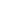 В ходе экспериментальнйо раюоты, проведенной на базе Школы Искусств № 13, нами были определены уровни нравственной воспитанности младших школьников. Оптимальный уровень – правильное осознание нравственных норм, принципов, идеалов, следование им в повседневной жизни (поведении, отношениях с товарищами), общественно значимые нравственные ценности стали убеждениями школьника. Эмоционально отзывчив, понимает и осознает нравственно-этическое содержание произведений искусства, пользуется уважением в классе, отзывчив, внимателен к окружающим. Понимает общественную ценность художественного творчества, проявляет интерес к искусству, художественному творчеству. Трудолюбив, добивается хороших результатов в учебной и творческой деятельности, охотно помогает одноклассникам. Общителен, заботлив, верен своему слову, правдив, доброжелателен в общении, пользуется уважением у одноклассников. Активно участвует в организации общественно полезных дел в коллективе.Базовый уровень – положительные качества личности проявляются в большей степени (без влияния извне). Достаточно четкие и ясные представления о нравственных нормах, но они еще не стали устойчивыми убеждениями школьника; понимает и глубоко переживает художественно-эстетическое содержание произведения искусства, но общение с искусством еще не стало потребностью школьника. Интерес к произведениям искусства, художественному творчеству проявляет лишь тогда, когда надо выполнить поручение. Общителен, считается с интересами других людей, охотно отзывается на просьбы одноклассников, дисциплинирован, вежлив, хорошо ведет себя независимо от наличия или отсутствия контроля, доброжелателен, прост и скромен в общении со сверстниками. Однако не проявляет  инициативы в помощи товарищам, хотя готов к ее оказанию по поручению классного руководителя или учителей. Нормы и правила поведения соблюдает при наличии контроля и требования со стороны окружающих, не всегда выполняет обещания, не сразу признается в своих ошибках (лишь после осуждения общественным мнением). Линия поведения выстраивается на интуитивном уровне, отсутствует самоанализ и самоконтроль.Начально-репродуктивный уровень – не достаточно верные представления о нравственных категориях; иногда проявляются отрицательные качества, устойчивые проявления положительных качеств бывают эпизодически, поведение носит противоречивый характер. Незначительный запас знаний и впечатлений сказывается на эмоциональной отзывчивости, скептическое отношение к произведениям искусства, к которым не проявляет устойчивого интереса. Читает редко, даже при побуждении со стороны взрослых; жизнью коллектива почти не интересуется, к общественному мнению прислушивается редко, любит легкий успех без труда, необщителен, часто проявляет эгоистические наклонности. Поручения выполняет недобросовестно или старается от них уклониться. Проявляет равнодушие и безответственность, допускает небрежность в учебной деятельности; в отношениях с одноклассниками проявляет конфликтность или комформизм, может быть неискренен, допускает обман, высокомерие и пренебрежение в межличностных отношениях.Как видно из описанных характеристик уровней нравственной воспитанности школьников, в их определении мы исходили из деятельностного подхода, согласно которому качество личности сформировано тогда, когда оно осознано, перешло в убеждения личности и проявляется в деятельности. Поэтому характеристика уровней основана на степени осознанности учащимися нравственных категорий, эмоционально-чувственной сферы и степени проявления исследуемого качества в поведении.Одним из важных показателей состояния педагогического процесса является сформированность ученического коллектива, поэтому изучение межличностных отношений позволит определить психологический климат в коллективе школьников, сформированность общественного мнения, эмоционально-психологический комфорт каждого учащегося. Все эти данные свидетельствуют об уровне воспитанности школьников и ученического коллектива в целом, поскольку благополучие межличностных отношений в коллективе определяется отношениями, в которые вступают его члены, а нравственные отношения, духовные ценности, принятые в коллективе, во многом определяют и уровень духовно-нравственной культуры каждого учащегося.Исходя из разработанной нами структурной модели нравственной воспитанности учащегося и уровней ее проявления на основании деятельностного подхода к проявлению данного качества у школьника, мы разработали комплекс соответствующих методов изучения школьников. Для выявления уровня осознанности учащимися нравственных категорий, норм, принципов, духовных ценностей и потребностей им были предложены анкеты, тесты, мини-сочинения на темы: «Что значит быть хорошим человеком?», «Как я провожу свой досуг» и др. Полученные результаты перепроверялись в ходе бесед и наблюдений, обобщения независимых характеристик, рейтинговой оценки.Чтобы изучить характер отношений, складывающийся в ученическом коллективе, мы провели социометрический опрос, мини-сочинение «Наш класс». Для выявления ценностных ориентаций коллектива были сделаны замеры, позволяющие определить мотивационное ядро выборов в межличностных отношениях (по методике А.В. Петровского). Изучение степени активности школьников в выборе ими предпочтений (общественных или личностных интересов) проходило в ходе анализа ситуаций нравственного выбора, складывающихся при решении контрольных и самостоятельных работ (по методике З.И. Васильевой). Способность к самооценке и саморегуляции поведения учащимся мы определяли с помощью само- и взаимооценки, самоанализа; адекватность самооценки замерялась с помощью тестов-заданий и ранжирования, широко применялись различные виды наблюдений и беседы. Для выявления нравственной устойчивости учащихся мы использовали ряд методик, предложенных Н.Е. Щурковой: дописать рассказ, в основе которого лежала конфликтная ситуация, сочинить сказку на этический сюжет, решить ситуацию нравственного выбора, закончить недописанные тезисы, диалоги и пр.  [175].  Данные перепроверялись путем изучения школьной документации (продуктов деятельности учащихся), бесед с воспитателями, учителями индивидуального обучения, обобщения независимых характеристик.Поскольку большую роль в формировании нравственного облика личности играет эмоциональная культура, мы пытались выявить у детей степень эмоциональной отзывчивости на произведения искусства. Учащимся предлагались задания (в форме самостоятельных работ), в которых надо было ответить на вопросы: «Чему нас учит музыка?», «Можно ли обойтись без музыки, (произведений искусства)?», «Чем тебя привлекает искусство?», сочинение «Мой идеал» и др.  Младшим школьникам предлагалось выполнить рисунок или сочинить сказку на определенную музыку. Мы наблюдали за деятельностью школьников на уроках по специальности, изобразительного искусства, мировой художественной культуры, занятиях хора, музыкального театра, и пр. Широко применялись беседы с учащимися и их родителями. Использовался ряд методик под общим названием «Проективные методики (лат.projectio – выбрасывание вперед) – совокупность методик, направленных на исследование личности и образованных в рамках проективного диагностического подхода.Проективные методики, моделируя жизненные отношения и ситуации, дают возможность изучать некоторые личностные образования. Наиболее существенный их признак – наличие неоднозначных стимулов, которую испытуемый должен конструировать, развивать дополнять, интерпретировать, имея при этом определенную свободу в выборе ответа или тактики ответа. Развивая теорию проективных методик Л.Франка, принято различать следующие их группы:1. Конститутивные – структурирование, оформление стимулов, придание им смысла.2. Конструктивные – создание из оформленных деталей осмысленного целого.3. Интерпретативные – истолкование какого-либо события, ситуации.4. Катартические – осуществление игровой деятельности (фольклорное отделение школы). 5. Экспрессивные – рисование на свободную или заданную тему (художественное отделние).6. Импрессивные – предпочтение одних стимулов (как наиболее желательных) другим.        7. Аддитивные – завершение предложения, рассказа, истории (данные исследование производились на базе изучаемых предметов – муз.литературы, истории искусств)В нашем исследовании мы остановились на проективных методиках, принадлежащих к следующим группам: интерпретации (методика межличностных отношений Р.Жиля), экспрессивные – методики изучения продуктов творчества («Дом, дерево, человек», «Несуществующее животное») и аддитивная методика, модификация теста незаконченных предложений – тест эгоцентрических ассоциаций. Мы использовали и другие  методики по изучению особенностей характера межличностных отношений у детей младшего школьного возраста.а) детский личностный вопросник Р.Кетелла (адаптированный модифицированный Э.М. Александровской и И.Н. Гельяшевой вариант детского личностного вопросника);б) социометрия;в) тест эгоцентрических ассоциаций;г) вопросник Р. Кеттелла.Обследование по вопроснику Р. Кеттелла проводилось фронтально, вопросы зачитывались отдельно группе мальчиков и отдельно группе девочек. Данный опросниковый метод исследования состоит из 120 вопросов для каждой параллели испытуемых: включает в себя 12 факторов или шкал, отражающих различные характеристики личности. Каждый личностный фактор рассматривается как континуум определенного качества или «первичной черты» (в опроснике он измеряется в стенах – единицы шкалы с минимальным значением в 1 балл, максимальным – 10 и средним – 5,5 балл) и характеризуется биполярностью по крайним значениям этого котинуума. При помощи данного вопросника можно оценить степень выраженности различных личностных свойств и дать качественную характеристику особенностей формирования личности у ребенка. Анализ структуры личности позволяет выделить нарушенные свойства и определить, за счет каких свойств может происходить компенсация дефекта.Проективная методика «Дом, дерево, человек» используется для изучения личностных особенностей как взрослых, так и детей. Обследуемому предлагается нарисовать дом, дерево и человека. Затем проводится детально разработанный опрос. Выбор предметов для рисования автор обосновывает тем, что они знакомы каждому обследуемому, наиболее удобны как объекты для рисования и, наконец, стимулируют более свободные словесные высказывания,  нежели другие объекты. По мнению Д.Ж. Брука (автора методики), каждый рисунок – это своеобразный автопортрет, детали которого имеют личностное значение.  Исследование проводилось в группах на базе отделения живописи с последующей индивидуальной беседой. Обследуемому предлагалось нарисовать простым карандашом дом, дерево, человека; после чего, по желанию автора рисунка, его можно было раскрасить.Метод «Несуществующее животное» построен на теории психомоторной связи. Для регистрации состояния психики используется исследование моторики (в частности, моторики рисующей доминантной правой руки – зафиксированной в виде графического следа движения, рисунка). По И.М. Сеченову всякое представление, возникающее в психике, любая тенденция, связанная с этим представлением, заканчивается движением (буквально: «Всякая мысль заканчивается движением»).Тест был проведен на отделениях хореографии и на театральном отделении Детской Школы искусств № . Апрелевка. По своему характеру тест «Несуществующее животное» относится к числу проективных. Для статистической проверки или стандартизации результат анализа может быть представлен в описательной форме. Исследование проводилось фронтально. Обследуемому предлагалось нарисовать простым карандашом несуществующее животное, назвать его несуществующим именем и придумать для него историю, ответив на следующие вопросы: где и с кем оно живет, что любит больше всего, чем занимается, о чем мечтает?Тест эгоцентрических ассоциаций – проективная методика, одна из многочисленных вариаций теста незаконченных предложений. Обследование проводилось фронтально, дети работали индивидуально, каждый в своем темпе. Текст содержит 40 неоконченных предложений (а нашей работе мы использовали 20 из них). Необходимо дополнить каждое слово так, чтобы получились предложения, в которых выражена законченная мысль. Далее, при обработке результатов, подсчитывалось количество использованных местоимений типа «Я», «МОЙ» «МОЯ» «МОИ»  «МОЕ»  и т.д. Методика интересна тем, что помимо количественной характеристики ответов возможен качественный анализ их содержания. Это активно использовалось нами при анализе полученных результатов.Проективная визуально-вербальная методика изучения межличностных отношений Р. Жиля (адапт. Гильяшевой И.Н. и Игнатьевой Н.Д.). Стимульный материал Ж. т.-ф. состоит из 69 стандартных картинок, на которых изображены дети, дети и взрослые, а также тестовые задания, направленные на выявление особенностей поведения в разнообразных отношениях к другим людям. Завершается обследование опросом, в процессе которого уточняются интересующие  данные. Тест дает возможность описать систему личностных отношений ребенка, складывающихся из двух групп переменных:1) показатели, характеризующие конкретно личностные отношения ребенка с другими людьми (матерью,   отцом, обоими родителями, братьями и сестрами, бабушкой и дедушкой, другом (подругой), учителем (воспитателем) или другими авторитетными для ребенка взрослыми);    2) показатели, характеризующие особенности самого ребенка (любознательность, стремление к доминированию, лидерству в группе детей, общительность в группе детей). Помимо качественной оценки результатов все показатели получают свое количественное выражение. Обследование проводилось фронтально с последующим индивидуальным обсуждением. Как уже отмечалось, методика предназначена для исследования социальной приспособленности ребенка, особенностей его конкретно-личностных отношений с окружающими, некоторых поведенческих характеристик. Фильм-тест, модифицированный вариант, состоит из 42 заданий, представляющих собой 25 картинок с кратким текстом, поясняющим изображенную сценку, ситуацию с вопросом, обращенным к испытуемому, а также 17-и чисто текстовых заданий. В своем исследовании мы использовали только часть заданий, исключая вопросы, исследующие отношение ребенка к семье. В индивидуальной работе с ребенком уточнялись некоторые данные. С помощью ответов на задания можно получить информацию об отношениях ребенка к разным окружающим его людям и явлениям, выяснить характерные варианты поведения в некоторых типичных ситуациях. Все перечисленные методики диагностики нравственной воспитанности младших школьников перепроверялись в ходе анкетирования, изучения педагогических характеристик, педагогического наблюдения, индивидуальных бесед, педагогического консилиума.С целью выявления уровня знаний учащихся о содержании и функциях общечеловеческих нравственных норм и ценностей, с младшими школьниками было проведено анкетирования, в ходе которого детям предлагалось дать определения нескольким нравственным категориям.Школьнкиам было предложено объяснить, что такое добро, зло, мудрость, мужество, умеренность, справедливость, счастье, дружба, приводя при этом примеры. Каждому ответу ребенка присваивался один из трех уровней осознанности нравственных категорий:- первый уровень (+) – ребенок дает четкое и правильное объяснение изучаемому понятию, приводит корректные примеры;- второй уровень (–) – ребенок не может объяснить понятие или дает объяснение, которое не соответствует описываемому понятию, приводимые примеры не выражают суть понятия;- третий уровень (0) – отказ от ответа.Ответы детей оформляли в виде таблиц, анализ которых позволил определить общий уровень духовно-нравственного развития в каждом классе и выявить особенности его нравственного развития (см. таблицу 1 ниже).Таблица 1.Осознание младшими школьниками нравственных понятий.Анализ данных таблицы дает основание сформулировать следующие выводы о том, что представления детей о нравственных категориях не всегда соответствуют общественно принятым нормам:- основные нравственные категории, обязательные для понимания младшего школьника («дружба», «добро», «мудрость» и др.) иногда понимаются искаженно, или отсутствуют совсем;- нередки случаи, когда общечеловеческие ценности добра, мудрости, милосердия воспринимаются учащимися весьма поверхностно, а также. присутствует неумение сформулировать собственные мысли («Добро – это уважает других людей»);- нет четкости и ясности в определениях нравственных категорий: большинстве ответов качества и чувства заменены объектом или действием («Зло – это, например злые ковбои бьют лошадей», «Милосердие – это когда кролик или кто-то другой милосерден», «Справедливость – это человек который справедливый» и т.д.);- низкий уровень осознанности нравственных категорий проявляется как в некорректных ответах, так и в завышенной самооценке, в неадекватных представлениях о собственных возможностях и способностях;- в ответах школьников превалирует проявление вербализации: большинство примеров, приводимых детьми, взяты не из собственного опыта, а из книг, рассказов взрослых, часто используются крылатые выражения. - наиболее сложным для понимания оказались понятия «умеренность» и «долг», дети, как правило, отказывались их определять, а восприятие понятия «долг» – подавляющее большинство школьников связывает только с какими-либо материальными ценностями (например, «невыплаченные деньги», «когда друг что-то должен, например, вещь или книгу»). Изучение нравственных идеалов школьников позволило выделить группы школьников по уровням нравственной воспитанности. Распределение учащихся осуществлялось на основе индивидуального и дифференцированного подхода.Первая группа (оптимальный уровень): 1) правильное и полное представление о нравственном идеале, выражающие устоявшееся мнение об идеале, нравственных ценностях и качествах личности; 2) имеющиеся идеалы полно и гармонично отражают основные нравственные ценности и общезначимые человеческие качества; 3) активное стремление во всем следовать своему идеалу; 4) единство нравственных убеждений, отражающихся в содержании нравственного идеала, и поведения; проявляющие нравственную устойчивость; Вторая группа (базовый уровень): правильное, но не совсем полное представление о нравственном идеале; имеющиеся идеалы, в основном, отражают нравственные ценности и общественно значимые человеческие качества; непоследовательное следование своему идеалу; Третья группа (начально-репродуктивный уровень): 1) недостаточно полное и правильное представление о нравственном идеале, нравственных ценностях и качествах личности;2) не сформирован личный идеал, но необходимость нравственных идеалов в жизни понимается;        3) проявляется нравственная неустойчивость в некоторых жизненных ситуациях; 4) не задумываются об идеале или имеющие неправильное представление о нем, постоянно обнаруживаются противоречия во мнении о нравственных ценностях и качествах личности;5) во взглядах преобладают материальные ценности над духовными (см. таблицу 2) Таблица 2.Уровни сформированности нравственного идеала у младших  школьников        В исследовании ценностных ориентаций школьников мы использовали идею методики «квадрата ценностей» описанную в работах А.М. Булынина  [39, с. 60 – 61]. Несколько видоизменив содержание предлагаемой автором методики, мы сформировали свои группы ценностей, расположенные по определенным типам: 1/ ценности, ориентированные на духовную культуру (Д.К.); 2/ этические ценности (Э.Ц.); 3/ ценности межличностного общения (М.О.); 4/ ценности творческой самореализации (Т.С.); 5/ общественно значимые ценности (О.З.); 6/ интеллектуальные ценности (И.Ц.); 7/ ценности эмоциональной культуры (Э.К.).Суть методики заключается в том, что испытуемый должен проранжировать семь групп ценностей (по горизонтали и по вертикали), предложенных ему в виде таблицы (всего 98 категорий), в каждом квадрате расположено по две ценности. Сначала необходимо в каждом горизонтальном ряду проранжировать ценности по мере их значимости от семи (наивысший балл) до одного. После выполнения задания по горизонтали, проводится ранжирование ценностей по вертикали (в том же порядке, что и по горизонтали). Таким образом, каждая ценность получает две оценки, которые затем суммируются, и по величине баллов определяется соответствующее ранговое место. В итоге мы получили суммарные оценки по каждому типу ценностей и имеем возможность определить иерархию ценностей как по каждому респонденту, так и по группе ценностей в целом, вычислив процентный показатель. Итак, результаты, полученные в ходе обследования школьников свидетельствуют о приверженности учащихся гуманистическим, общечеловеческим, высоконравственным ценностям: данные типы ценностных ориентаций занимают высшие ступеньки иерархической лестницы. Ниже мы приводим таблицу, отражающую результаты исследования ценностных ориентаций школьников, в зависимости от их возраста (см. таблицу 3 ниже).                                                                              Таблица № 3.         Иерархия ценностных ориентаций школьников.ДК – ценности, ориентированные на духовную культуру; ЭЦ  – этические ценности; МО – ценности межличностного общения; ТС – ценности творческой самореализации; ОЗ – общественно значимые ценности;  ИЦ – интеллектуальные ценности; ЭК – ценности эмоциональной культуры. Как видим из таблицы, этические ценности, а также ценности межличностного общения и общественно значимые ценности не занимают приоритетных мест в иерархической системе ценностей. Данная позиция остается неизменной независимо возраста учащихся. Это связано с внутренней осознанностью детьми общечеловеческих духовных ценностей и их значения в жизнедеятельности человека, однако ценности, связанные с нравственным осмыслением межличностных отношений или общественно значимые ценности не нашли еще соответствующего места в иерархии ценностей школьников.В ходе нашего исследования были также применены методики Н.Е. Щурковой, по которым определялось, какими качествами обладали школьники, по их собственной оценке (Таблица 4).                                                                                        Таблица 4Самооценка младших школьников в проявлении нравственных качествЭти данные были перепроверены с помощью методики изучения оценки и самооценки школьниками нравственных качеств  личности по З.И. Васильевой. Эта методика позволяет определить нравственные ценности свои и товарищей в учении и общении. Через нее удается увидеть различия между учащимися в предпочтении и оценке нравственных качеств. Размышляя над вопросами, школьники составляют три нравственные характеристики: на ученика, на товарища и на самого себя. В ходе выполнения задания учащимся предлагается в процессе ответа на конкретные вопросы ранжировать (т.е. оценить по степени значимости в 1-ую, 2-ю, 3-ю... в 9-ю очередь) ряд нравственных качеств. Вопросы предлагались следующие:1. Какие из перечисленных ниже качеств важны в учебной работе? (Укажите качества, наиболее важные в 1-ую, 2-ю, 3-ю... в 9-ю очередь).ДисциплинированностьТрудолюбиеОтветственностьОбщественная активностьЧестностьОтзывчивостьСамостоятельностьДобротаСтремление отстоять свое мнение2. Как ты думаешь, какие из этих качеств ценят в тебе товарищи?3. Какие из этих качеств ты ценишь у товарищей?4. Какие из этих качеств тебе хотелось бы приобрести в ближайшее время?Полученные результаты обнаружили различия между самооценкой и взаимооценкой учащихся, поскольку только 24,8% ответов соответствовали самооценке учащихся. Результаты исследования фиксировались в Индивидуальных Картах нравственной воспитанности школьников. Данные перепроверялись путем изучения школьной документации, наблюдения (в том числе, включенного), бесед с учителями индивидуального обучения, обобщения независимых характеристик, решения школьниками ситуаций нравственного выбора, рейтинговой оценки, метода экспертной оценки (в качестве экспертов выступали педагоги, методисты, родители).  Проявление нравственных качеств у школьников оценивалось с помощью трехуровневой шкалы: «не проявляется – проявляется частично – проявляется полностью» Проанализировав обобщенные материалы, отражающие состояние воспитанности учащихся по возрастам, мы получили данные, которые отразили в таблице № 5 (см. ниже). В таблице отражен средний показатель по возрасту детей младшего школьного возраста, свидетельствующий о том, что преобладающее большинство учащихся обладает начально-репродуктивным и базовым уровнями нравственной воспитанности.                        Таблица № 5.  Исходное состояние уровнейнравственной воспитанности младших школьников  (в %)Материалы таблицы свидетельствуют о том, что имеется несущественная разница в уровнях нравственной воспитанности детей 6-ти и 11-ти лет, что вполне объяснимо естественным воспитательным результатом педагогического процесса, в который включены дети. Довольно низкий процент детей с оптимальным уровнем нравственной воспитанности дает основание полагать, что необходима специальная работа по формированию нравственной воспитанности школьников. Специфические условия социокультурного пространства организации дополнительного образования позволяют эффективно проводить такую работу, о чем и пойдет речь ниже.Глава 4. Социокультурная среда организации дополнительного образования и ее воспитательный потенциалСистема дополнительного образования детей предоставляет им дополнительные условия для развития интересов и способностей, расширяет рамки школьных занятий, стимулирует развитие творческой и познавательной активности, помогает «найти себя», друзей, занятие по душе.
Особенностью процесса дополнительного образования детей является то, что оно предоставляется детям в их свободное время и развертывается на фоне свободного выбора, добровольного участия, избирательности учащимися своего образовательного пути, режима, уровня и конечного результата. Эта специфика выражается в необходимости конструирования в образовательной программе особой методики творческого сотрудничества, совместной продуктивно-разделенной деятельности педагога и ребенка, педагога и детского объединения, методики активного и интенсивного обучения.
Решение творческих задач в сотрудничестве с педагогом изменяет психологическую структуру образовательного процесса в целом, ибо создается система внутренней стимуляции самого широкого спектра взаимодействий, отношений, общения между всеми. Система внутренних мотивов, возникающая при вышеозначенном взаимодействии, переориентирует, в свою очередь, мотивы и процесс решения репродуктивных задач (без которых не может состояться ни одна цель образовательной деятельности) за счет создания целостного смыслового поля в пространстве творческих взаимодействий.Основным требованием для отнесения разных педагогических практик к категории «дополнительное образование детей» является наличие образовательной программы, фиксирующей образовательные цели и результаты предлагаемой детям образовательной деятельности.
Программы учреждений дополнительного образования детей подразделяются на образовательные и обеспечивающие деятельность и развитие учреждения (программа отдела, структурного подразделения, программа развития учреждения, экспериментальной деятельности, методической работы, издательской деятельности, психолого-педагогической поддержки и пр.).
         Современная практика развития системы дополнительного образования демонстрирует необходимость движения в направлении признания стандартизации - перехода в статус образовательных учреждений, со всеми вытекающими из этого требованиями к содержанию программ, организации педагогического процесса и пр. Стандартом (общим требованием) в дополнительном образовании детей становится образовательная программа как педагогическая технология – сложная система приемов и методик, объединенных приоритетными общеобразовательными целями, концептуально взаимоувязанных задач, содержания, форм и методов организации образовательного процесса, где каждая позиция накладывает отпечаток на другие, что и создает в итоге определенную структуированную совокупность условий для развития индивидуальности ребенка. Дело не в том, чтобы задать единые, универсальные нормы программного документа, выработать обязательную и жесткую матрицу программирования. Процесс педагогического творчества, инновационной деятельности в образовательном процессе учреждений дополнительного образования детей никогда не заканчивается, та как постоянно рождаются новаторские идеи, продолжается творческий поиск педагогов.Каждое учреждение дополнительного образования детей выстраивает свою сложную педагогическую систему, исходя из норм и традиций своей культуры, убежденно следуя осознанному выбору основных ориентиров и миссии, определяя структуру образовательного процесса, его общее содержание, ориентацию и технологию. Внутри этой системы действуют, в соответствии с определенными целями и задачами, структурные подразделения или отделы учреждения, имеющие свои комплексные, модульные, интегрированные программы, отдельные группы, объединения детей и педагогов. Содержание образовательного процесса учреждения осуществляется через множество отдельных образовательных процессов, внутри которых педагоги, дети и родители достаточно самостоятельно определяют конкретные цели, задачи, содержание и методику своего взаимодействия. Ведущее место в развитии музыкальной культуры школьников занимают хоровые школы. С появлением хоровых школ, как новой эффективной формы музыкального воспитания детей, началась полоса интенсивного развития детского хорового искусства. Главные отличительные черты хоровой школы - это сочетание исполнительской и просветительской деятельности с учебно-образовательной и воспитательной работой.
Занятия искусством – это необходимость для ребенка, когда он открыт для диалога и восприятия информации, для формирования определенного поведения, соответствующего нормам общества, индивидуально- психологического склада личности. Поскольку правое полушарие – «эмоциональный мозг» – является базисом для развития левого полушария – «мозга рассудочного»: только в этом случае происходит равномерное развитие обоих полушарий мозга и только такое развитие создает полноценную и психически устойчивую личность - святая святых задач системы народного образования и родительского воспитания (П.В.Симонов). В системе школьного образования в условиях поурочной организации обучения при наличии продуманной образовательной программы и квалифицированных специалистов имеется прекрасная возможность для изучения многих видов искусств и среди них: сольного пения, хорового пения, живописи, хореографии, народных ремесел, фольклора и т.д. Овладение ими в период взросления человека служит базисом для его полноценного развития и формирования творческого потенциала, а во взрослом состоянии снимет напряженность с ряда производственных и социальных проблем. Однако именно система дополнительного образования школьников создает самые оптимальные условия для творческого и нравственного развития каждой личности. В марте 1995 года Постановлением Правительства Российской Федерации было утверждено Типовое положение об образовательном учреждении дополнительного образования детей. Типовое положение является главным нормативно-регулирующим документом, утверждающим основы деятельности и управления особого типа образовательного учреждения, целевое назначение которого - развитие мотивации личности к познанию, творчеству, реализация дополнительных образовательных программ и услуг в интересах личности, общества, государства.
Образовательная программа учреждения дополнительного образование детей сложная и открытая система составляющих компонентов (частей) и связей между ними, объединенных приоритетными образовательными целями, концептуально взаимообусловленными задачами и содержанием, формами и методами организации педагогического процесса, где каждая позиция накладывает отпечаток на все другие, что и создает в итоге определенную совокупность условий для развития ребенка. Образовательная программа учреждения всегда является результатом творческой и ответственной работы коллектива, единого образовательного сообщества, его стремления учесть конкретные образовательные запросы и потребности детей и их родителей. Образовательная программа учреждения дополнительного образования детей должна четко и ясно представлять своеобразие педагогической системы и те образовательные возможности, которые интересны или могут стать в будущем привлекательными для детей и родителей. Миссию учреждения можно описать как совокупность целей и связанных с ними убеждений, отношений и направлений деятельности, характерных для данного образовательного учреждения.Функции учреждения дополнительного образования детей можно разделить на внешние и внутренние. Внешние функции связаны с тем, чтобы дать ясное представление о специфике работы учреждения дополнительного образования родителям, детям, другим учреждениям образования в окружающем социуме, учредителям, рынку труда, организациям и предприятиям. Внутренняя функция миссии состоит в создании рамок, в которых можно принимать важные решения, обеспечивая определенное единство образовательных идей и приоритетов (направленность образовательных программ), слаженное сотрудничество, взаимодействие педагогов над повышением качества образования в учреждении.Большинство учреждений дополнительного образования детей отличаются особыми, уникальными условиями организации педагогического процесса, психологическим климатом в коллективах, материально-техническим обеспечением, эстетическим вкусом, активностью участия в жизни города, региона, микросоциума и другими чертами. Совокупность этих условий вместе с культурой образовательного учреждения образуют неповторимый уклад жизнедеятельности учреждения.Культура образовательного учреждения – это уникальная многослойная система норм, традиций, стилей поведения, способов деятельности и мышления, менталитета. Ее создателями и носителями являются все участники (временные и постоянные) жизнедеятельности учреждения: педагоги, дети, родители, сотрудники, и др.
Образовательные программы учреждений дополнительного образования рождаются, осуществляются и приносят определенные результаты в конкретном укладе жизни учреждения, в особом сочетании обстоятельств, условий, средств, запросов, индивидуального потенциала участников педагогического взаимодействия, их стиля духовных взаимоотношений. Именно это превращает процесс работы педагога над программой в авторское творчество, а сочетание, композиция программ педагогов в структуре педагогического процесса учреждения всегда будет неповторимо, не тиражируемо. Направленность образовательной программы – обобщенное, идеальное определение результата, как итога (цели) реализации образовательной программы, от которого зависит содержание, методы, технологии, формы организации образовательного процесса. Обязательный минимум содержания каждой основной образовательной программы устанавливается соответствующим образовательным стандартом. Результаты освоения обучающимися содержания образовательных программ зависят от ступени обучения (уровня программы), но в любом случае это определенный, унифицированный объем предметных знаний, умений, навыков, гарантирующий личности социальную адаптацию и профилизацию. Данный аспект определения направленности образовательной программы на итог в связке "цель - результат" повлиял на создание такой модели подхода к оценке деятельности образовательного учреждения, его эффективности, в которой доминирует значение конечного результата образования. Но связка «цель – результат» не должна трактоваться прямолинейно и упрощенно. Соотношение целей образования и его результатов многовариантно.Деятельность учреждений дополнительного образования слишком сложна, и все ее многоплановые результаты не определяются в одинаково в строгих параметрах количественного измерения. Специфическая направленность образовательных программ системы дополнительного образования детей определена в основном документе - Типовом положении об учреждении дополнительного образования детей, а также в проекте варианта Закона о дополнительном образовании. Эти определения можно отнести к разряду стратегических ориентации системы дополнительного образования как особого типа образования. Подразумевается, что целевая направленность, сосредоточенность на развитии индивидуальности, «выращивании» самобытной, свободной личности должна быть выражена в содержании, технологиях образовательных программ педагогов, в совокупном содержании образовательной программы учреждения, организации образовательного процесса в адекватной ему структуре учебного плана. Говоря об уровне образовательной программы педагога, мы имеем в виду, прежде всего, содержательно-организационную структурированность образовательного процесса. Педагог, проектируя образовательный процесс на определенный период (длительность реализации программы), выделяет условные этапы - ступени, проходя которые дети осваивают предлагаемое содержание и способы деятельности. Именно эти этапы чаще всего и определяют как уровни образовательной программы, а саму программу называют многоуровневой или разноуровневой. Нельзя сказать сколько должно быть уровней (это зависит от педагога, учащихся, конкретных условий), но педагогу надо определить их в программе в конкретных признаках, чтобы не утратить смысл своей педагогической деятельности и убедительно доказать свою роль в создании условий развития ребенка.Для педагога учреждения дополнительного образования детей, создающего и реализующего свою образовательную программу, точкой отсчета и объединяющим смысловым началом является конкретный ребенок и все дети, которые пришли к нему, и они вместе будут конструировать смысл своей деятельности (реализовывать, творить программу). Поэтому в дополнительном образовании детей уместно говорить не об единообразном «уровне подготовки выпускников» по той или иной программе, а об уровнях образованности личности. Выпускник учреждения дополнительного образования – личность, реализовавшая свой целевой выбор в области деятельности или знания (направление программы), уровне освоения (образованность), мотивах (степень готовности к деятельности, развитость интересов), ценностных ориентациях (глубина, иерархия устремлений, выраженная в поведении) через приобретение собственного опыта культурной деятельности.
Сказанное позволяет сделать два заключительных определения:
Первое: Уровень образовательной программы дополнительного образования - это показатель ее полноты и качества (технологичности) в создании условий для достижения личностью определенного уровня образованности.
Второе: Уровень образовательной программы учреждения - это показатель целостности, системной организованности образовательного процесса в учреждении по обеспечению всего спектра условий (содержания программ, технологий, форм организации) освоения обучающимися всех уровней образованности. Учебный план дает возможность образовательному учреждению определиться в своей образовательной стратегии, расставить педагогические акценты, выделить приоритетные направления. Для учебных планов учреждений дополнительного образования детей более приемлем путь самостоятельного, индивидуального проектирования уровней образовательного процесса с однозначной ориентацией на «ученический компонент» и поэтому им больше подходит название «образовательный план», «интегрированный план образовательных маршрутов», «образовательное пространство». Главное, чтобы принятая форма учебного или индивидуального образовательного плана учреждения отражала и закрепляла его системную целостность, уникальность во взаимодействии с окружающим социумом. Моделирование образовательного процесса может выстраиваться через отношения взаимозависимости между:- сферой деятельности;- направлением освоения деятельности (предметный профиль);- уровнями освоения деятельности (репродуктивный, продуктивно-творческий, креативный);- образовательными программами;- временем реализации программ;-формами организации образовательного процесса.Модель и конструктивная схема данного нормативного документа всегда будет только формализованным, абстрактным, а значит, ограниченным, временным воспроизведением действительной практики. Полнота и реалистичность модели образовательного процесса в учреждении корректируется содержанием образовательной программы и программой развития.
Учебный план учреждения и каждого педагога (образовательный план) должен соответствовать следующим требованиям:
- полнота (обеспечение широты развития личности, учет
потребностей отдельного человека и социума);
- целостность (наличие и достаточность компонентов, их
внутренняя взаимосвязь);- рациональная сбалансированность между составляющими
частями, циклами, областями, уровнями образовательного процесса и
его организационными формами;- преемственность образовательных программ (педагогов, структурных подразделений учреждения, учреждения в целом) как выражение преемственности этапов развития личности, ее способностей, мотивов деятельности («горизонтальная» и «вертикальная» направленности);- актуальность и перспективность (соответствие реальному
времени, наличие резервов, гибкость плана).       На основании выше изложенного можно сделать вывод, что
Образовательная программа учреждения – нормативно-управленческий документ, характеризующий специфику содержания образования и особенности организации образовательного процесса. Образовательная программа учреждения показывает, как с учетом конкретных условий создается образовательная модель. Образовательная программа учреждения является исключительно индивидуальной, неповторимой, т.к. учитывает потребности конкретных обучающихся и родителей.Образовательная программа включает:• определение цели и приоритетных направлений образования в данном учреждении, конкретные задачи на определенном этапе деятельности учреждения;• учебный план учреждения;• характеристику классификацию образовательных программ, соответствующих учебному плану;• учебно-методическое и психолого-педагогическое обеспечение;• учебный план учреждения;• характеристику классификацию образовательных программ, соответствующих учебному плану;• учебно-методическое и психолого-педагогическое обеспечение;• описание принятой в учреждении системы диагностики результатов развития детей, оценки их достижений;• представление особенностей организации образовательной деятельности, их взаимосвязи (если она присутствует) и педагогических технологий;
• управление программой через мониторинг.Таким образом, изучение документации учреждений дополнительного образования привело нас к выводу о том, что приоритетным направлением воспитания школьников в организации дополнительного образования является его активная включенность в художественно-творческую деятельность, т.е. формирование у школьников способов самовыражения в художественно-изобразительной деятельности, навыков музицирования, вокального пения, слушательской культуры  Т.е., можно сказать, что целью художественно-творческого воспитания является и формирование системы эстетических ценностей и ценностных ориентаций, эстетических вкусов, чувств, и формирование художественно-творческих умений и навыков у детей.Следовательно, мы приходим к выводу, что формирование и развитие нравственной воспитанности личности в условиях учреждений дополнительного образования обеспечивается  системой воспитательной работы, целью которой является усвоение ребенком эстетических и художественных ценностей, норм, идеалов. Нравственное и художественное воспитание личности - явление целостное, представляющее собой органический сплав нравственных чувств, вкусов, духовного потенциала личности и художественно-творческого осмысления и освоения действительности. Музыкальная Школа № 13  была открыта в августе 1996 года. В апреле 2004 года школа получила статус Школы Искусств. В школе существует шесть отделений: музыкальное: (фортепиано, баян, аккордеон, гитара, домра, балалайка, синтезатор, скрипка, виолончель, сольное академическое пение, духовые инструменты); театральное,хореографическое, отделение живописи фольклорноеподготовительноеПо окончании школы учащиеся получают Диплом государственного образца.        Во время обучения дети  не только осваивают навыки игры на музыкальных инструментах, они учатся понимать классическую музыку, растёт их интеллектуальный уровень, развивается эстетическое мышление. Учащиеся музыкальных школ и школ искусств постоянно выступают на различных концертах, участвуют в районных и областных конкурсах и олимпиадах.  Закончив данное учебное заведение, человек не всегда продолжает путь музыканта, художника или хореографа, но приобретённые знания, умение играть на различных инструментах, навыки хореографии, живописи, обязательно оставят след в его в повседневной жизни.  Провожая своих выпускников во взрослую жизнь,  преподаватели школы надеются, что, вложив в учеников свои знания, профессионализм, они дали детям не только образование, но и понимание всего красивого и прекрасного в мире. Педагогический коллектив школы решает следующие задачи:Развитие творческих способностей, воображения, музыкального кругозора, эстетического вкуса у ребенка.Формирование личности ребенка, его духовного мира, воспитание и уважение к образованию, результатам труда.Воспитание интереса к занятиям музыкой.Накопление музыкальных впечатлений и представлений об окружающем мире.Привитие практических навыков и знаний, необходимых для участия в художественной самодеятельности, музицирования в быту, выявление одаренных детей для поступления в профессиональные музыкальные учебные заведения. Выявление  и развитие музыкальных способностей детей, формирование первоначальных представлений.Воспитание навыков самостоятельного музицирования.Воспитание грамотного слушателя, понимающего и соблюдающего искусства.Формирование навыков игры в ансамблевых формах исполнения.Формирование умения самостоятельно работать над произведением.Обучение игре на музыкальном инструменте.Средством для воплощения образовательного результата является пакет типовых и адаптированных образовательных программ. Работа над совершенствованием учебных планов и программного содержания образования проводится систематически,  с учетом новых достижений методики художественного образования, опыта работы образовательных учреждений дополнительного образования детей, требований к поступающим в средние специальные учебные заведения, собственного опыта работы школы, интересов города.Преподавателями школы: Лашевской Л.Ф., Кузнецовой А.Г., Денисовой М.А., Савекиной Е.В., Кошман Т.Б., Силкиной М.С. разработаны рабочие (адаптированные)  образовательные программы по предметам, на основе типовых и примерных, рекомендованных Министерством Культуры. Адаптация учебных планов позволяет обеспечить разноуровневое обучение учащихся, способствует их личностному развитию. Программа развития школы предполагает дальнейшее совершенствование программного обеспечения образовательного процесса, открытие новых специальностей, в частности: сольное пение, создание детского театра, расширение диапазона инструментального отдела за счет открытия класса духовых инструментов.Ключевыми образовательными компетенциями, которыми руководствуются педагоги Детской Школы Искусств № 13 являются следующие.Ценностно-смысловые компетенции. Это компетенции в сфере мировоззрения, связанные с ценностными ориентирами ученика, его способностью видеть и понимать окружающий мир, ориентироваться в нем, осознавать свою роль и предназначение, уметь выбирать целевые и смысловые установки для своих действий и поступков, принимать решения. Данные компетенции обеспечивают механизм самоопределения ученика в ситуациях учебной и иной деятельности. От них зависит индивидуальная образовательная траектория ученика и программа его жизнедеятельности в целом. 
Общекультурные компетенции. Круг вопросов, по отношению к которым ученик должен быть хорошо осведомлен, обладать познаниями и опытом деятельности – это особенности национальной и общечеловеческой культуры, духовно-нравственные основы жизни человека и человечества, отдельных народов, культурологические основы семейных, социальных, общественных явлений и традиций, роль науки и религии в жизни человека, их влияние на мир, компетенции в бытовой и культурно-досуговой сфере, например, владение способами самоорганизации досуга. Сюда же относится опыт освоения учеником научной картины мира, расширяющейся до культурологического и всечеловеческого понимания мира.Учебно-познавательные компетенции. Это совокупность компетенций ученика в сфере самостоятельной познавательной деятельности, включающей элементы логической, методологической, общеучебной деятельности, соотнесенной с реальными познаваемыми объектами. Сюда входят знания и умения организации целеполагания, планирования, анализа, рефлексии, самооценки учебно-познавательной деятельности. По отношению к изучаемым объектам ученик овладевает креативными навыками продуктивной деятельности: добыванием знаний непосредственно из реальности, владением приемами действий в нестандартных ситуациях, эвристическими методами решения проблем. В рамках данных компетенций определяются требования соответствующей функциональной грамотности: умение отличать факты от домыслов, владение измерительными навыками, использование вероятностных, статистических и иных методов познания.Информационные компетенции. При помощи реальных и информационных технологий, без которых современный педагогический процесс уже не обходится, у школьника формируются умения самостоятельно искать, анализировать и отбирать необходимую информацию, организовывать, преобразовывать, сохранять и передавать ее. Данные компетенции обеспечивают навыки деятельности ученика по отношению к информации, содержащейся в учебных предметах и образовательных областях, а также в окружающем мире.Коммуникативные компетенции включают знание необходимых языков, способов взаимодействия с окружающими и удаленными людьми и событиями, навыки работы в группе, владение различными социальными ролями в коллективе. Ученик должен уметь представить себя, написать письмо, анкету, заявление, задать вопрос, вести дискуссию и др. Для освоения данных компетенций в учебном процессе фиксируется необходимое и достаточное количество реальных объектов коммуникации и способов работы с ними для ученика каждой ступени обучения в рамках каждого изучаемого предмета или образовательной области.Социально-деятельностные компетенции означают владение знаниями и опытом в сфере гражданско-общественной деятельности (выполнение роли гражданина, наблюдателя, избирателя, представителя), в социально-трудовой сфере (права потребителя, покупателя, клиента, производителя), в сфере семейных отношений и обязанностей, в вопросах экономики и права, в области профессионального самоопределения. Сюда входят, например, умения анализировать ситуацию на рынке труда, действовать в соответствии с этикой трудовых и гражданских взаимоотношений. Ученик овладевает минимально необходимыми для жизни в современном обществе навыками социальной активности и функциональной грамотности.Компетенции личностного самосовершенствования направлены на освоение способов физического, духовного и интеллектуального саморазвития, эмоциональной саморегуляции и самоподдержки. Реальным объектом в сфере данных компетенций выступает сам ученик. Он овладевает способами деятельности в собственных интересах и возможностях, что выражаются в его непрерывном самопознании, развитии необходимых современному человеку личностных качеств, формировании психологической грамотности, культуры мышления и поведения. К данным компетенциям относятся правила личной гигиены, забота о собственном здоровье, внутренняя нравственная культура. Сюда же входит комплекс качеств, связанных с основами безопасной жизнедеятельности личности.Большинство родителей ориентируются на общее музыкально-эстетическое и художественное воспитание, не связывая обучение в школе с будущей профессией своего ребенка. Однако, полученными в школе профессиональными навыками, знаниями и умениями детьми могут воспользоваться для продолжения специального музыкального или смежного среднего или высшего профессионального образования, что практически невозможно без наличия соответствующего начального образования. В соответствии с реальными социальными и культурными запросами и потребностями общества, школа должна обеспечить соблюдения одного и основных демократических принципов государственной политики в области образования: общедоступности образования, адаптивности образовательной системы к уровням и особенностям развития и подготовки учащихся. Направляющаяся и определяющаяся идея педагогического процесса школы – педагогика сотрудничества, подразумевающая личностный подход к каждому ребенку, способствующая развитию творческих возможностей, наиболее полному раскрытию способностей детей. Созданию условий для творческого самовыражения каждого учащегося. Неоднородность контингента учащихся школ искусств по уровню способностей и потребностей осложняет процесс усвоения традиционных образовательных программ, построение учебного процесса по принципам единообразия и усредненности, тормозит развитие учащихся. Обучение в одной группе детей с разными возможностями ставит перед преподавателем сложную задачу, поскольку приводит к необходимости пересмотра существующих программ, созданию разноуровневых учебных программ, учитывающих различные возможности обучаемых. Для обеспечения результативного процесса необходимы дифференцированные модели обучения в инструментальных классах, а именно:- развитие природных способностей детей;- формирование навыков игры на инструменте;- освоение предметов музыкально-теоретического цикла;- формирование навыков музицирования на инструменте;- воспитание устойчивого интереса к занятию музыкой и умение ориентироваться в музыкальных стилях;- формирование развития исполнительских качеств.Рассмотрим их функционирование в рамках работы отделений. Основной задачей фольклорного отделения для школьников является формирование у детей общего представления о культуре русского народа, ее богатстве и разнообразии. Знакомство детей с достоянием своих предков помогает детям осознать свою причастность к тысячелетней богатейшей истории родного народа – и вместе с ним – всего человечества, впитать высокие этические, нравственные ценности, лежащие в основе духовной культуры народа. Научить любить и ценить духовные богатства, ум, талант и мудрость народа. В процессе занятий дети знакомятся с устным народным творчеством, музыкальным фольклором, получают представление о труде, быте, костюме русского народа, народными ремеслами, декоративным искусством. Кроме того, дети смогут попробовать себя в области  пения и танца, прикладного искусства, декоративных росписей, что будет способствовать развитию творческому потенциалу, творческому самовыражению ребенка.      Главной задачей этих уроков является насущная необходимость связать русскую литературу, фольклор с историей в которой они родились и произрастали. Очень важно, чтобы в сознании школьников  история, литература и искусство связались в единое и неделимое целое, поскольку невозможно понять культуру народа вне связи с ее историей и нравственным воспитанием. Система хореографического образования  на основе классического танца  формируется более двух столетий. Классический танец вырабатывает форму, манеру, осанку, которые необходимы для овладения другим видом хореографии – народным, бальным, современным танцам. Система воспитания значительно расширяет возможности человеческого тела, создаёт  предпосылки для использования целого ряда движений, недоступных для нетренированного человека. На уроках хореографии (народный танец) – осваиваются элементы, стили различных народов мира, а танец – как известно, несет в себе мировоззрение того или иного народа. На уроках хореографии (классический танец) прививается вкус, учащиеся развиваются эстетически посредством работы над сценами из классических балетов.        Театральное отделение организованно на базе театра «Бемби», основанного актрисой и режиссёром заслуженной артисткой РФ, заслуженным деятелем искусств Натальей Сергеевной Бондарчук. Около двадцати лет она работает с детьми раннего возраста, приобщая их к таинствам  сцены. Учащиеся школы систематически выступают на сценах Дома Кино, ЦД литераторов, в Доме кинематографистов. Учащиеся ДШИ №13 были приглашены в Болгарию, где был дан мастер-класс Н. С. Бондарчук с участием учеников школы. Учащиеся школы регулярно принимают участие в международном детском зимнем кинофестивале «Сказка», председателем которого является Заслуженная артистка России Ольга Кабо.  В 2009 году учащиеся школы принимали участие в концерте, посвящённом «Национальной литературной премии Золотое Перо Руси» в Центральном Доме Литераторов.   В марте 2009 года ученики ДШИ №13  выступили перед участниками «круглого стола» в Доме Журналистов, посвящённого 200-летию Н.В. Гоголя. Учащиеся школы и их родители принимали участие в съёмках фильма «Одна любовь души моей».  Хотя далеко не все воспитанники  становятся  профессиональными артистами, тем не менее, главной задачей отделения является приобщение   школьников к искусству. В учебном плане театрального отделения есть такие  предметы как, «Основы актёрского мастерства»,  «Художественное слово», «Сценическое движение», а также танец, ритмика и другие, которые формируют посредством индивидуальность, творчество, духовность, нравственные качества каждого ребенка. На уроках художественного слова учащиеся театрального отделения работают над дикцией, произношением, над голосом, формируют свое отношение к данному произведению.  Через произведения над которыми работают учащиеся, они пытаются выразить себя посредством создаваемого образа, что помогает формированию нравственного воспитания.   В учебном плане отделения  изобразительного  искусства  имеются учебные дисциплины: «Рисунок», «Живопись», «Скульптура», «Композиция, прикладная и станковая».   Основная задача обучения заключается в том, что учащиеся овладевают конкретными   знаниями по изобразительной грамоте, учатся видеть и анализировать, грамотно изображать объёмную форму на плоскости. Учащиеся получают определенные сведении о пластической анатомии человека, животных. Кроме того на занятиях по «длительному» рисунку проводится работа над воспитанием таких художественных качеств, как «постановка глаза», развитие «твёрдости руки» и др.  Дополнительно к практическим заданиям вводится анализ рисунков мастеров русской реалистической школы  посредством показа репродукций, фильмов, посещение художественных музеев и галерей. Одной из парадоксальных ситуаций, сложившейся к настоящему времени в области музыкальной жизни, является то, что, с одной стороны, мы имеем большую армию высокообразованных музыкантов, готовых предложить своим слушателям массу музыкальных впечатлений самого высокого уровня, а с другой – большое количество потенциальных потребителей музыки не особенно озабочены повышением своей музыкальной культуры и удовлетворяют свои музыкально-эмоциональные потребности музыкой невысокого художественного качества. Помочь в разрешении этого противоречии призвана музыкальная пропаганда, нацеленная на формирование музыкальной культуры личности и донесение общественного духовного достояния до каждого отдельно взятого человека. Перед преподавателями инструментальных классов сразу встает множество проблем по развитию у школьников музыкального слуха, интонации, памяти, эстетического вкуса. Занимаясь с учеником грамотно и профессионально педагог предлагает каждому ученику индвидуальный план обучения, который зависит от уровня способностей и возможностей учащегося, особенности его психофизического развития.  В процессе занятий педагогу следует добиваться гармонического развития технических и художественных навыков. Учащиеся  музыкального отделения школы (гитара, домра, балалайка, синтезатор, фортепиано, скрипка, труба) помимо специального инструмента изучают сольфеджио, музыкальную литературу, хоровое пение. На уроках сольфеджио изучают музыкальную грамоту, строение интервалов, аккордов, их разрешение. Развитие слуха, вокально-интонационных и ритмических навыков.На уроках музыкальной литературы  учащиеся знакомятся с жизнью и творчеством  композиторов, знакомятся с шедеврами мировой музыкальной литературы, изучают строение музыкальных форм, слушают произведения.На хоровых занятиях учащиеся поют произведения, принадлежащие различным эпохам,  приобщаясь и узнавая разные музыкальные культуры  народов мира; хоровое пение  воспитывает в учащихся основы нравственных качеств, формирует уважение друг к другу, чувство коллективизма, умение слушать и слышать друг друга. Используются элементы двух- и трехголосия, формируются умения сольфеджирования, ансамблевого пения.На уроках вокала (сольное академическое пение) работают над голосовым аппаратом, так же учащиеся проходят произведения композиторов разных эпох и песни народов мира. Учатся передавать колорит и настроение исполняемого произведения. Каждую неделю в школе проходят концерты  с различной тематикой- для ветеранов войны, посвящённый Дню труда, для учащихся общеобразовательных школ «Детская филармония», «Посвящение в первоклассники», концерты для мам и бабушек, проводы «Масленицы», «Дню пожилого человека», учащиеся выезжают с концертами в детский дом деревни «Софьино», где звучат произведения  композиторов-классиков разных эпох и народов. С большим желанием дети выступают в храме Святого Илия города, участвуют в фестивале имени А.А. Бахрушина, все концерты проходят совместно с отделом социальной защиты и администрацией городского поселения.    Процесс общения учителя и ученика по своему психологическому содержанию может быть: авторитарным, диалогическим и конформным. Развитию личности ученика способствует демократический стиль общения, когда учитель признает право ученика на собственную точку зрения и не пытается ее подавить своим авторитетом. Спорные вопросы должны решаться на основе дискуссии, в которой выясняются сильные и слабые стороны той или иной позиции. Демократический стиль общения учителя и ученика характеризуется: -признанием  за учеником права на самостоятельность суждения и поощрение такой самостоятельности;- построением воспитательной работы на поощрении и стимулировании, а не на угрозе наказания;- стремлением формировать высокую самооценку и веру в свои силы, для чего исключаются унижающие ребенка насмешки, замечания, раздражительность и нетерпимость;-желанием педагога сплотить своих учеников в коллектив единомышленников, для  чего успехи одних не ставятся в укор другим и ученики не противопоставляются друг другу;- умением видеть трудности переходного периода и способностью педагога проектировать завтрашнюю личность своего воспитанника на основе имеющегося у него задатков.Для того, чтобы учитель смог воспитать гармоничного в своих отношениях c миром человека, он по возможности должен сам находиться в гармоничных отношениях с этим миром. Содержание этих отношений может быть описано в терминах трансакционного анализа коммуникативного взаимодействия, разработанного в книге известного американского психотерапевта Эрика Берна, «Игры, в которые играют люди. Люди, которые играют в игры. Психология человеческой судьбы» [20]. Согласно концепции Эриха Берна, каждый человек выносит из своего детства особый сценарий своей будущей жизни, в основе которого лежит положительное или отрицательное отношение представление о самом себе и об окружающем мире. Нравственность формируется в детстве на основе определенного стиля отношений родителей со своими детьми. Чем больше любви и уважения проявят родители в первые годы жизни ребенка, тем больше у него будет шансов на то, чтобы выйти в жизнь с позитивными установками и стать счастливым человеком. В условиях дополнительного образования создаются необходимые условия для развития нравственных качеств личности, поскольку именно в соприкосновении с искусством не только формируются творческие задатки ребенка, но и развиваются его нравственные качества. А предлагаемое разнообразие видов художественной деятельности, в которую включен растущий человек, обеспечивает оптимальные условия для использования возможностей арт-педагогики в воспитательной работе с детьми.   Именно на занятиях с использованием арт-педагогики выделяются две основные составляющие:- одна – невербальная, творческая, неструктурированная. Основное средство самовыражения – изобразительная деятельность (рисунок, живопись), при этом используются разнообразные механизмы невербального самовыражения и визуальной коммуникации;- другая часть – вербальная, апперцептивная и формально более структурированная. Она предполагает словесное обсуждение, а также интерпретацию нарисованных объектов и возникших ассоциаций, использование механизмов невербального самовыражения и визуальной коммуникации.Рассмотрев подходы зарубежных и отечественных исследователей к изучению особенностей арт-педагогики и ее возможности в нравственном воспитании школьников, мы пришли к выводу о колоссальных возможностях этого феномена. Арт-педагогика (художественная педагогика) по отношению к специальному образованию — это синтез двух областей научного знания (искусства и педагогики), обеспечивающих разработку теории и практики нравственного и художественного воспитания детей, формирования основ художественной культуры через искусство и художественно-творческую деятельность (музыкальную, изобразительную, художественно-речевую, театрализованно-игровую и пр.).Основными функциями арт-педагогики являются: культурологическая (обусловленная объективной связью личности с культурой как системой ценностей, развитием человека на основе освоения им художественной культуры); образовательная (направленная на развитие личности и освоение ею действительности посредством искусства, обеспечивающая приобретение знаний в области искусства и практических навыков в художественно-творческой деятельности); воспитательная (формирующая нравственно-эстетические, коммуникативно-рефлексивные основы личности и способствующая социокультурной ее адаптации с помощью искусства); коррекционная (содействующая профилактике, коррекции и компенсации недостатков в развитии и воспитании личности).В этой связи возникает необходимость в специально организованной работе по использованию средств арт-педагогики в нравственном воспитании младших школьников в условиях учреждений дополнительного образования. Именно в условиях дополнительного образования создаются необходимые условия для развития нравственных качеств личности, поскольку именно в соприкосновении с искусством не только формируются творческие задатки ребенка, но и развиваются его нравственные качества, эмоциональная сфера, система ценностей. А предлагаемое разнообразие видов художественной деятельности, в которую включен растущий человек, обеспечивает оптимальные условия для использования возможностей арт-педагогики в воспитательной работе с детьми.Социально-педагогические возможности учреждений дополнительного образования, не только организующих досуг школьников, но и позволяющих творчески развивать ребенка в соответствии с его интересами, склонностями и способностями и являются действенным средством нравственного развития личности. 5. Модель нравственного воспитания младших школьников средствами арт-педагогики и технология её реализации.Теоретическое обоснование исследуемой проблемы предполагает разработку модели нравственного воспитания младших школьников средствами арт-педагогики в условиях учреждений дополнительного образования, которая включает в себя определенные базовые компоненты данного процесса: цель, задачи, содержание реализации, подходы, принципы, компоненты, функции, условия, предполагаемый результат осуществления педагогической деятельности, определение критериев, показателей духовно-нравственного воспитания в процессе дополнительного образования.Понятие «модель» в переводе с французского  («modele, от лат. modulus – мера, образец, норма) в логике и методологии науки означает аналог (схема, структура, знаковая система) определенного фрагмента природной или социальной реальности, порождения человеческой культуры, концептуально-теоретического образования и т.п. – оригинала модели. Рис. 1. Модель  нравственного воспитания  младших школьников средствами арт-педагогики в социокультурном пространстве организации дополнительного образования      Этот аналог служит для хранения и расширения знания (информации) об оригинале, конструирования оригинала преобразования или управления им. Другими словами, модель – упрощенный, схематизированный образец реальности, раскрывающий ее как структурно-функциональную систему, по которой воспроизводится множество подобий этого эталона. Благодаря моделированию осуществляется адекватная связь теории и практики, реальные объекты предстают в их сущностных характеристиках.   Разрабатывая модель  нравственного воспитания  младших школьников средствами арт-педагогики в системе дополнительного образования мы опирались на  следующие теории:- о человеке, личности и индивидуальности (Б.Г. Ананьев, Л.С. Выготский, А.Н. Леонтьев, К.Д. Ушинский и др.); – об основных ценностных ориентациях духовно-нравственного воспитания (Б.Т. Лихачев, А.Ф. Лосев, В.Н. Полунина, Э.Фром и др.); – о самораскрытии и самореализации личности в деятельности (А.В. Брушлинский, А. Маслоу, В.И. Слободчиков и др.); – о культуре как факторе духовно-нравственного развития личности (Ш.А. Амонашвили, Ю.К. Бабанский, М.М. Поташник, А.А. Бодалев, Л.И. Божович и др.); – об эмоциях как знаках и символах внутреннего мира учащегося (Ю.П. Азаров, Н.А. Бердяев, Г.М. Бреслав, О.В. Гордеев, Б.И. Додонов, К. Изард, М.С. Каган и др).Рассмотрим основные компоненты модели. Целью нравственного воспитания младших школьников средствами арт-педагогики в системе дополнительного образования является становление  и развитие высоконравственной, ответственной, инициативной, коммуникабельной личности.Задачами нравственного воспитания младших школьников являются:-активизация интересов младших  школьников к собственным чувствам и эмоциям через познание выразительных возможностей художественных материалов;- формирование у младших школьников умений самостоятельно анализировать и сравнивать свои поступки в процессе совместной творческой деятельности; -развитие у детей способности к самопринятию и адекватной самооценке творческой деятельности, воспитание терпимости и уважения к собственной личности и другим окружающим людям;- формирование потребности в реализации и выражении своих способностей в созидательной коллективной и индивидуальной творческой деятельности. На основе характеристик методологических подходов определены базовые подходы, на которых строится процесс нравственного воспитания школьников средствами арт-педагогики в условиях учреждения дополнительного образования.Поисковый. В последние десятилетия изменения в характере обучения происходят в контексте глобальных образовательных тенденций,  которые получили название «мегатенденций». К их числу относятся: •         значимость как для индивида, так и для общественных ожиданий и норм,•         ориентация на активное освоение человеком способов познавательной деятельности,•         адаптация образовательного процесса к запросам и потребностям личности,•         ориентация обучения на личность учащегося, обеспечение возможностей его самораскрытия, духовно-нравственного роста.Важнейшая черта поискового подхода — его направленность на то, чтобыготовить учащихся не только адаптироваться, но и активно осваиватьситуации социальных перемен.  Коммуникативный. В настоящее время особенности социокультурной ситуации, усиление значимости не только выбора человеком своих поведенческих стратегий, но и его компетентности во взаимодействии с другими выводит задачу формирования коммуникативной компетентности в число приоритетных. Коммуникативная компетентность обеспечивает реализацию главной педагогической задачи - формирование коммуникативной компетентности учащихся, которые наряду с определенным багажом знаний, обладают способностью ориентироваться и адекватно действовать в любых жизненных ситуациях. Осмысление основных функций коммуникации (удовлетворение потребности общения, улучшение представления о себе, построение взаимоотношений, выполнение социальных обязательств, обмен информацией, влияние на других) позволило выявить главное отличие педагогической коммуникации от простого обмена информации, которое состоит в том, что ее участники не просто взаимодействуют друг с другом, но оказывают друг на друга коммуникативное влияние, воздействие. На основе этого выявлены необходимые условия успешной педагогической коммуникации, включающие: ситуацию межличностного взаимодействия, публичного выступления, совместную выработку решений, настроенность педагога на мир учащихся; варьирование способов языкового представления предмета; способность учащихся проникать в коммуникативный замысел (намерение, интенцию) педагога и др. Рефлексивный. Рефлексия (от лат. reflexio — обращение назад) — процесс самопознания субъектом внутренних психических актов и состояний. Цели рефлексии — вспомнить, выявить и осознать основные компоненты деятельности: ее смысл, типы, способы, проблемы, пути их решения, полученные результаты и т.п. Без понимания способов своего учения, механизмов познания учащиеся не смогут присвоить тех знаний, которые они добыли. Рефлексия помогает обучающимся сформулировать получаемые результаты, переопределить цели дальнейшей работы, скорректировать свой образовательный путь. Если физические органы чувств для человека являются источником его внешнего опыта, то рефлексия — это источник внутреннего опыта, способ самопознания и необходимый инструмент мышления. В ходе художественно-творческой деятельности наиболее эффективной оказывается рефлексия чувств, т.е. вербальное или невербальное описание чувств и ощущений, возникающих в той или иной образовательной ситуации.  Аксиологический подход органически присущ гуманистической педагогике, поскольку человек рассматривается в ней как высшая ценность общества и самоцель общественного развития. В этой связи аксиология рассматривается как основа новой философии образования и соответственно методологии современной педагогики. Ценности сами по себе, по крайней мере, основные из них, остаются постоянными на различных этапах развития человеческого общества. Такие ценности, как жизнь, здоровье, любовь, образование, труд, мир, красота, творчество и другие привлекали людей во все времена, поэтому получили название «общечеловеческие ценности». Они несут в себе гуманистическое начало, выдержали проверку практикой мировой истории.В центре аксиологического мышления находится концепция взаимозависимого, взаимодействующего мира. Под влиянием общей аксиологии сложилось понимание ценностных характеристик педагогических явлений. В основе педагогической аксиологии лежит понимание и утверждение ценностей человеческой жизни, воспитание и обучение педагогической деятельности и образования в целом. Стремление обосновать особую ценность для человеческого бытия образовательных систем имело место на всех этапах развития педагогического знания. Однако оно было следствием тех взаимоотношений, которые складывались между человеком и обществом. Именно они определяли ценностный статус воспитания и образования. Значимую  ценность представляет собой и идея гармонично развитой личности, связанная с идеей справедливого общества, которое способно  реально обеспечить каждому  человеку условия  для   максимальной реализации заложенных в нем возможностей. Эта   идея выступает основой ценностно-мировоззренческой системы   гуманистического типа. Она определяет ценностные ориентации   культуры и ориентирует личность в истории, обществе, деятельности. К примеру, основой ориентации личности в обществе вы  ступает комплекс социально-нравственных ценностей, который   представляет гуманизм.Аксиологические характеристики педагогической деятельности   отражают ее гуманистический смысл. Педагогические ценности, как и любые другие духовные ценности, утверждаются в жизни не спонтанно. Они зависят от социальных, политических, экономических отношений в  обществе,  которые во многом влияют на развитие педагогики и образовательной практики. Ценностные   ориентации  являются  одной  из   главных,  «глобальных» характеристик личности, а их развитие - основной задачей гуманистической педагогики и важнейшим путем развития общества. Антропологический подход. Человек – развивающееся существо в развивающемся мире, поэтому ему имманентно присуща креативность - способность к изменению и преобразованию. Человек всегда (осознанно или бессознательно) стремится' переделывать все окружающее его «по себе», ассимилировать среду, что, в свою очередь, способствует его собственному изменению, индивидуальному развитию. Целостность человека в том, что он – живое создание, характеризующееся единством материального, чувственного, духовного и рационально-действенного бытия. Во всяком эмоциональном проявлении человека раскрывается состояние его физического и психического здоровья, развитость воли и интеллекта, генетические особенности и приверженность определенным ценностям и смыслам и т.п. Педагогическая антропология рассматривает понятие «человек» в качестве исходной категории, описывающей понимание, сущности, целостности и уникальности человека, следовательно, воспитание  рассматривается как способ бытия человека. Одним из ведущих принципов антропологического подхода в педагогике является   единство общего, особенного и единичного в познании человека, а значит 
осмысление сущности воспитания, как взаимодействие общечеловеческого, конкретно-исторического и национального компонентов культуры.    
А также, отметим принципы:-  креативности (использование только тех педагогических форм и методов, которые создают условия для творческой самореализации воспитанника; 
- диалогизма (использование методов, форм и средств воспитания и обучения диалогического характера, предоставляющих воспитаннику возможность свободной диалогической самореализации в общении с воспитателем, миром культуры, с самим собой); -   свободы самовыражения и самостановления личности в процессе образования и воспитания; -  признания понимания и взаимопонимания в качестве необходимого и достаточного условия гуманности и эффективности любых педагогических методов, форм и средств в педагогическом процессе учреждений дополнительного образования.Деятельностный подход. Основная идея деятельностного подхода в воспитании связана с деятельностью, как средством становления и развития субъекности ребенка. В процессе и результате использования форм, приемов и методов воспитательной работы формируется Человек, способный выбирать, оценивать, программировать и конструировать те виды деятельности, которые адекватны его природе, удовлетворяют его потребности в саморазвитии, самореализации. Таким образом, в качестве общей цели видится Человек, способный превращать собственную жизненную деятельность в предмет практического преобразования, относиться к самому себе, оценивать себя, выбирать способы своей деятельность, контролировать ее содержание и результаты.        Человеческая деятельность, взятая в целом, в полноте своих видов и форм, породила культуру, вылилась в культуру, сама стала культурой - той средой, которая питает и формирует личность. В самой общей форме деятельностный подход означает организацию и управление целенаправленной познавательной деятельностью ученика в общем контексте его жизнедеятельности - направленности интересов, жизненных планов, ценностных ориентаций, понимания смысла обучения и воспитания, личностного опыта в интересах становления субъектности школьника. Деятельностный подход в своей преимущественной ориентации на становлении субъектности воспитанника как бы сравнивает в функциональном плане обе сферы образования - обучение и воспитание: при реализации деятельностного подхода они в равной мере способствуют становлению субъектности ребенка.Деятельностный подход в совокупности компонентов исходит из представлений о единстве личности с ее деятельностью. Это единства проявляется в том, что деятельность в ее многообразных форма непосредственно опосредованно осуществляет изменения в структурах личности; личность же, в свою очередь, одновременно непосредственно и опосредованно осуществляет выбор адекватных видов и форм деятельности и преобразования деятельности, удовлетворяющие потребностям личностного развития. Следовательно, деятельностный подход, реализуемый в контексте жизнедеятельности конкретного ученика, учитывающий его жизненные планы, ценностные ориентации и другие параметры субъективного мира, по своей сути является личностно-деятельностным подходом.С точки зрения деятельностного подхода суть воспитания заключается в том, что в центре внимания стоит не просто деятельность, а совместная деятельность детей со взрослыми, в реализации вместе выработанных целей и задач. Педагог не подает готовые образцы нравственной и духовной культуры, создает, вырабатывает их вместе с учащимися, совместный поиск норм и законов жизни в процессе деятельности и составляет содержание воспитательного процесса, реализуемого в контексте деятельностного подхода. Воспитательный процесс в аспекте деятельностного подхода исходит из необходимости проектирования, конструирования и создания ситуации воспитательной деятельности. Ситуация воспитывающей деятельности должна содержать в себе: социальные факторы, инициирующие возникновение разнообразных духовных потребностей и формирования мотивов общественно полезной и лично значимой созидательной деятельности; возможность и необходимость осуществления различных видов подобной деятельности, требующих творчества, непрерывного поиска новых задач, средств, действий, волевых актов субъектов деятельности, активной жизненной позиции, принципиальности, требующей непрерывного рефлексии. Индивидуально-творческий. Отношения между детьми в классе строятся преимущественно через учителя, он организует их совместную деятельность и общение. Поэтому на первый план выступают методы организации детского коллектива: коллективные единые требования, коллективное самоуправление, коллективное самообслуживание, коллективное соревнование и прочее. Перспективным для данной ситуации выступает и метод коллективной перспективы, представляющий собой отдаленную по времени цель, порождающую стремление и добровольную увлекательную деятельность. Младший школьник еще не потерял интереса к игре, хотя она и перестала быть ведущим типом деятельности. Специфика метода воспитания игровой деятельностью в том, что дети отдают предпочтение игре «по правилам». Младшие школьники чрезвычайно чувствительны к выполнению правил, и их требовательность в этом отношении распространяется не только на сверстников, но и на воспитателя.           Исключительно актуальными для младших школьников выступает общение – деловое, товарищеское доверительное взаимодействие. Высокая оценка учащимся своей учебной деятельности и делает его чрезвычайно чувствительным к тем оценкам, которые дают ему значимые взрослые, в первую очередь, учитель, родители, знакомые. Поэтому в начальной школе объективно создаются благоприятные условия для использования не только воздействующих и взаимодействующих методов воспитания, но и методов, учитывающих содействие детей воспитателю. К ним относятся методы поддержки инициативы, методы самоорганизации взаимодействия, совместной учебной деятельности. Вместе с тем психологической основой единства обучения и воспитания является наличие взаимосвязей учебной с другими видами деятельности, особенно с творческой, что способствует формированию нравственных качеств личности младшего школьника.Индивидуально-творческий подход предполагает создание условий для самореализации личности, выявления и развития ее творческих возможностей. Именно такой подход обеспечивает и личностный уровень овладения базовыми нравственными идеалами, установками и нормами. Принципами называют основные, ведущие положения, которыми руководствуется человек в своей жизни, профессиональной деятельности, поступках. Рассмотрим принципы, которые лежат в основе организации нравственного воспитания в социокультурном пространстве организации дополнительного образования. Принцип индивидуально-личностного развития.  В настоящее время в образовании получил распространение принцип индивидуально-личностного развития.  Данный  принцип становится средством понимания школьниками своих особенностей и возможностей, средством развития личности, становления индивидуальных способов создания и воплощения в жизнедеятельности собственного образа жизни и поиска собственных способов решения проблем. С помощью создания и реализации индивидуально-личностного маршрута повышается возможность  формирования личностно и социально значимых качеств и компетенций школьников, которые будут востребованы и в период школьной жизни, и после еѐ окончания.  Индивидуально-личностный маршрут в воспитании школьников – новое понятие в педагогической науке. Психологической основой его служит различение объекта и субъекта деятельности, как индивидуально-личностных стратегий. В педагогике маршруты отражают идею индивидуализации как движущей силы развития способности к самоопределению, как фактора самообразования человека, связанного с порождением опыта; персонализированного, персонифицированного образования. Индивидуальный образовательный маршрут рассматривается также как средство становления личностных достижений человека на основе его самостоятельного продвижения, возможности самоизменения субъекта образования, самостоятельно прокладывающего себе пути саморазвития. Это персональная траектория освоения содержания образования на избранном уровне через осуществление видов деятельности, выбор которых обусловлен индивидуальными особенностями и построен как индивидуальный план. Принцип междисциплинарных связей. Междисциплинарные связи разрешают существующее в предметной системе обучения противоречие между разрозненным усвоением знаний и необходимостью их синтеза, комплексного применения в практике, трудовой деятельности и жизни человека. Выделяются несколько функций межпредметных связей в образовательном процессе. Образовательные - нацелены на формирование целостной системы знаний ученика: опора на совершенствование содержания образования в школе, на комплексное использование в обучении межпредметных связей, отбор и координация учебного материала в программах смежных учебных дисциплин. Воспитательные - психологической основой взаимодействия образовательных и воспитательных функций межпредметных связей, выступает закономерное единство сознания, чувств и действий в психической деятельности человека. Обеспечение этого единства в обучении есть одно из педагогических условий комплексного подхода, направленного на формирование мировоззрения как интегрального личностного образования. Развивающие - влияют на развитие самостоятельности, познавательной активности и интересов учащихся. Межпредметные связи рассматриваются как один из путей развивающего обучения, который ведет к формированию качественно новых образований в учебной деятельности школьников - межпредметных понятий и межпредметных умений. Многообразие функций межпредметных связей в процессе обучения показывает, что сущность данного понятия не может быть определена однозначно. Явление межпредметных связей многомерно. Они не ограничиваются рамками содержания, методов, форм организации обучения. Межпредметные связи проникают в учебно-познавательную деятельность учащихся и обучающую деятельность учителей. Они обращены к личности ученика, формируют диалектическое мышление, научное мировоззрение, убеждения, способствуя всестороннему развитию способностей и потребностей школьника. Принцип межпредметных связей нацеливает на формулировку проблемы, вопросов, заданий для учащихся, ориентирующих на применение и синтез знаний и умений из разных предметов. Систематическое использование межпредметных связей создает возможности широко использовать дидактические материалы и средства наглядности (учебники, таблицы, приборы, карты, видео- и аудио-материалы), относящиеся к одному учебному предмету, при изучении других дисциплин. В организации обучения возникает потребность в комплексных формах - обобщающих уроках, семинарах, экскурсиях, конференциях, имеющих межпредметное содержание. Такие формы требуют координации деятельности учителей, изучения учебных программ по родственным предметам, взаимопосещения уроков. Содержание образования в условиях учреждений дополнительного образования позволяет широко использовать межпредеметные связи как в теоретичепской, так и в практичской подготовке школьников.         Развитие познавательных интересов зависит от овладения учащимися обобщенными умениями поисковой деятельности и умениями интегративности деятельности. Результативность интегративной деятельности в значительной мере зависит от теоретической направленности познавательных интересов ученика, его стремления к познанию философских, мировоззренческих аспектов в предметных знаниях. В процессе интегративной деятельности учащиеся привлекают новые сведения из дополнительных источников информации, находят оригинальные способы их анализа и связи с программным материалом. При этом межпредметные связи не являются единственным фактором, формирующим познавательные интересы учащихся. Познавательный опыт, ограниченный узкопредметными рамками, мешает увидеть хорошо известное в новом, необычном аспекте, необходимом для творческого решения межпредметной задачи. Возникающее на первых этапах познавательной деятельности на основе межпредметных связей рассогласование между ранее сформировавшимися умениями и интересами учащихся в последующем нивелируется, происходит усиление взаимосвязей умений и интереса на качественно новой обобщенной содержательной основе. Систематически включаемые в учебное познание межпредметные связи положительно изменяют широту и диапазон применения знаний и умений. Это способствует умственному развитию школьников и формированию широких познавательных интересов, особенно в художественно-творческой  деятельности.Принцип художественно-творческой направленности содержания учебно-воспитательного процесса. Наиболее благоприятной и эффективной пространственно-временной средой для воспитания социальной активности детей и подростков является пространство свободного времени, (которое обеспечивается в организации дополнительного образования), а средством - художественно-творческая деятельность, основанная на добровольности выбора и обеспечивающая приобщение воспитанника к художественным ценностям культуры.Нравственное воспитание личности наиболее оптимально осуществляется при соблюдении следующих педагогических условий:- если включение в художественно-творческую деятельность подкрепляется развитием у воспитанников активной жизненной позиции, системой работы по ориентации не только на художественно-эстетические, но и на другие общественно-значимые ценности;- если коллектив группы, в которой протекает художественно-творческий процесс, представляет собой целостную (где целостность не нивелирует самостоятельности и индивидуальности), развивающуюся и развивающую систему, обеспечивающую комфортность отношений между всеми ее членами;- если используемые педагогические технологии обеспечивают осознание единства себя и общества, пробуждают положительное эмоциональное отношение к решению задач, как собственной творческой самореализации, так и готовности к участию в реализации потребностей социума. Для этого предполагается использование таких способов организации педагогического процесса, как диалогизация и проблематизация, создание личностно-утверждающих ситуаций, построение художественно-творческой деятельности как гуманитарной практики, способствующей самостановлению и заботе о других;- если работа организации дополнительного образования взаимосвязана с другими институтами социализации, а художественно-творческая деятельность стимулирует наднормативную активность воспитанников и в других сферах социального бытия.         Дополнительное образование, опирающееся на свободный творческий выбор ребенком содержания и программ своего развития, в силу самой "дополнительности", не входящей в обязательный образовательный стандарт, обеспечивает максимальную активность и заинтересованность ребенка в овладении интересующей его творческой деятельностью. Достаточными и необходимыми условиями для развития художественно-творческой направленности обучения являются следующие: - ориентация детей не только на художественно-эстетические, но и другие социально значимые ценности; - формирование в единстве когнитивного, оценочного, эмоционального и практически-действенного отношения к социально значимой деятельности;- опора на воспитывающий коллектив как целостную, развивающуюся и развивающую систему, обеспечивающую комфортность отношений между всеми участниками педагогического взаимодействия и направленность деятельности на социально значимые объекты; - использование педагогических технологий, адекватных не только возможностям достижения профессионального уровня в художественно-творческой деятельности, но и задачам развития активной жизненной позиции в различных сферах социального бытия, воспитания заботы о других; - обеспечение тесной связи деятельности Учреждения дополнительного образования с другими институтами социализации и выхода за рамки художественно-творческой деятельности в ходе гуманитарной практики воспитанников.      Принцип творческой активности. Творчество - творение, создание чего-то нового, оригинального, ранее не существовавшего. Творчество обусловлено свойственной лишь человеку активностью. Эта чисто творческая активность включает в себя содержательную и энергетическую стороны. Содержательная сторона активности представлена идеалами, целями, мотивами, интересами, ценностями. Движущей силой творчества является устремленность человека в будущее, которое видится ему более совершенным и интересным. Стремление к совершенствованию, преобразованию окружающей действительности в соответствии со своим представлением о прекрасном (со своим идеалом) распространяется им и на самого себя, на свое самосовершенствование. Творчество как деятельность включает в себя все ее компоненты: цель, содержание, формы, методы и средства. Творческий подход к деятельности затрагивает все подструктуры личности. В научных исследованиях выявлены системообразующие характеристики творческой личности: • продуктивное самосознание как совокупность креативных представлений о себе; •   интеллектуально-творческая инициатива;• жажда познания и преобразования;• чувствительность к проблеме, новизне;•  потребность в нестандартном решении встающих перед человеком задач;•  критичность ума;•  самостоятельность в поиске пути и выборе способов решения возникающих проблем. Эти характеристики являются своего рода фундаментом творческой активности, которая проявляется в таких процессуальных состояниях, как интерес, замысел, состояние предрешения, подготовка к реализации решения, озарение, решение, проверка. Творчество обнаруживается в личностном росте, который характеризуется такими понятиями, как «самотворчество», «самосовершенствование», «самосозидание» и др.Для педагогики значимо как объективное творчество, представленное оригинальными, новыми общественно значимыми продуктами (новыми теориями, научными открытиями, произведениями искусства), так и субъективное творчество учащихся, проявляющееся в овладении новыми для данной личности способами познавательной деятельности, в открытии новых смыслов в прежней деятельности. Поэтому педагоги организаций дополнительного образования особо уделяют внимание уделяют развитию таких личностных новообразований, как:•    способность открытия нового знания;•    появление новых мотивов, целей учебной деятельности;
•   владение новыми (для личности) способами деятельности;•   импровизационность, как способность внезапно принимать решение;
•   расширение поля интеллектуальной активности;•  креативность, т.е. плодотворность в учебно-познавательной деятельности.
Творчество (креативность) можно описать с помощью трех составляющих: -чувствительность,- синергия,-интуиция.
Чувствительность — использование чувств: творчески одаренные личности воспринимают действительность гораздо отчетливее, чем все остальные.
Синергия — соединение несовместимых, на первый взгляд, вещей в единое целое — полезное и функционирующее. Примером синергии может служить объединение двух идей из разных областей знания таким образом, что они начинают успешно работать в новом контексте. Интуиция ведет к неожиданному, незапланированному открытию. Она может сыграть важную роль в процессе творчества, но должна быть подкреплена знанием, настойчивостью и трудолюбием.         Важную роль в создании обстановки, стимулирующей творческое развитие учащихся, играет форма организации их учебно-познавательной деятельности. В системе классно-урочной организации учебного процесса появились так называемые нетрадиционные, необычные уроки. К ним относят те, на которых школьник участвует в «производстве» своих знаний, умений, способов взаимодействия с одноклассниками и учителями. Нетрадиционными являются уроки, построенные на оригинальной организации освоения учебного материала: урок взаимного обучения, урок-«эврика», урок-размышление, урок-портрет, урок-панорама, урок-игра, аукционы, конференции, урок-посвящение, урок-театрализация. Эти уроки требуют совместного проектирования учебной деятельности, когда ученик взаимодействует с учителем как партнер, добывающий знания вместе с педагогом. Педагог принимает эмоциональные состояния каждого, не комментируя их, не оценивая как правильные и неправильные. Принимая эмоциональные состояния, реакции учащихся на осваиваемую информацию или методы работы с нею, педагог тем самым создает психологическую обстановку признания за каждым из них права испытывать именно те чувства, которые они сами называют, что стимулирует осознание собственной индивидуальности, уникальности своей личности. 
        Принцип учета возрастных и индивидуальных способностей (личностно-ориентированный подход в обучении). В центре внимания педагога - уникальная целостная личность ребенка, стремящаяся к максимальной реализации своих возможностей (самоактуализации), открытая для восприятия нового опыта, способная на осознанный и ответственный выбор в разнообразных жизненных ситуациях. В основе ее лежит понимание и взаимопонимание, общение и сотрудничество.  От того, каким педагог видит ребенка, будет зависеть его концепция дальнейшего взаимодействия с ним, а значит и успех реализации гуманистической парадигмы образования. Прогнозирование в учебном процессе успешности развития личности ребенка должно строиться не только на анализе поведения ребенка, но и на изучении личностных особенностей. Чтобы делать прогноз о его развитии, необходимо знать, что именно педагог будет развивать, на какие уже имеющиеся особенности ребенка будет опираться. Например, изучение изобразительного искусства предполагает развитие художественно-творческих способностей учащихся, образного и ассоциативного мышления, фантазии, зрительно-образной памяти, эмоционально-эстетического восприятия действительности, освоение целого ряда знаний и умений в изобразительной деятельности. В деятельности на уроке и внеклассных мероприятиях важным условием развития этих свойств и качеств у ребенка будет его желание изучать предмет. Другими словами учет особенностей мотивационной сферы (направленность, интересы, склонности и др. ее компоненты), обязательное условие успешности в деле развития личности учащихся. Таким образом, одним из важнейших показателей эффективности работы и профессионализма педагога является учет индивидуальных особенностей учащихся в процессе обучения. При преподавании предметов области художественного творчества важным условием становится учет индивидуальных особенностей учащихся: мотивационная сфера - склонности, направленность и т.д.; когнитивная сфера - способность к творчеству. При этом важно наряду с художественным творчеством оценивать интеллектуальные инициативные творческие проявления школьника: оригинальность его вопросов, самостоятельных поиском дополнительного материала, высказанных интересных предположений и т.д. Здесь мы исходим из того, что сама творческая способность человека предполагает наличие двух составляющих: способность накапливать, осваивать багаж знаний, того, что уже создало человечество, и способность нарушить сложившийся стереотип, готовность делать шаг в неведомое. Причем свое социальное признание учащиеся могут получить и во внеклассных мероприятиях: викторинах, конкурсах и т.д.При определении критериев оценивания художественно-творческих достижений учащихся необходимо учитывать, что нужна такая система оценивания, которая позволила бы:* отслеживать путь развития ребёнка на протяжении всей его учебной деятельности (познавательной, созидательной);* оценивать мотивационную составляющую художественно-творческой деятельности;* определить картину роста личностных достижений школьниа;* более эффективно участвовать в накопительной системе («портфолио»). Познавательную, созидательную и художественно-творческую деятельность школьника на уроке мы предлагаем оценивать по четырем критериям:* готовность к сотрудничеству с учителем;* отношение, интересы, способности учащегося (в том числе, к самоанализу), проявляющиеся в художественном творчестве;* мастерство  с учетом качества детского творчества – будь то танец, рисунок, хорошо спетая или сыгранная на музыкальном инструменте пьеса;* общественно-полезная значимость результатов художественного труда школьников, предусматривающее значимость результата, как для развития самого школьника, так и для окружающих.При работе по данной системе оценивания очень важно, чтобы учитель обсудил вместе с детьми критерии успешности выполнения творческой работы. Независимо от форм фиксации главное выдержать принцип ухода от сравнивания личностных качеств детей на уровне «ты хуже, а ты лучше». Здесь необходимо оценивать учащегося по уровню достижения им поставленных на уроке целей и задач, имея при этом в виду, что каждый ребенок индивидуален и имеет свое видение, отличное от взрослых, на решение предлагаемой темы.         Как известно, важным условием формирования творческих способностей ребенка является доброжелательная атмосфера на уроке, ситуация принятия ребенка таким каков он есть. Кроме того, предъявляя требования к ученику, в лучшем случае усредненного характера («как ко всем, так и к тебе»), в худшем завышенные или заниженные («как себе самому»), педагог превращается в ваятеля типичной, среднестатистической личности, либо воссоздающим себе подобных. Фонд личности, внутренние ресурсы ученика подчас действуют сильнее, чем множество объективных ценных влияний. Продумывая познавательную задачу, учитель определяет, какие требования ученик усвоит, но педагог предполагает и какие психические, мыслительные, личностные процессы при этом будут действовать у школьника. Этим он исключает возможность непонимания, дисгармонии взаимоотношений. Творческие открытия доступны каждому ребенку, и абсолютно неверно делить детей на способных и неспособных. Творческий потенциал есть у каждого, но актуализируется он далеко не у всех. Сказанное выше еще раз подтверждает вывод, что каждому ученику необходим индивидуальный подход, особенно в его художественно-творческой деятельности.        Принцип воспитания в коллективе. Детский коллектив представляет собой основание для накапливания его участниками положительного социального опыта. Этот опыт может усваиваться учащимися в семье, через средства массовой информации, чтение книг, во взаимоотношениях и общении со сверстниками в разнообразных внешкольных условиях. В коллективе приобретение этого опыта намеренно планируется и направляется педагогами-профессионалами. Как составляющая часть школьного коллектива, ученик принимает правила и стереотипы поведения, которые используются в данном коллективе. Таким образом, коллектив обнаруживает вероятность накопления опыта коллективного поведения с точки зрения подчинения, конструктивного противопоставления и руководства. Такое положение способствует развитию таких общественно полезных качеств, как гуманизм, гражданственность, активность, ответственность, социальная справедливость и др. именно в коллективе формируются личностные характеристики: самооценка, степень притязаний и самоуважение. Это возможно благодаря тому, что учащийся проявляет социальную активность и принимает коллектив как место, где доступно самовыражение и самоутверждение себя как личности. Детский воспитательный коллектив – это научно организованная система воспитывающей детской жизни. Организация коллективной учебно-познавательной, ценностно-мотивационной сферы деятельности и общения формирует ситуации для развития интеллектуальной и нравственной свободы. В коллективе у ребенка определяются интеллектуально-нравственная направленность и разнообразные общественно полезные умения и навыки. Огромную роль в становлении личности коллектив играет опосредованно, через учебную, трудовую, художественно-творческую деятельность. Именно деятельность в коллективе активизирует проявление социальной ответственности за исходные результаты труда. Коллективная жизнедеятельность является также катализатором в проявлении школьниками физических и художественных способностей. Такого рода деятельность активизирует развитие эстетического понимания повседневной действительности, формирование нравственных и эстетических взаимоотношений между учащимися, а также содействует эмоциональному развитию воспитанников. Значение коллектива в становлении личности заключается и в раскрытии возможностей практического постижения демократических форм организации жизнедеятельности. Прежде всего, это осуществляется через деятельное участие в школьном самоуправлении и разнообразной общественной жизни. Детский воспитательный коллектив создает возможность развития личности и проявления ее индивидуальности.Известно, что только в коллективе в сложных и многообразных отношениях его членов возможно подлинное всестороннее развитие личности, ее дарований и способностей, нравственных качеств, физических сил. Научная педагогика обосновывает роль коллектива в воспитании людей. Она рассматривает коллектив не только как цель, но и как важнейшее средство и условие воспитания. Коллектив, следовательно, является не только объектом, но и субъектом воспитания. Он сам оказывает воспитывающее влияние на своих членов. Коллектив отвечает за действия всех членов, защищает их права и предъявляет к каждому из них определенные требования. Общественное мнение, выражающееся в товарищеской критике непримиримости к нарушителям порядков, правил и норм человеческой морали, оказывает огромное воспитательное воздействие. Сила влияния коллектива находится в зависимости от продолжительности нахождения работника в составе коллектива.  Коллектив при кратковременном пребывании школьника в его составе не имеет возможности как следует с ним ознакомиться, узнать положительные качества, чтобы опереться на них в воспитании. Поэтому создание постоянных ученических коллективов — важнейшая задача педагога. Принцип системы воспитания в коллективе и через коллектив предполагает воспитательное воздействие силой коллектива на всех его членов. Чтобы коллектив мог оказывать благотворное влияние на своих членов и выполнять функции коллектива-воспитателя, необходимо правильно его организовать, сплотить, привить всем членам чувство ответственности за общие интересы, развить у них принципиальность в отношениях друг с другом, не допускающую ложного товарищества и элементов круговой поруки. Как уже указывалось выше, нравственную воспитанность младших школьников мы понимаем такое состояние нравственно-волевой сферы личности, которая характеризуется комплексом эмоционально пережитых знаний, чувств, убеждений, а также сформированных навыков поведения, соответствующих общественно значимым целям, идеалам, нормам, духовным ценностям. Изучая структуру нравственной воспитанности учащихся мы выделили ее компоненты: когнитивный, мотивационно-ценностный, эмоционально-волевой и поведенческий.  Формирование нравственной сферы личности предполагает формирование нравственного сознания и поведения школьника. Под нравственным сознанием понимается отражение в сознании человека принципов и норм нравственности, регулирующих взаимоотношения людей, их отношение к общественному делу, к обществу (т.е. знание нравственных норм и отношение к ним). Ребенку необходим большой объем нравственных представлений, запас нравственных знаний как ориентиров при выборе способов поведения в возникающих новых для них ситуациях. Но усвоение нравственных понятий само по себе еще не обеспечивает формирования нравственного поведения. Психологические исследования показали, что нередко дети хорошо зная нравственные нормы, не следуют им в своем поведении. Поэтому процесс воспитания нельзя свести только к словесному воздействию, очень важна организация деятельности учащихся. Недопустимо, чтобы вербальные методы воспитания учащихся преобладали над их конкретной деятельностью. Превращение нравственных знаний, понятий в убеждения требует их закрепления в системе мотивов поведения и соответствующих им нравственных привычек. Целенаправленное построение деятельности детей, осуществляемое на основе нравственных понятий и пронизанное нравственными эмоциями, составляет основу формирования нравственного поведения, а значит, нравственных привычек (привычки к труду, товарищеской помощи и т.д.).  Продуктивность деятельности, ее процесс и результат определяются, во-первых, направленностью мотивов, их содержанием, а, во-вторых, степенью активности, напряженности мотивов, следовательно, необходимо формировать мотивационно-ценностный компонент нравственной воспитанности учащихся.  В качестве важнейшего фактора творческой деятельности  определяют ее мотивацию, которую рассматривает как совокупность движущих сил, побуждающих человека к определенным действиям. В психологии, изучающей творчество, выделяют 2 группы мотивов  деятельности – внутренние и внешние. Внутренние мотивы являются первичными по отношению к  деятельности и формируются исходя из потребностей личности в познании и развитии. Внешние мотивы по отношению к  творчеству –вторичны, неспецифичны для него и формируются под влиянием внешней среды. К настоящему времени в исследованиях мотивации творчества сформировалось мнение, что у творческих личностей внутренняя мотивация преобладает над внешней. Приоритет внутренних мотивов над внешними подразумевает, что человек включен в деятельность ради нее самой, а не ради других целей, по отношению к которым она является средством их достижения. В случае творческой деятельности внутренним побуждением к ней является удовольствие, удовлетворение, получаемое от самого процесса работы, стремление к интеллектуальному успеху, желание решать и находить проблемы, давать работу уму. За скобками остаются такие стимулы, как материальное вознаграждение, карьера, стремление к приоритету и др. Основой творческой деятельности человека является его мотивационная сфера как совокупность мотивов личности и важнейшая характеристика ее пригодности к  труду. В научной литературе выделены основные виды мотивации учащихся: познавательный интерес; мотив самореализации; мотив достижения; мотив принадлежности к определённой профессиональной группе. Все мотивы в мотивационной сфере каждой личности могут по-разному соотноситься друг с другом, взаимодействовать, выступать как ведущие и подчиненные мотивы. На развитие мотивов учащихся к творческой деятельности влияет атмосфера учебного заведения, личность руководителя, формы и методы работы с учащимися.Большую роль в формировании мотивации к творческой деятельности играет создание проблемной ситуации, преодоление учащимися трудностей, следовательно, они утверждаются в необходимости получения новых знаний или применения старых в новой ситуации. Интересна только та работа, которая требует постоянного напряжения. Легкий материал, не требующий какого-либо напряжения, не вызывает интереса. Преодоление трудностей в учебной деятельности – важнейшее условие возникновения интереса к ней. Трудность учебного материала и учебной задачи приводит к повышению интереса только тогда, когда эта трудность посильна, преодолима, в противном случае интерес быстро падает. В художественно-творческой деятельности учащимся приходится сталкиваться с различными трудностями: преодоление неумения (например, в игре на музыкальных инструментах и пр.), сложность передачи художественного образа (театральная постановка, музыкальное произведение, народное творчество и пр.).Учебный материал и приемы учебной работы должны быть достаточно (но не чрезмерно) разнообразны. Разнообразие обеспечивается не только знакомством и изучением различных объектов в ходе обучения, но и тем, что в одном и том же объекте можно открывать новые стороны. Один из приемов возбуждения познавательного интереса – «отстранение», т.е. показ учащимся нового, неожиданного, важного в привычном и обыденном. Новизна материала – важнейшая предпосылка возникновения интереса к нему. Однако познание нового должно опираться на уже имеющиеся у учащегося знания. Использование прежде усвоенных знаний – одно из основных условий появления интереса. Существенный фактор возникновения интереса к учебному материалу – его эмоциональная окраска, живое слово учителя.Традиционно, в психологии устоялось мнение, что эмоциональные состояния являются проявлением чувственной сферы личности, при этом эмоции рассматриваются как предшествующее состояние: в начале человек эмоционально реагирует, а потом у него возникает какое-либо чувство. Воля - это свойство человека, проявляющееся в его способности сознательно управлять своей психикой и поступками. Проявляется в преодолении препятствий, возникающих на пути достижения сознательно поставленной цели. Все волевые действия целенаправленны. Но, чтобы цели достигались, нужные действия должны согласовываться. Значение проблемы эмоций для художественно-творческой деятельности едва ли нуждается в обосновании. Какие условия не определяли бы жизнь человека, внутренне, психологически действенными они становятся лишь в том случае, если им удается проникнуть в сферу его эмоциональных отношений. Эмоции со всей очевидностью обнаруживают свое влияние во всех сферах жизнедеятельности человека, в познании и искусстве, в педагогической и творческой деятельности и т.д. Такая универсальная значимость эмоций должна являться надежным залогом, как повышенного интереса при работе с детьми. Влияние эмоциональных состояний на интеллектуальную деятельность очень велико, особенно у младших школьников. У них наблюдается несовершенство функции коры больших полушарий, что проявляется у детей в особенностях поведения, организации деятельности и эмоционально-волевой сферы: младшие школьники легко отвлекаются, не способны к длительному сосредоточению, возбудимы и эмоциональны. Эмоции носят длительный характер, как реакции не только на текущие события, но и на вероятностные и вспоминаемые.В научно-исследовательской литературе выделяются следующие характеристики эмоций: - удовольствие – неудовольствие, например, при преодолении трудностей  сами действия вызывают у человека неприятные тяжелые чувства, но успех, которого он достигает, неразрывно связан с положительными, эмоциональными переживаниями; - напряжение – облегчение (разрешение) – в критические моменты деятельности, в минуты принятия решения, человек чувствует напряжение, по окончании которого (принятие решения) – испытывает облегчение; - возбуждение – успокоение, в частности, возбужденное эмоциональное состояние носит активный характер, связанно с деятельностью или подготовкой к ней, успокоение  связано со снижением активности; - стенические – астенические, например, стенические стимулируют деятельность, увеличивают энергию и напряжение сил человека, однако, переживания ведут к скованности, пассивности – астенические.Самое длительное эмоциональное состояние, окрашивающее все поведение человека связано с настроением, которое интенсивно и предметно, чем эмоции. Настроение – это бессознательная оценка личностью того, на сколько благоприятно для нее складываются обстоятельства.Воля - это сознательное регулирование человеком своего поведения и деятельности, выраженное в умении преодолевать внутренние и внешние трудности при совершении целенаправленных действий и поступков. Воля заключается в том, что человек в состоянии удержать себя от совершения необдуманных поступков при аффективных вспышках, таким образом, воля связана с мыслительной деятельностью и чувствами. В структуру волевого акта включают:1) побуждение к совершению действий – осознание цели действия и связанного с ней мотива;2) влечение и желания – в зависимости от степени осознанности потребностей. Желания всегда осознаны, влечение – не ясно, смутно. Влечение рассматривают как переходное состояние и представленная в нем потребность, либо угасает, либо осознается и превращается в желание. Не всякое желание приводит к действию, оно не содержит активного элемента. Прежде чем желание превратится в мотив, а затем в цель, оно оценивается человеком, т.е. фильтруется через систему ценностей, получает определенную эмоциональную окраску. Имея побуждающую силу, желание обостряет осознание будущего действия и построение его плана. Иногда у человека возникают несколько несогласованных и даже противоречивых желаний,  т.е. происходит борьба мотивов: какое желание удовлетворить. Борьба мотивов заключатся во взвешивании всех «за» и «против» желаний. Заключительным моментом борьбы мотивов является  принятие решения, заключающееся в выборе цели и способа действия. Для осуществления этого действия необходимо сознательное волевое усилие – особое состояние внутреннего напряжения или активности, которое вызывает мобилизацию внутренних ресурсов человека, необходимую для выполнения задуманного действия. К основным волевым качествам личности можно отнести: - целеустремленность – способность человека подчинять свои действия целям, которые необходимо достигнуть, мобилизация сил на то, чтобы правильно определить пути, средства, способы и приемы своей деятельности, целевая направленность принимаемых решений и их исполнения;- самообладание – это волевое качество, характерное для людей, которые управляют своими мыслями и чувствами, своими действиями и поступками (люди, которым свойственно самообладание, уравновешенны и последовательны);- самостоятельность – заключается в возможности человека не поддаваться влияниям различных сил, которые могут отвлечь его от достижения поставленной цели; - решительность –волевое качество человека, благодаря которому он способен принимать своевременные, обоснованные и твердые решения в различных условиях своей жизни и деятельности;- настойчивость – качество, благодаря которому человек может мобилизовать свои силы для относительно длительной и сложной борьбы с препятствиями и трудностями, встречающимися в его деятельности на пути достижения достаточно отдаленных целей;- энергичность – волевое качество, представляющее собой возможность человека действовать быстро и с большим напряжением своих физических и духовных сил, направляя свою деятельность на достижение поставленной цели (энергичный человек, как правило, не отступает перед трудностями, они его мобилизуют); - инициативность – волевое качество, благодаря которому человек действует творчески, как правило, она связана с напряжением физических и духовных сил того, кто ее проявляет;- исполнительность – заключается в активном, старательном и систематическом исполнении принимаемых решений (человек испытывает потребность в том, чтобы полностью завершить начатое им или порученное ему дело). Воля, как один из сложнейших психических процессов, создает у учащегося определенные психические состояния (активность, собранность и т. п.) и является очень важным, более или менее устойчивым психическим свойством личности, от которого зависит действенность мышления и чувства, а также активность совершаемых практических действий и поступков.Эмоции играют важную роль в жизни детей: помогают воспринимать действительность и реагировать на нее. Проявляясь в поведении, они информируют взрослого о том, что ребенку нравится, сердит или огорчает его. В дошкольном возрасте и младшем школьном ребенок усваивает язык чувств – принятые в обществе формы выражения тончайших оттенков переживаний при помощи взглядов, улыбок, жестов, поз, движений, интонаций голоса и т.д. С другой стороны, ребенок овладевает умением сдерживать бурные и резкие выражения чувств. Младшие школьники все еще остаются непосредственными и импульсивными. Эмоции, которые они испытывают, легко прочитываются на лице, в позе, жесте, во всем поведении. Развитие эмоционально-волевой сферы личности младшего школьника возможно в процессе обучения. В эмоционально-волевой сфере необходимо формировать характер нравственных переживаний, связанных с нормами или отклонениями от норм и идеалов: жалость, сочувствие, доверие, благодарность, отзывчивость, самолюбие, эмпатию, стыд и др. Воспитание личности приносит плоды только в том случае, если оно происходит в правильном эмоциональном тоне, если педагогу удается сочетать требовательность и доброту. Если общение со взрослым идет плохо, безрадостно, постоянно приносит огорчения, то весь механизм не работает, новые мотивационные образования у ребенка не возникают, правильного воспитания личности не происходит. Это говорит о том, что личность выбирает тот способ удовлетворения своих потребностей в общении и деятельности, который соответствует ее жизненным ценностям. Личность  начинается там, где она соотносит свои потребности не с ситуацией ее удовлетворения, а с другими людьми, когда она проявляет волю для управления своими потребностями и чувствами.Во главу угла формирования поведенческого компонента нравственной воспитанности в педагогическом процессе школы, как и в организации дополнительного образования, должен быть поставлен вопрос отношений в системах «учитель – ученик», «ученик – ученик», общение в группе, что является, с нашей точки зрения, основой формирования линии поведения школьника. Поступивший в школу ребенок автоматически занимает совершенно новое место в системе отношений людей: у него появляются постоянные обязанности, связанные с учебной деятельностью. Близкие взрослые, учитель, даже посторонние люди общаются с ребенком не только как с уникальным человеком, но и как с человеком, взявшим на себя обязательство учиться, как все дети в его возрасте. В школе происходит стандартизация условий жизни ребенка, в результате чего выявляется множество отклонений от предначертанного пути развития: гипервозбудимость, гипердинамия, выраженная заторможенность. Эти отклонения ложатся в основу детских страхов, снижают волевую активность. Ребенок ждет от учителя принятия и одобрения. Приходя в школу, ученик готов к сотрудничеству с учителем. Общение детей, генетически связанное с исходным, фундаментальным отношением «ребенок – взрослый», во всех его формах, на определенной ступени психического развития, расщепляется на относительно независимые, реализующие противоположные тенденции и одновременно взаимосвязанные и взаимообусловленные сферы – общение со взрослым и общение со сверстником. Отношения характеризуют личность с точки зрения ее активного взаимодействия с окружающей действительностью. Отношения личности характеризуют психику в целом, определяя содержание всех ее сторон, самых различных процессов и мотивов, чувств и эмоций, воли, представлений, мышления, интересов, потребностей, влечений. Отношения имеют определенную субъективно-эмоциональную направленность, которая свидетельствует об эмоциональной реакции человека на определенные объекты. Младший школьник всегда стремится, осознавая или плохо осознавая это, занять в отношениях с другими людьми определенное положение (модель поведения) – в семье, в школе, в учреждении дополнительного образования и т. д. И, если это положение его удовлетворяет, то он пытается всячески утвердить его. Эмоциональные отклики ребенка на характер имеющихся отношений, на изменение этих отношений в благоприятную или неблагоприятную сторону является проявлением его «борьбы» за свое положение, за свою позицию среди окружающих. И эти проявления могут быть различны как по существу самой эмоции, так и по форме ее выражения.  В условиях деятельности учреждений дополнительного образования ведущим средством нравственного воспитания является арт-педагогика. На сегодняшний день известны две наиболее оптимальные формы работы в арт-педагогике: индивидуальная форма работы и групповая. В работе с детьми наиболее часто применяемой, является групповая форма.  Ее  достоинством является развитие ценностных социальных навыков, обучение взаимной поддержке и совместному решению общих проблем, что позволяет осваивать новые роли, корректировать эмоциональные и поведенческие отклонения, а так же проявлять нравственные качества личности и повышать самооценку. Групповая форма дает возможность самим контролировать, в какой мере доверять окружающим и педагогу свои мысли и переживания и в силу этого обеспечивает их большую, чем в индивидуальной форме работы, психологическую защищенность, а также групповая арт-терапия обеспечивает школьникам возможность взаимной эмоциональной поддержки и возможности невербального общения с другими участниками арт-терапевтической группы. Поскольку арт-терапия обеспечивается воздействием средствами искусства, то ее систематизации основываются, прежде всего, на специфике видов искусства, таких как музыка – музыкотерапия, изобразительное искусство, танец, фольклор, прикладное творчество и пр. Арт-педагогика в работе с детьми  предполагает использование тех или иных форм изобразительной деятельности с целью выражения своего психического состояния и достижения  положительных изменений в интеллектуальном, эмоциональном и личностном развитии подростка. Целью арт-педагогики является обучение ребенка видению в своей изобразительной деятельности некого смысла и осознание ее связей с содержанием своего внутреннего мира и опыта, а так же развитие способности к ведению «внутреннего диалога» и формированию гармонии самим с собой и окружающим миром. Арт-педагогика позволяет создать креативную среду в педагогическом процессе, которая связана с эмпатийным пониманием субъектов образовательной среды. Воспитание креативной личности предполагает развитие у ребенка уверенности в себе, смелости, способности рисковать, мобилизовываться, развивать эстетический и этический иммунитет.
Художественные работы (песни, стихотворения, рисунки и т.п.) ребенка и учителя становятся креативным продуктом в процессе проживания, «прочувствования», осмысливания по-новому произведений искусства, введенных в контекст содержания, темы урока. Важнейшим условием получения креативного продукта является импровизация, проблемно-диалоговые методы, игра. Произведения искусства, которые учитель вплетает в канву урока, могут не дать конкретных решений поставленных задач и проблем, но в умелых руках помогут расширить пространство воображения ребенка, научат воспитанника прислушиваться к своим чувствам, формировать позитивные отношения с окружающим миром и людьми. Наиболее эффективным средством для развития творческого мышления и воображения детей, формирования их личностных качеств является художественно-творческая деятельность. Рассмотрим возможности нравственного воспитания школьников на примере разных видов художественно-творческой деятельности.Музыкальная деятельность. Современная концепция музыкального обучения и воспитания рассматривает музыку как источник и способ развития ребенка, как метод освоения содержания других предметов, как «почву», на которую могут произростать духовные, нравственные, эстетические и творческие потенции ребенка. Эстетическая роль музыки заключается в воспитании эстетической и этической восприимчивости и отзывчивости. Чувства (эмоции) радости и горя, наслаждения и боли, возвышенного и низменного, прекрасного и безобразного, как бы вызываются и упражняются музыкой. Под влиянием музыки происходит формирование эстетического вкуса как ядра ценностных ориентаций в художественной картине мира, развивается способность эстетического созерцания и самоуглубления. Воспитательная роль музыки состоит в формировании гуманного отношения к миру, в присвоении личности эмоционального начала, извечных человеческих ценностей – любви, красоты, добра, человеческого достоинства, жизнелюбия. Музыка является предметом и источником нравственного и духовного общения, совершенствования. Развивающаяся роль занятий музыкой определяется художественно-творческим характером музыкальной деятельности, направленностью на самовыражение, на самосозидание. Освоение музыки помогает развить мышление образное и логическое, абстрактное и конкретное; музыка формирует чувство ритма и гармонии, наблюдательность, память, воображение, голосовой аппарат, мелкую моторику пальцев. Музыка способна помочь в развитии личности, разбудить чувства, обеспечить интеллектуальный рост. Как показывает опыт, под влиянием музыкальных занятий достигают значительных успехов даже дети с задержкой и отставанием в психическом развитии.Изобразительное искусство. Формирование творческой личности – одна из важнейших задач педагогической теории и практики. Художественно творческая деятельность выступает как ведущий способ эстетического воспитания и развития детей: способность к восприятию художественного произведения и самостоятельному созданию нового образа (в рисунке, лепке, аппликации, конструировании и пр.). Каждый педагог знает: способность детей сочинять, придумывать, рисовать, мастерить требует систематического и целенаправленного развития. Поэтому любой вид творческой работы детей всегда целесообразно обогащать и поддерживать другими видами художественной деятельности (словом, жестом, мимикой, игровой ситуацией, наглядностью).  Каждый человек ежедневно сталкивается с искусством, но не каждый может понять его, увидеть вокруг себя все живое и прекрасное. Поэтому на занятиях по изобразительной деятельности важно передать детям умение понимать, замечать эти качества, используя свой опыт и знания – это позволяет детям ощутить незабываемые положительные эмоции. Эмоции, как известно, - это результат практической деятельности, прежде всего в художественном творчестве. По эмоциям можно судить о том, что в данный момент радует, интересует, волнует ребенка, что характеризует его сущность, характер и индивидуальность. Чтобы вызвать интерес к художественному творчеству, привить любовь у ребенка к изобразительному искусству, развить детское творчество на занятиях целесообразно использовать нетрадиционные методы и приемы, различные демонстрационные и наглядные материалы. Например, авторские учителя, что приводит детей в восторг, у них появляется желание выполнить работу, увидеть и осознать полученный результат.  Ребенку свойственно фантазирование, эта способность основываются на развитом воображении. Ни в какой другой области воображение не имеет такого значения, как в искусстве, в процессе художественного творчества. Без воображения, тесно связанного с образным мышлением, невозможна ни одна творческая деятельность. Следовательно, для изобразительной деятельности необходимо развивать у детей:- эстетическое восприятие (учить видеть разнообразие и красоту формы предметов, сочетание цветов);- образное мышление (можно выделить наглядно-действенное, наглядно-образное и логическое мышления);- воображение, без которого невозможна ни одна художественно-творческая деятельность и которое развивается на основе воспринимаемых образов;- эмоциональное отношение к предметам эстетического характера. - мелкую моторику рук.            Интеграция видов художественной деятельности у детей младшего школьного возраста имеет естественный характер и играет важную роль в развитии художественно-творческих способностей детей. Дети часто самостоятельно интегрируют виды изобразительной деятельности. Особенно ярко это проявляется в работе с художественными материалами (бумагой, глиной, природными материалами и пр.), инструментами (карандашами, фломастерами, кисточками, стеками), а также в процессе освоения способов создания образа и средств художественной выразительности. Дети на занятиях с интересом и увлеченно рассматривают и обследуют натуру, художественные материалы, формы поверхности, изучают визуально и тактильно, осваивают самыми разными приемами особенности бумаги, красок, мелков, ткани, природного материала.         Залогом успешного развития творческих способностей детей, их фантазии, воображения является систематическая комплексная работа с использованием новых методик и общение с ребенком, раскрыть и развить потенциальные художественные способности, заложенные в ребенке. Создание условий для самостоятельной деятельности и развития представлений о многообразии окружающего мира – непременное условие развития творческих способностей детей.         Изобразительное искусство является для ребенка возможностью, когда духовная деятельность приобретает свое материальное эстетическое воплощение. Духовное и материальное соединяясь, образуют гармоническое целое под названием «произведение изобразительного искусства». При всем интересе художников и ученых к вопросу рождения произведения искусства полного и конкретного ответа не получено и, на наш взгляд, получение такого ответа невозможно, поскольку феномен художественного  творчества пока до конца не изучен. Вместе с тем профессиональный художник должен владеть методологией решения множества проблем, касающихся как духовной сферы деятельности человека, так и материального создания произведения изобразительного искусства. Мера и способы решения этих проблем находятся в области деятельности конкретной личности и зависят от его духовного развития, интеллектуального уровня, психологического типа и профессиональной подготовки.  Когда же деятельность конкретной личности достигает определенной вершины, то  возникает потребность в передаче накопленного опыта.          Педагогический процесс, как и художественное творчество — дело творческое. А каждое творчество требует  и вдохновения, и  проявлений интуиции, и находчивости, и индивидуального подхода к ученикам. Поэтому в процессе преподавания у каждого педагога вырабатывается своя методика работы, своя система обучения, которая направлена на то, чтобы  разбудить и развить творческий потенциал каждого школьника.Театрализованные постановки. Почти все программы по театральному искусству направлены на начальные этапы освоения актерской профессии. Уроки актерского мастерства используются как наиболее эффективная форма общего эстетического развития ребенка, без учёта развития и воспитания его нравственных качеств. Н. В. Гоголь сказал: «Театр – ничуть не безделица и вовсе не пустая вещь…, это такая кафедра, с которой можно много сказать миру добра». При помощи театральной педагогики можно развить не только природные способности ребенка, но и воспитать его духовно-нравственные качества. Данная программа основной акцент делает именно на развитие и формирование средствами театрального искусства определенных духовно-нравственных качеств в воспитании детей. 
Все упражнения, этюды, выбор тем для практических занятий, беседы, экскурсии, исследовательские экспедиции, творческие поездки, просмотр спектаклей – все перечисленное подчинено одному: полезно ли это ребенку, не навредит ли ему. Ребенок в процессе театральной деятельности имеет возможность отрабатывать жизненные, этические навыки в конкретных ситуациях, выражать сострадание, учится быть готовым к трудностям и не теряться перед преодолением их. Процесс воспитания является базовым основанием любой педагогики. 
Если воспитание – это процесс, то оно эффективнее достигается средствами театрального искусства в системе дополнительного образования. 
Воспитание методами театральной педагогики позволяет глубже проникнуть в личность ребенка, способствует формированию его мировоззрения и ориентирует детей в культурно-социальном пространстве общества. 
Театральными средствами успешно решается и другая задача образовательного процесса – обучение. В процессе театральных занятий дети получают основы профессиональных знаний, овладевают практическими навыками техники актерского мастерства, приобретают умение мыслить и сопоставлять, умение двигаться на сцене, правильно и четко говорить, умение владеть своим голосом, умение решать различные сценические задачи и самое главное умение – это умение учиться, то есть желание приобретать новые и новые полезные знания и навыки, применяя их на практике. «Правильно обучать юношество – это не значит вбивать в головы собранную из авторов смесь слов, фраз, изречений, мнений, – пишет Ян Амос Коменский в своей «Великой дидактике», – а это значит раскрывать способность понимать вещи, чтобы именно из этой способности, точно из живого источника, потекли ручейки…». Театральное искусство позволяет научить правильно и выразительно говорить, пластично двигаться на сцене, научить правильно анализировать драматическую ситуацию и натренировать нужные навыки, но желание активно участвовать в деле и воля к труду могут быть развиты только в процессе длительного воспитания. Педагог имеет возможность средствами театрального искусства стихийное развитие личности делать целенаправленным, помочь приобрести навыки общественной и духовной жизни, приобрести новый опыт общения, общения в любви. Необходимо иметь в виду, что «воспитание театром» не есть вырабатывание определенных норм поведения и стереотипов отношений, а живая духовная реакция на происходящее в жизни и на сцене. В программе нет жесткого свода нормативов и примеров, под которые нужно подгонять детей, жизнь каждого ребенка ценна именно своим личным путем и личным трудом. На это педагог и должен ориентироваться, не авторитарно воздействовать на детские души, а помогать ребенку в раскрытии его личностных особенностей и психологической индивидуальности. 
Занятие театральным искусством полезно всем детям, особенно проблемным, т.е. так называемым «трудным» подросткам. При этом не обязательно обучаться детям театральному искусству на профессиональном уровне. Обучение театральному искусству является одним из самых эффективных путей развития нравственных качеств ребенка вне рамок общеобразовательной школы.Танцевальное искусство. С древнейших времен танец существовал как излюбленная досуговая деятельность в культурах практически всех народов мира. В настоящее время танцы являются не только приятным времяпрепровождением, но и выполняют функцию эстетического и физического воспитания, раскрывают человеку мир реально существующей красоты, что особенно важно при формировании нравственно-эстетических ценностей подрастающего поколения. Воспитание детей средствами танцевального искусства помогает всестороннему развитию личности ребенка, учит его находить в танце эстетическое наслаждение. Поэтому работа в этом направлении представляется важным звеном в общепедагогическом процессе.Обучение детей языку танца – это, прежде всего, обучение языку человеческих чувств: танцевальные движения скорее не обозначает, а выражает реалии человеческой жизни. Изобразительно-выразительные средства танца, используемые на занятиях, характеризуются обобщенностью и условностью, раскрываясь в единстве с музыкой и драматургией. Развивая культуру танца младших школьников, правильнее рассматривать этот процесс неотъемлемо с музыкальным воспитанием. Танец – это мелодичный и ритмичный звук, ставший мелодичным и ритмичным движением человеческого тела, раскрывающим характер людей,  их чувства и мысли о мире. Огромное значение имеет точное и эффективное исполнение технических двигательных задач. Красота движений достигается во многом за счет легкости, геометрической точности, ритмичности, последовательности, гармоничности в сочетании движений и музыки. Не может быть красоты без осанки и правильной пропорции. Основной задачей педагога является гармоничное развитие интеллекта, воли и эмоций ребенка. Дисгармония возникает в случае, когда развивается только одна из этих составляющих. В тоже время общее гармоничное развитие предполагает более или менее правильное физическое развитие в той мере, в которой это позволяют сделать объективные факторы. К сожалению, с точки зрения решения задачи воспитания гармоничной личности в настоящее время танец не занимает того места, которое он вправе занимать в ряду средств воспитания и развития. Исследования известных педагогов и психологов подтверждают, что эстетическое развитие, в частности, танцевальная практика оказывается существенным фактором общего интеллектуального роста ребенка и влияет на его отношения с товарищами, что в свою очередь является одним из главных компонентов духовного роста. Таким образом, у большинства детей, занимающихся танцами, формируется целый комплекс эстетического, познавательного и коллективистического порядка, которые во многом определяют мотивы поведения школьника, осмысляются им самим как и гармоническое сочетание личных и общественных интересов.  Систематическая учебно-воспитательная работа по танцу оказывает на детей младшего школьного возраста положительное воздействие. Исполнение танцев, а так же тренировочных движений под хорошо подобранную музыку являются важной частью хореографической работы. Занятия по танцу не только эстетически развивают детей и формируют их художественный вкус, но и дисциплинируют и повышают культуру поведения и развивают нравственно-духовные качества.  Нравственное воспитание средствами арт-педагогики на уроках хореографии можем понимать как:- формирование нравственных качеств путем приобщения к хореографическому искусству;- определение основ духовно-нравственного человеческого начала, формируяпотребность в осознанном здоровом образе жизни;- нравственное воспитательное взаимодействие педагога и школьника;- развитие музыкально – хореографического и духовно- нравственного потенциала ребенка, знакомя с мировой художественной культурой;- организация образа жизни и деятельности школьника;- формирование способности к творчеству.             Народное художественное творчество (фольклор). В течение последних десятилетий в полной мере осознана необходимость обращения к народной традиционной культуре, как универсальной основе воспитания личности (развития человеческого в человеке), образования подрастающего поколения, гармонизации социальной среды, укрепления межличностных отношений, этнических и межличностных связей. Практика показывает, что укрепление у молодого поколения национального иммунитета, укоренение его в собственной истории и культуре является одним из наиболее действенных средств преодоления сегодняшних резко негативных тенденций, развивающихся в молодежной. Ведущим компонентом народной культуры, имеющим большое воспитательное значение, является фольклор, который распространенно трактуют как народное творчество. Остановимся на понятии «фольклор», «детский фольклор», выявим его сущность и жанровую специфику.             В энциклопедическом понятии «фольклор» рассматривается именно как синоним категории «народное творчество» и определяется как художественная коллективная творческая деятельность трудового народа, отражающая его жизнь, воззрения, идеалы; создаваемые народом и бытующие в народных массах поэзия (предания, песни, сказки, эпос), музыка (песни, инструментальные наигрыши и пьесы), театр (драмы, сатирические пьесы, театр кукол), танец, архитектура, изобразительное и декоративно-прикладное искусства.        На конкретном уровне фольклор следует рассматривать, как особую жанровую систему. В энциклопедическом словаре под жанром понимается род, вид, исторически сложившийся во всех видах искусства, тип художественного произведения в единстве специфических свойств его формы и содержания. Основными критериями при определении жанра той или иной песни выступает его функциональное назначение в общинной жизни. Как известно, традиционные народные песни могут быть обязательной составляющей какого-либо действия или обряда, то есть быть приуроченными к какому-либо событию, а могут исполняться независимо от перечисленных обстоятельств в любое время, по желанию исполнителей.Детский фольклор – неотъемлемая часть традиционной устной культуры, она включает, с одной стороны, произведения, обращение к детям, с другой – собственно детское творчество. Детский фольклор всегда привлекал внимание не только фольклористов и этнографов, но и педагогов, ученых, стремящихся проникнуть в суть народной педагогики.            Сущность и содержание педагогической технологии шире, чем понятие «методика обучения». Технология отвечает на вопрос: как наилучшим образом достичь целей облучения, управления этим процессом, и направлена на последовательное воплощение на практике заранее спланированного процесса обучения. Проектирование педагогической технологии предполагает выбор оптимальной для конкретных условий системы педагогических действий. Оно требует изучения индивидуальных особенностей личности и отбора видов деятельности, адекватных возрастному этапу развития обучающихся и уровню их подготовленности.Принципиально важной стороной в педагогической технологии является позиция ребенка в образовательном процессе, отношение к ребенку со стороны взрослых. Применительно к особенностям педагогического процесса организаций дополнительного образования мы выделяем следующие технологии нравственного воспитания школьников средствами арт-педагогики:а) личностно-ориентированные – ставят в центр всей школьной образовательной системы личность ребенка, обеспечение комфортных, бесконфликтных и безопасных условий ее развития, реализации его природного потенциала; б) гуманно-личностные – отличаются, прежде всего, своей гуманистической сущностью, психотерапевтической направленностью на поддержку личности, они опираются на идеи всестороннего уважения и любви к ребенку, оптимистическую веру в его творческие силы;в) технологии сотрудничества – реализуют принципы демократизма, равенства, партнерства в субъектных отношениях педагога и ребенка: учитель и учащиеся совместно вырабатывают цели, содержание занятия, дают оценки, находясь в состоянии сотрудничества, сотворчества;г) свободного воспитания – делают акцент на предоставлении ребенку свободы выбора и самостоятельности в большей или меньшей сфере его жизнедеятельности: осуществляя выбор, ребенок наилучшим способом реализует позицию субъекта, идя к результату от внутреннего побуждения, а не от внешнего воздействия;д) игровые технологии – выступают как средство побуждения и стимулирования к учебной деятельности, развивают воображение, творческое мышление, образное восприятие учебного материала.Таким образом, представленная нами модель нравственного воспитания младших школьников в условиях учреждений дополнительного образования позволяет сформировать основы общей культуры, воспитать у ребёнка потребности духовного свойства, выступающие главной побудительной силой поведения личности, источником её активности, основанием всей сложности системы мотивации, составляющей ядро личности. Этому способствуют привитие норм морали, нравственно-ценностная ориентация детей на высокохудожественные образцы (в музыке, изобразительном, хореографическом, театральном искусстве, с помощью музыки и фольклора), привитие навыков общения и взаимодействия с партнёром разного рода деятельности. 6. Нравственное воспитание младших школьников средствами арт-педагогики в условиях организации дополнительного образования.Нравственное воспитание эффективно осуществляется только в целостном педагогическом процессе, обеспечивающим организацию всей жизни младших школьников: учебной деятельности, отношений со сверстниками и педагогами, художественно-творческой деятельности с учетом их возрастных и индивидуальных особенностей. Результатом воспитательной деятельности педагогов является формирование нравственно цельной личности, в единстве ее сознания, нравственных чувств, совести, нравственной воли, навыков, привычек, общественно принятого поведения. Следовательно, нравственное воспитание включает:- формирование у младших школьников сознания связи с обществом, зависимости от него, необходимости согласовывать свое поведение с интересами общества;- ознакомление с нравственными идеалами, требованиями общества, доказательство их правомерности и разумности; - превращение нравственных знаний в нравственные убеждения, создание системы этих убеждений;- формирование устойчивых нравственных чувств, высокой духовной культуры как одной из главных проявлений уважения человека к людям; - формирование нравственных привычек и линии социально одобряемого поведения.Важнейшим средством нравственного воспитания является использование созданных в произведениях искусства на разных этапах исторического развития нравственных идеалов, т.е. образцов нравственного поведения, к которому стремится человек. Как правило, нравственные идеалы формируются в рамках гуманистического мировоззрения как обобщенной системы взглядов и убеждений, в которой человек выражает свое отношение к окружающей его природной и социальной среде и центрируется вокруг человека. Рассмотрим  основные направления нравственного воспитания учащихся Детской Школы Искусств № 13 с использование средств арт-педагогики.Музыкальную арт-педагогику используют в процессе слушания музыки и музицирования. Она основана, прежде всего, на способности музыки регулировать и развивать эмоциональную сферу личности. Еще в 19 веке ученые установили, что эмоции вызывают изменения пульса дыхания, скорости реакции, мускульной силы и т. д. Известно, что при снижении эмоционального тонуса или при наличии негативных эмоций ослабевает иммунитет человека, в результате – он чаще болеет. Различные по эмоционально-образному содержанию музыкальные произведения по-разному воздействуют на организм человека, вызывая различные эмоции и, соответственно, разные биохимические процессы. Так, мажорная музыка обычно вызывает светлое и радостное настроение, а минорная, как правило, связана с грустью, печалью. Правда, минорная музыка, выражая суровую энергию, драматические переживания, может способствовать активизации физиологических процессов и вызывать активное состояние. Кроме тональности на слушателя оказывает мощное воздействие темп, ритм и динамика музыкального произведения.  Сочетание лада и темпа в наибольшей степени, по сравнению с другими средствами музыкальной выразительности, определяет эмоциональный «заряд» того или иного произведения. Специально подобранные музыкальные произведения позволяют дозировано «тренировать» эмоциональный мир ребенка.  Средства музыкальной арт-педагогики способствуют гармонизации личности с природной и социальной средой. Дело в том, что музыка имеет такие фундаментальные начала всего живого, как ритм и звук. С помощью музыки преподаватели учат ребенка чувствовать ритмы природы и человеческой жизни, ощущать многообразие звуков и созвучий окружающего мира, представлять своеобразие собственных биоритмов, выявлять характерные особенности звучания своего голоса, а через него – своей неповторимой индивидуальности. Установлено, что музыка воздействует на многие сферы жизнедеятельности человека через три основных фактора: вибрационный, физиологический и психический. Данные характеристики работают на всем музыкальном отделении школы – в классе гитары и домры, скрипки, трубы, в вокальном классе и т.д. По своей природе детское творчество синтетично и часто носит импровизационный характер. Оно дает возможность значительно полнее судить об индивидуальных особенностях и своевременно выявить способности у детей. В нашем поле зрения лежат произведения, предназначенные для детей и исполняемые детьми в фольклорном жанре, который играет большую роль в воспитании ребёнка, в становлении его взглядов на окружающий мир. В фольклоре, как известно, каждому возрасту ребенка соответствуют свои жанры и свой песенный и игровой репертуар. Фольклористами зафиксированы и напеваемые как взрослыми для детей, так и самими детьми загадки - одноэлементные напевы с текстом загадки, например:Заря заряница, красная девица,По полю ходила, ключи обронила.Месяц видал ни слова не сказал.Солнце видало ключи подобрало.Песенки-загадки и поныне активно сочиняются и исполняются детьми в традиционной манере, но с современной тематикой. Сказки с песнями - особый жанр эпоса, сочетающий устное поэтическое и музыкальное народное творчество. В чем-то он родствен играм с песнями, где музыкальный компонент вторичен по сравнению с драматическим или игровым. По форме сказки с песнями представляют собой повествование волшебного, приключенческого или бытового характера, перемещающиеся время от времени напевами. Песня – это чаще всего речь одного из персонажей. Как только ребенок становится способным к общению со сверстниками и более старшими детьми, он активно включается в процесс детского творчества. Этот возрастной период наполнен всевозможными жанрами, сопровождающими игры – считалками, дразнилками, скороговорками и пр. Детский фольклор удивительно многообразен в своих проявлениях: наряду с календарными закличками, приуроченными к определенным праздникам, существует масса жанров, без которых невозможно представить себе мир ребенка традиционной деревни. Общим свойством этих жанров является то, что поэтический текст здесь гораздо важнее напева. Более того, эти жанры могут исполняться и без напева, как стишки. Считалки (или жеребьевки) – песни, предшествующие игре, основная функция которых – регламентировать ее проведение (для установления роли участников игры или их очередности в игре). Такое назначение считалок предопределяет их четкую ритмизацию:Косой заяц вырвал травку,Положил ее на лавку,Кто возьмет - тот вон пойдет!Завершается считалка, как правило, обращением к выбывающему ("Родион! Выйди вон!").Скороговорки – словесные игры детей, основанные на быстром чередовании труднопроизносимых слогов и различных слоговых комбинаций. Поскольку первостепенное назначение скороговорки –логопедическое (они предназначены для отработки дикции), то наличие какого - либо музыкального компонента в них второстепенно.В календарный фольклор входят произведения, связанные у детей с природой, календарными датами или произведения имеющие сезонный характер. Раздел детского календарного фольклора – один из самых поэтических страниц детского творчества. Он приучает детей видеть, подмечать поэзию окружающей природы во всякое время года. В детском календарном фольклоре широко распространены жанры как, например, колядки, веснянки, вьюношные, волочебные, купальские и пр. К наиболее распространенным и активным бытующим жанрам детского календарного фольклора относятся заклички. Обращенные к различным явлениям природы (солнцу, дождю, ветру, радуге и др.), они таят в себе отзвуки далеких языческих времен. Близок к закличкам еще один жанр – приговорки, представляющие собой краткие обращения к животным, птицам, насекомым, растениям. Предельная ясность, простота музыкального языка календарных песен естественность их интонаций, тесно связанных с речевыми, способствуют быстрому, легкому запоминанию, усвоению календарных образцов маленькими детьми. Напевы календарных песен можно кричать, петь или интонировать говорком. Таким образом, фольклор перед нами выступает как некая система взглядов, выработанных на протяжении многих сотен лет. В современных условиях решение задач по восстановлению ценностей национальной культуры может быть обеспечено применением всех образовательных форм и способов погружения ребёнка в культурную традицию: в через воссоздание культурных ситуаций в художественно-творческой и празднично-обрядовой деятельности.         Обращение к детскому творчеству как к методу воспитания – характерная тенденция современной художественной педагогики. В опытно-экспериментальной работе мы преследовали цель создать оптимальные условия для активизации у учащихся творческих способностей. Главной задачей было не только дать детям знания, умения, навыки, но создать условия для свободного оперирования, владения ими, использования их в ситуациях творчества, то есть развить и повысить уровень креативности детей, используя различные формы взаимодействия.         Для развития творческих способностей школьников посредством фольклора в организации дополнительного образования созданы необходимые условия: - включение элементов народной культуры в процесс обучения и воспитания;- фольклорный материал был включен в содержание урока музыки (придумывание колыбельных песен и исполнение их куклам – колыбельные, пестушки, потешки);- на уроках художественно-прикладного искусства учащиеся изготавливали необходимые фольклорные принадлежности (масленичного чучела, кукол, масок, костюмов и пр.).        Проведение традиционных праздников, экскурсий, посещение выставок по традиционным ремёслам, народному костюму, концертов – все это является продолжением постижения основ народной культуры и ее проживанием. Например, нами был проведен вечер "Святки". Возрастные особенности детей младшего возраста таковы, что игра остается одним из любимейших видов деятельности. Необходимо включать народные игры в урок. Во время игры могут быть использованы такие методы обучения:1) упражнения по приобретению навыков самостоятельных действий в пении;2) упражнения в самостоятельном подборе вариантов игр, танцевальных движений;3) творческие задания, как метод развития песенного, музыкально-игрового творчества.В народных играх дети учатся общаться, приобщаются к народным традициям, проявляют взаимовыручку, знакомятся с малыми жанрам народного творчества.       В качестве приемов для воспитания у детей устойчивого интереса к творчеству на занятиях может использоваться личный пример учителя, использование атрибутов, костюмов, показа. К таким приемам можно отнести знакомство с лучшими литературными произведениями, которые стимулировали бы потребность детей в активном выражении чувств, придавали своеобразие музыкальному творчеству. Музыкально-творческая игра по сюжетам литературных произведений требует активной мысли, направленной на восприятие содержания произведения. Дети эмоционально воспринимают содержание, сочувствуют героям, отсюда и появляется стремление активно реализовать себя в игровых действиях.         На занятиях музыкальной литературы, где ребята знакомятся с устным народным творчеством через пословицы, поговорки, сказки, для себя раскрывают нравственно-этические понятия добра, зла, честности, уважение к старости, взаимопомощи. Творческим заданием послужил подбор пословиц, поговорок, составление ребусов, кроссвордов по темам: «Труд», «Дружба», «Родина».        При знакомстве на уроках с прибаутками, календарным, потешным, игровым фольклором, обогащается внутренний мир ребенка. Дети с удовольствием поют приговорки, говорят и поют небылицы, отмечая красоту русского языка, яркость музыкальных образов, добрый юмор. Эта творческая деятельность может найти свое отражение в фольклорном празднике «Святки». Таким примером может послужить и другие праздники народного календаря, где от ребят потребуется смекалистость, творческие навыки. Совместная деятельность детей создаст общее эмоциональное переживание, ребята оказывают помощь друг другу при выполнении задания.         Существует также и инструментальное детское творчество, которое демонстрирует умение детей принимать у старших традиционные приемы изготовления музыкальных инструментов и игры на них. Положительным моментом по приобщению детей к народной культуре является проведение праздников. Современная жизнь с ее социальными противоречиями вызывает у ребенка чувства неверия, бессилия. Источниками стресса служат негативные мысли и чувства. Основная защита от них только в положительных эмоциях, которые могут возникнуть только на празднике.Цели праздника:1. Создать зону психологического комфорта.2. Развить творческие способности детей.3. Удовлетворить физические, интеллектуальные потребности.4. Приобщить к народным традициям.        Система праздников создает духовную общность детей и взрослых, ту почву, на которой развиваются человеческие чувства: любовь, доброта, взаимопомощь. При подготовке и проведении праздников происходит преображение робких детей в эмоциональных, инициативных. Они непроизвольно вовлекаются в процесс игры, что соответствует природе школьника, где ребенок органично познает новые музыкальные образы, приобретает умения, навыки, развивает фантазию. Причем, развитие творческих способностей происходит само собой в занимательной, увлекательной игровой форме. Музыкальный фольклор органично объединяет в себе слово, напев и движение.         В современном мире фольклорное движение приобрело новые формы, и педагоги школы стараются их использовать на своих уроках. В их основе лежит качественно новый этап развития общественного интереса к культурным традициям своего народа через осознанное отношение к содержательной стороне традиционной, выяснение её художественной, этической, историко-культурной ценности, что ведет к развитию и укреплению нравственно-духовных черт личности ребенка.Дети живо интересуются театром как видом искусства. Их увлекают рассказы об истории театра и театрального искусства, о внутреннем обустройстве театрального помещения для зрителей (фойе с фотографиями артистов и сцен из спектаклей, гардероб, зрительный зал, буфет) и для работников театра (сцена, зрительный зал, репетиционные комнаты, костюмерная, гримёрная, художественная мастерская). Интересны детям и театральные профессии (режиссёр, актёр, гримёр, художник и др.). Значение и специфика театрального искусства заключаются в возможности сопереживания, коммуникативности, воздействии художественного образа на личность. Театр - один из самых доступных видов искусства для детей, помогающий решить многие актуальные проблемы педагогики и психологии, связанные:- с художественным образованием и воспитанием детей;- формированием эстетического вкуса;- нравственным воспитанием;- развитием коммуникативных качеств личности;- воспитанием воли, развитием памяти, воображения, инициативности, фантазии, речи;- созданием положительного эмоционального настроя, снятием напряжённости, решением конфликтных ситуаций через игру.Приобщение детей к театрализованной деятельности способствует освоению мира человеческих чувств, коммуникативных навыков, развитию способности к сопереживанию. Очень важно само желание ребёнка участвовать в играх-инсценировках, его эмоциональное состояние. Стремление детей показать, что испытывает персонаж, помогает им осваивать азбуку взаимоотношений. Сопереживание героям инсценировок развивает чувства ребёнка, представления о плохих и хороших человеческих качествах.Занятия театральной деятельностью с детьми развивают не только психические функции личности ребёнка, художественные способности, творческий потенциал, но и общечеловеческую способность к межличностному взаимодействию, творчеству в любой области, помогают адаптироваться в обществе, почувствовать себя успешным. Взрослый призван помогать ребёнку открывать черты прекрасного в окружающем мире, приобщать его к доступным видам художественно-эстетической деятельности.Игра – драматизация часто становится спектаклем, в котором дети играют для зрителей, а не для себя, им доступны режиссёрские игры, где персонажи - куклы, послушные ребёнку. Это требует от ребенка умения регулировать своё поведение, движения, обдумывать свои слова. Дети продолжают разыгрывать небольшие сюжеты, используя разные виды театра: настольный, бибабо, стендовый, пальчиковый; придумывать и разыгрывать диалоги, выражая интонацией особенности характера и настроения героя.В младшем школьном  возрасте детей уже не устраивают готовые сюжеты - им хочется придумывать свои и для этого должны предоставляться необходимые условия:- нацеливать детей на создание собственных поделок для режиссёрской настольной театрализованной игры;- знакомить их с интересными рассказами и сказками, способствующими созданию собственного замысла;- давать детям возможность отражать замыслы в движении, пении, рисовании;- проявлять инициативу и творчество как пример для подражания.Работа самих педагогов требует от них необходимых артистических качеств, желания профессионально заниматься над развитием сценической пластики и речи, музыкальных способностей. При помощи театральной практики педагог накапливает знания, умения и навыки, необходимые ему в образовательной работе. Он становится стрессоустойчивым, артистичным, приобретает режиссёрские качества, умение заинтересовать детей выразительным воплощением в роли, его речь образна, используются «говорящие» жесты, мимика, движение, интонация. Педагог должен уметь выразительно читать, рассказывать, смотреть и видеть, слушать и слышать, быть готовым к любому превращению, т.е. обладать основами актёрского мастерства и навыками режиссуры.         Осенью 2012 учащиеся театрального отделения ДШИ№13г Апрелевка были приглашены  на съёмки в массовых сцен  разбойников фильма Бондарчук Н.С. «Тайны Снежной королевы». Это второй фильм детей – . дети снимались в фильме Натальи Сергеевны «Одна любовь души моей». Знаменательно, что и родители, и преподаватели  школы участвовали в съёмочном процессе. Причём дети разных возрастов (от 5 лет до 16). Не смотря на трудности (съемки проходили несколько дней, дети находились на съемочной площадке по нескольку часов), ребята проявили огромное желание помочь своему преподавателю – режиссёру, что еще раз подтверждает эффективность воспитательной работы школы.Танец – это музыкально-пластическое искусство. Как всякий вид искусства, танец способствует нравственному воспитанию ребёнка, отражая окружающую жизнь в художественных образах. Именно с системой художественных образов связана способность хореографического искусства осуществлять специфическую функцию – доставлять человеку глубокое нравственное наслаждение, пробуждать в нем художника, способного творить по законам красоты и вносить красоту в жизнь. Специфической особенностью хореографического искусства является органическая связь его языка с языком музыки, что, в свою очередь, способствует духовному развитию личности, формирует нравственные качества личности. Можно выделить следующие возможности хореографии в нравственном воспитании младшего школьника:•развитие личностных качеств — самостоятельность, инициативность, широта кругозора, способность к творчеству;•накопление нравственного опыта и знаний о правилах общественного поведения (в коллективе, семье, на улице, в школе и других общественных местах);•развитие доброты, милосердия, чуткости, силы воли, памяти и мышления, как основных условий познавательного и образовательного процессов;•формирование общеличностной культуры учебного и интеллектуального труда;•разумное использование свободного времени и развитие нравственных качеств личности, таких как внимательного и заботливого отношения к людям, честности, терпимости, скромности и деликатности, организованности, дисциплинированности и ответственности, чувства долга и чести, уважения человеческого достоинства, трудолюбия и культуры труда, бережного отношения к национальному достоянию. Непосредственное участие педагога-хореографа на всех этапах урока способствует созданию чувства психологической защищенности у детей, с одной стороны, и эмоциональному подъему - с другой. Кроме того, педагог, пропуская через себя психологическое и физическое напряжение занятия, точно чувствует дозировку допустимой нагрузки, что дает возможность вовремя менять темп занятия, месторасположение детей, вид художественной деятельности и характер подачи материала. Так формируется комфортный психологический климат, а значит положительные и устойчивые эмоции. После занятия младшие школьники ориентированы на радостное состояние, связанное с интересной и разнообразной музыкой и движением под нее, со сказами и играми, где они выступают и сочинителями, и участниками. Дети младшего школьного возраста более близки к «художественному» типу, нежели к «мыслительному». Для них характерна эмоциональная отзывчивость, целостность мировосприятия, непосредственность переживаний и открытость по отношению к миру. Занятия по изобразительной деятельности имеют большое значение для всестороннего развития личности ребёнка. Они способствуют умственному развитию детей благодаря тому, что в основе создаваемого ими изображения лежат впечатления, полученные детьми из окружающей жизни непосредственным путём через восприятие предметов и явлений, выделение их свойств и качеств (формы, величины, строения, цвета, фактуры и др.). На занятиях по изобразительной деятельности решаются не только традиционные задачи по формированию изобразительных умений и навыков, но и специфические задачи по коррекции и развитию эмоциональной и познавательной сферы ребёнка. В процессе познания предметов и их изображения включаются операции сравнения, уподобления, выделения сходства и различия и на этой основе осуществляется объединение предметов в группы, сходные по тем или иным качествам. Дети в процессе создания изображения узнают свойства и изобразительные возможности орудий (карандаша фломастера, кисти, ножниц и др.) и материалов (красок, сангины, угольного карандаша, пастели, цветных мелков и др.). Благодаря созданию коллективных композиций развиваются умения общаться и взаимодействовать со сверстниками, педагогом, договариваться и при необходимости уступать друг другу, радоваться общим успехам. Для арт-педагогической работы  на отделении живописи педагогами широко применялся метод оригами. Традиционное японское искусство оригами – конструирование разнообразных бумажных фигурок путем складывания квадрата без вырезания и склеивания. Было замечено, что занятия оригами на отделении живописи  повышают самооценку, способствуют налаживанию дружеских отношений, взаимопомощи в коллективе, помогают установить контакт между учителем и учеником, между учащимися в целом. Поэтому неслучайным является появление нового термина в арт-терапевтической практике - «образ жизни оригами».Занимаясь оригами, учащийся становится участником захватывающего действия – превращения бумажного квадрата в оригинальную фигурку - цветок, коробочку, бабочку, динозавра. Этот процесс напоминает фокус, маленькое представление, что всегда вызывает радостное удивление. Путем последовательного несложного складывания бумаги вдоль геометрических линий получается модель, которая поражает своей красотой и изменяет в лучшую сторону эмоциональное состояние ребенка, исчезает чувство изолированности, налаживается общение. Эффект усиливается, если применить подвижные фигуры оригами, такие как прыгающая лягушка, каркающая ворона, журавлик, машущий крыльями и др. Такие бумажные игрушки интересны  детям, особенно, если они сложены собственными руками. С ними, в условиях занятий, устраивались игры-соревнования для детей. Преподаватели отделения  живописи убедились, что занятия оригами значительно улучшают эмоциональное состояние отдельных учащихся и общее эмоциональное состояние в группе в целом, повышают уверенность в собственных силах, способствуют установлению дружеских контактов, что в целом улучшает психологическое состояние  и делает обучение более эффективным. Оригами объединяет в себе приемы и формы работы некоторых других арт-терапевтических направлений: сказко-терапию (сказки оригами), игро-терапию (игры с подвижными фигурками), терапию средствами драмы и кукло-терапии (разыгрывание сцен с куклами оригами, маскам, и тому подобное), терапию средствами музыки, хорового пения и эвритмии с присущими им гармонией и ритмичностью движений (что также имеет место при складывании в технике оригами и дает терапевтический эффект), терапию цветом (используется разноцветная бумага). Сама природа этой техники конструирования, где царят точность, симметрия и гармония геометрических линий несет положительный гармонизирующий и положительный эффект:  устраняется межличностный  барьер в коллективе, возникает атмосфера доверия, на занятиях осуществляется невербальный контакт в общении. В ходе воспитательной работы педагоги ДШИ № 13  разрабатывают индивидуально-личностные маршруты воспитания школьников – персональные программы развития и реализации личностного потенциала каждого школьника. В процессе работы с каждым ребенком преодолевается эмоциональная скованность, психологическая замкнутость, закомплексованность, поскольку обстановка занятий, общения с другими воспитанниками и взрослыми в школе дает возможность обнаружить интерес к себе, пережить ситуацию успеха, выработать собственную адекватную самооценку. Задачи каждого этапа воспитательной работы школы реализуются посредством использования средств арт-педагогики, которые включают:игровые приемы;релаксационные приемы, выполняющие функцию настроя, вхождения в свой внутренний мир;приемы спонтанной художественно-творческой деятельности, при помощи которых младший школьник  выражает свои уникальные черты.         Подчеркивая влияние искусства на формирование личности ребенка выявлено, что искусство возвышает человека, способствует всестороннему и гармоническому развитию личности, порождает оптимизм, социальную активность людей, направляет их силы и способности на достижение высших ценностей общества: человеческого счастья, добра, красоты, духовного возрождения. Используются следующие формы организации творческой деятельности младших школьников:-  этюды (младшая группа);- упражнения (творческого и подражательно-исполнительского характера)- творческие игры: сюжетно-ролевые, игры-драматизации;- пальчиковые игры (для младшей группы);- беседы;- дискуссии;- мини-конкурсы;- моделирование и анализ заданных ситуаций;- импровизация; - тематическое рисование, - игры-соревнования, а также участие в выставках, концертах, конкурсах и фестивалях способствующих развитию у воспитанников социальной активности, личностного роста (планы занятий изложены в Приложениях 1-3. Учащиеся  ДШИ №13 регулярно участвуют в Международных («Планета искусств», «Открытая Европа»), Всероссийских («Звуки и краски столицы»), областных («Воскресенские вензеля» - фестиваль танца в г. Люберцы), районных конкурсах («Юные дарования») и завоёвывают призовые места.     Изучение эффективности применения метода арт-педагогики  с помощью методов математической статистики позволило выявить статистически значимые корреляционные связи между интересом учащихся к арт-педагогике и следующими характеристиками:- сплоченность и зрелость группы (высокая значимая корреляция);- профессиональный уровень готовности к арт-терапевтической работе (высокая значимая корреляция);- заметный терапевтический эффект как результат работы с детьми (высокая значимая корреляция);- эффективная арт-терапевтическая практика (значимая корреляция);- интерес к самопознанию и самосовершенствованию (высокая значимая корреляция);- преобладание в ценностных ориентациях школьников терминальных ценностей (тенденция к достоверной связи). Таким образом, мы приходим к выводу о том, что эффективности нравственного воспитания младших школьников во многом способствуют гуманные отношения, в которые включены педагог и воспитанник,  основанные на диалоге, позитивном общении, сотрудничестве, которое становится для младшего школьника значимым и привлекательным, следовательно, педагог должен: - опираться на положительные возрастные потребности и интересы ребенка, актуальные для него;- обеспечивать эмоциональную насыщенность совместной деятельности, организует совместные коллективные усилия и переживания, объединяющие всех участников педагогического процесса;- создавать атмосферу эмоционально-волевого напряжения, ведущего к успеху;- утверждать радостный, мажорный стиль жизни детского коллектива и каждой личности;- учитывать положительное воздействие общественного мнения, выполняющего функцию эмоционального заражения;    - заботиться о создании атмосферы доброжелательного взаимопонимания в творческом коллективе.Таким образом, использование арт-педагогики в педагогическом процессе организации дополнительного образования позволяет решить следующие задачи.1. Воспитательные: взаимодействие школьников строится с учетом обучения детей корректному общению, сопереживанию, бережному отношению друг к другу, что способствует нравственному развитию личности, обеспечивает ориентацию в системе моральных норм, усвоение этики поведения, в процессе общения со сверстниками и учителями происходит более глубокое понимание себя, своего внутреннего мира (мыслей, чувств, желаний), складываются открытые, доверительные, доброжелательные отношения в ученическом коллективе.2. Коррекционные: в ходе творческих занятий достаточно успешно корректируется образ «Я» школьника, улучшается его самооценка, исчезают неадекватные формы поведения, налаживаются способы взаимодействия с другими людьми. Значительные результаты достигнуты в работе с некоторыми отклонениями в развитии эмоционально-волевой сферы личности. 3. Психотерапевтические: «лечебный» эффект достигается благодаря тому, что в процессе творческой деятельности создается атмосфера эмоциональной теплоты, доброжелательности, эмпатийного общения, признания ценности личности другого человека, забота о нем, его чувствах, переживаниях, в коллективе возникают ощущения психологического комфорта, защищенности, радости, успеха. 4. Диагностические: арт-терапия позволяет получить сведения о развитии и индивидуальных особенностях ребенка, это весьма корректный способ понаблюдать за ним в самостоятельной деятельности, лучше узнать интересы, ценности школьника, увидеть его внутренний мир, неповторимость, личностное своеобразие, а также выявить проблемы, подлежащие специальной коррекции. В процессе занятий легко проявляются и характер межличностных отношений, и реальное положение каждого в коллективе, а также особенности семейной ситуации. Арт-терапия выявляет и внутренние, глубинные проблемы личности.  5. Развивающие: благодаря использованию различных форм художественной экспрессии, складываются условия, при которых каждый ребенок переживает успех в той или иной деятельности, самостоятельно справляется с трудной ситуацией. Дети учатся вербализации эмоциональных переживаний, открытости в общении. В целом происходит личностный рост человека, обретается опыт новых форм деятельности, развиваются способности к творчеству, саморегуляции чувств и поведения.ЗАКЛЮЧЕНИЕАрт-педагогика – относительно новое направление в российской научной и педагогической практике. Обращение к имеющимся научным публикациям, а также результаты опытно-педагогической работы и собственный многолетний педагогический опыт  позволили нам сделать вывод о том, что арт-педагогика имеет мощный воспитательный потенциал, актуализация которого позволяет кардинально менять дидактические подходы к процессу обучения, воспитания и развития личности, организации и реализации совместной интеллектуальной и эмоционально-художественной деятельности учителя и учащихся на уроке. Использование средств арт-педагогики дает возможность реализовать процесс интеграции научных и практических знаний из разных школьных дисциплин, что снижает учебную перегрузку детей; способствует овладению учеником механизмами самопознания, самовыражения, самообразования, самовоспитания, самоопределения. Многолетний опыт воспитательной работы организации дополнительного образования – Школы Искусств № 13 г. Апрелевки позволяют нам сформулировать выводы о том, что арт-педагогика обеспечивает решение учебных и воспитательных задач, а именно:- облегчает процесс обучения, как для ребенка, так и для учителя: некоторые сложные по структуре, форме, содержанию знания легче усваиваются с помощью художественных образов разного порядка (зрительных, слуховых, тактильных и др.); - арт-педагогика дает социально приемлемый выход агрессивности и другим негативным чувствам, которые, нередко, совершенно естественно могут возникать в процессе взаимоотношений учащихся; - арт-педагогика позволяет прорабатывать учебный материал
в интерактивном режиме с опорой на имеющийся духовный и душевный опыт педагога и воспитанника, что делает знания, умения и навыки личностно значимыми для каждого школьника; - арт-педагогика развивает рефлексивную культуру, чувство
внутреннего контроля, необходимого в процессе обучения: обращение к искусству упорядочивает эмоциональную сферу, которая наряду с интеллектуальной участвует в процессе обучения и воспитания; - воздействуя в процессе обучения на этическую, эстетическую, эмоциональную сферы личности, арт-педагогика содействует сохранению целостности человеческой личности, развитию социально значимых нравственных качеств; - приобщает учащихся к духовной культуре человечества через единую систему ценностей педагогики, морали, искусства, оперируя одновременно (а порой параллельно) в учебной деятельности разными методами познания научных и художественных явлений; - арт-педагогика содействует адаптации личности в социуме, следовательно, самопознанию, самоопределению, самореализации через приобщение к плодам творчества всего Человечества в разных его проявлениях и через собственное творчество.Таким образом, целенаправленная, систематическая воспитательная работа в организациях дополнительного образования с использованием средств арт-педагогики обеспечивает эффективное нравственное воспитание школьников при выполнении следующих условий:- творческая образовательная среда организации дополнительного образования, построенная на субъект-субъектных отношениях учащихся и педагогов;- современная материально-техническая база, позволяющая проектировать воспитательно-образовательный процесс с учётом последних достижений научно-технического прогресса (помещение, оборудование, материалы, финансы и др.);- система методического обеспечения учебного и воспитательного процесса (программы, учебно-методические пособия, методические рекомендации, сценарии, разработки для проведения тренингов, творческих занятий и проч.);        -соблюдение принципа междисциплинарных связей с художественно-творческой  направленностью содержания учебно-воспитательного процесса;       - использование современных технологий, соответствующего материала для занятий, вариативность и гибкость обучающих программ.На сегодняшний день ресурс арт-педагогики используется далеко не в полном объеме. Арт-педагогика в руках большинства практиков фактически подменяет собой арт-терапию, применяемую психотерапевтами и психологами при решении проблем релаксации личности, коррекции поведения подростка, черт его личности и характера, проблем формирования доброжелательной атмосферы на уроках, занятиях, корректировки отношений между детьми и взрослыми. Как правило, арт-педагогику применяют чаще всего в начальной школе, включая изобразительную, музыкальную деятельность как момент релаксации, или благоприятный фон для работы на уроке. В связи с чем, считаем целесообразным отметить, что дальнейшего исследования требуют проблемы использования средства арт-педагогики в педагогическом процессе общеобразовательной школы, а также изучение возможностей арт-терапии и арт-педагогики в работе с детьми с ограниченными возможностями.ЛИТЕРАТУРААбдулина О.А. О методике изучения уровня нравственных знаний и поведения учащихся У1-УШ кл. //Советская педагогика, 1971. –  Вып. 10. – с. 46-51.Абрамов С. И.  Духовно-нравственное воспитание школьников в системе дополнительного образования в условиях малого города: диссертация…  канд. пед.наук. Москва, 2010 Агаронян К. Р.Формирование нравственной позиции учащихся младшего подросткового возраста : диссертация ... канд. пед. наук. - Киров, 2005 Алимирзаева Э. А. Воспитание правдивости у младших школьников в учебном процессе: диссертация ... канд. пед. наук: - Махачкала, 2006Азбука нравственного воспитания: Пособие для учителей /Под ред. И.А. Каирова, 0.С.Богдановой. – 3-е изд., перераб. – М.: Просвещение, 1979. – 319с.  Алексеева В.Г. Место ценностных ориентаций в построении типологии личности // Социологические исследования, 1980. – Вып. I. – с. 34-43.Асмолов А.Г. Дополнительное образование как зона ближайшего развития образования в России от традиционной педагогики к
педагогике развития//Внешкольник, 1997. – № 9.Асафьев Б.В. Избранные статьи о музыкальном просвещении и образовании /Под ред. Орлова С.М. – 2-е издание. – М.:Музыка, 1973.Алиев Ю.Б., Богин В.Г., Журавлев И.К. Прогностическая концепция целей и содержания образования.  – М.: РАО, 1994.Архангельский Л.М. Социально-этические проблемы теории личности. - М.: Мысль, 1974. 221 с.Анцыферова В. Связь морального сознания с нравственным поведением человека (по материалам исследования Лоуренса Кольберга и его школы) // Психология личности. – 1999. – №3. – С. 5 – 17.Артюхова, И. С. Ценности и воспитание // Педагогика, 1999 – №4. – С.78-80.Архангельский, Н. В. Нравственное воспитание. – М.: Просвещение, 1979. – 534с.Астапов, В. М. Введение в дефектологию с основами нейро- и патопсихологии. – М.: Международная педагогическая академия, 1994. – 216 с.Бабосов Е.М. Нравственная культура личности. – Минск, 1985. – 182 с. Барановски Н. А. Свободное время и духовное богатство личности / Н. А. Барановский, Т. И. Матюшкова, Ш. А. Шавель и др./ Под научн. ред. Е. М. Бабосова. – Мн.: Наука и техника, 1983. – 143с.Бачинин В.А. Моральная культура личности. –  Автореф. дисс. ... канд. филос. наук. -  М., 1980. -  22 с.)Белкин А.С. Диагностика педагогической запущенности учащихся: Учебное пособие. – Свердловск: СПИ, 1979. – 107 с.Белкин А.С. Теория и методика педагогической диагностики отклонений в поведении школьников: Автореф. дис…  докт. пед.наук. М., 1980. – 40 с.Берн Эрик. «Игры, в которые играют люди. Люди которые играют в игры. Психология человеческой судьбы»: Ардис,  2006 годБитинас Б. Многомерный анализ в педагогике и педагогической психологии. – Вильнюс, 1971. – 347 с.Битинас Б., Паулавичюс Р. Статистические методы эмпирического предсказания: Методические указания. – Шяуляй, 1981. - 52 с.Блонский П.П. Как изучать школьника. – 4-е изд. М., 1929. - 26 с.Богданова, О. С. Методика воспитательной работы в начальных классах / О. С. Богданова, В. И. Петрова // Просвещение. 1980.Богданова, О. С. Некоторые проблемы нравственного воспитания и развития младших школьников. –  М.: Педагогика, 1972.Богданова О.С. Нравственное воспитание младших школьников: Автореф. дис…  докт. пед.наук. М., 1975. – 56 с.Бодалев А.А. «Восприятие и понимание человека человеком». – М.: Изд-во Моск.университета, . – 200 с.Божович Л.И. Проблемы формирования личности: Избр. психол. труды/ Под ред. Д.И. Фельдштейна. – М.: Ин-т практ. психологии; Воронеж: НПО «МОДЭК», 1995. – 349 с. Божович Л.И., Конникова Т.Е. Нравственное формирование личности школьника в коллективе. - М., 1987г.Божович Л.И. Личность и ее формирование в детском возрасте. –М.: Просвещение, 1968. – 464 с. Божович, Л. И. Личность и формирование в детском возрасте. – М.: Просвещение, 1968. – 464с.Болдырев Н.И. Методика воспитательной работы в школе. – М.: Просвещение, 1974. 174 -223 с.Болдырев Н.И. Нравственное воспитание школьников: Вопросы теории. М.: Педагогика, 1979. – 224 с.Большой энциклопедический словарь. – 2-ое изд., перераб. и доп. – М.: «Большая Российская энциклопедия»; С-Пб.: «Норинт», 2000. – 1456 с.Бондаревская Е.В. Формирование нравственного сознания старших школьников. – Ростовский-на-Дону пед. институт, 1976. - 192 с.Братусь Б. С. Психологические аспекты нравственного развития личности. – М., 1977.Булатова З. А. Нравственное воспитание школьников на традициях народной педагогики : диссертация ... канд.пед. наук. - Уфа, 2010. Булатова, О. С. Арт-педагогический подход в образовании. - Тюмень: Изд-во ТГУ, 2004. – 230 с. Булынин А.М. Ценностные ориентации в профессиональном становлении будущего учителя. -  Комсомольск-на-Амуре, 1996. – 139 с., с.60 – 61Ванник М. Э. Индивидуальный подход к развитию творческого воображения младших школьников : диссертация ... канд.пед.наук : Ярославль, 2006Варенова Т. В. Коррекционная педагогика: учебно-методический комплекс для студентов специальности «Социальная работа». – Мн.: ГИУСТБГУ, 2007. — 112 с.Виноградова, Н. Д. Привычка – основа нравственного воспитания / Педагогика – 1997 - № 5Воронова О. А. Организация и содержание духовно-нравственного воспитания младшего школьника: диссертация... канд. пед.наук. - Иркутск, 2006.Выготский Л.С. Психология искусства. – М.: Искусство. - 1968. – 576 с., Выготский, Л. С. Основы дефектологии. –С-Пб.: Лань. – 2003. – 654 с.Гегель, Г.В.Ф. Философия духа // Энциклопедия философских наук. М., 1977. - Т.3. Голованов В.П., Становление и развитие региональной системы дополнительного образования детей в современных социокультурных условиях. – М.: Центр "Школьная книга", 2001.Голубева О. Ю. Развитие характеристик духовности личности в условиях специально организованной деятельности : диссертация ... канд.психол. наук. - Казань, 2005.Григорович Л. А. Педагогика и психология – М., 2004г.Григорьева, Т.П. Философия красоты // Вопросы философии. – 2007. –№1.– С. 61- 72.Гришин Д.М. Жизненные ситуации с нравственным содержанием. Калуга: Калуж. пед. ин-т им. К.Э.Циолковского, 1971. – 224 с.Гулинкина О. Геометрия жизни. Влияние формы упаковки на человека и пространство. – Packagin. –  №1(15), 2008. – с.56-62.Даль, В.И. Толковый словарь живого великорусского языка. – М.: Рус. яз., 1981. – 555с.Денисенко Ю. В. Духовно-нравственное воспитание студенческой молодежи средствами народного музыкального творчества в сфере досуга: диссертация...канд. пед. наук. - Барнаул, 2009Дефектология: Словарь-справочник /Под ред. Б. П. Пузанова – М.: Новая школа, 1996. – 80 с.Дмитриева, Н. Г. Основа духовно-нравственного поведения // Нач. шк. – 1994. – №4. – С. 47-50.Довгун А.И. О некоторых условиях успешного использования методов воспитания. // Нравственное воспитание школьников. – 1976. – №12. - с.56-62.Дополнительное образование детей – фактор развития творческой личности: Тезисы и материалы Всероссийской научно практической конференции «Проблемы становления и развития образовательного процесса в учреждениях дополнительного образования детей». – С-П-б.,1998.Дробницкий, О. Г. Проблемы нравственности / О. Г. Дробницкий – М.: Просвещение, 1994. – 376 с.Дубровина И.В. «Формирование личности в переходный период от подросткового к юношескому возрасту» М., .Евтушенко Е. А. Нравственное воспитание умственно отсталых младших школьников во внеучебной театрализованной деятельности : диссертация ... канд.пед. наук . М. 2007.Елагина М.Г. Общение и речь: развитие речи у детей в общении со       взрослыми. – М., 1985Ермаков, В. П. Развитие, обучение и воспитание детей с нарушениями зрения: Справ.-метод, пособие для учителя. // В. П. Ермаков, Г. А. Якунин. – М: Просвещение, 1990. - 223с.Знаков, В. В. Духовность человека в зеркале психологического знания и религиозной веры // Вопросы психологии. – 1998. – №3. – С. 104-110.Знаков, В. В. Понимание субъектом правды о моральном поступке другого человека: нормативная этика и психология нравственного сознания // Психологический журнал. – № 1. 1993.  – С. 32 – 43. ЗосимовскиЙ А.В. Формирование общественной направленности личности в школьном возрасте. – М.: МГУ, 1982. – 199 с.Зосимовский А.В. Критерии нравственной воспитанности // Педагогика, 1992. – № 11-12. – С.22 – 26. Знаков, В. В. Духовность человека в зеркале психологического знания и религиозной веры // Вопросы психологии. – 1998. – №3. – С. 104-110.Иконникова С.Н. Методологические проблемы исследования нравст-венной культуры развитого социализма // Методологические проблемы изучения культуры: Сб. научн. трудов. – Т.37. – Л., 1978. – С. 3 – 19.Ильин, Е.П. Психология физического воспитания. – М.: Просвещение, 1987.Кабачинская Е.Л. Преподавание оригами слепым и слабовидящим //Оригами и педагогика: Материалы 1 Всероссийской конференции преподавателей оригами 23-24 апреля . – С-Пб,1996 г.–36 с.Каиров, И. А. Нравственное развитие младших школьников в процессе воспитания. – М. – 1979. – 277 с.Канапацкий, А. Л. Онтологическая истинность духовности. –  Автореф. дис. канд. психол. наук. – Уфа, 2004.Каптерев П.Ф. Нравственно-эстетический элемент в образовательном процессе // Избр. пед. соч. / Под ред. А.М.Арсеньева. – М.: Педагогика, 1982. – С. 380 – 397. Каргапольцев С.М. Музыка и развитие эмоционально-нравственной отзывчивости младших школьников. – М.: Педагогический вестник, 1994. – 88 с.Катунин Н.С.  «Онтологическая истинность феномена человеческой духовности». - дис. д-ра … филос. наук / - М., 2005. - С.184. Киселева М.В.  Арт-терапия в работе с детьми  в практической психологии и социальной работе.  – С-Пб.: Речь, 2006. – 158 с.Киселева, Маргарита Петровна  Духовно-нравственное воспитание в    педагогическом наследии Д.И. Тихомирова : диссертация ... кандидата педагогических наук : 13.00.01 Смоленск, 2006– интернетресурс – электронная библиотека им. К.Д. УшинскогоКон И. С. Словарь по этике. – М.: Политиздат, 1983. – 445с.Конникова Т.Е. Проблема методов нравственного воспитания школьников // Советская педагогика, 1975, № I. –  с. 26-36. Концепция модернизации Российского образования на период до 2010 года // Директор школы. – 2002. – №1. – С. 97-127.Косолапов Ю.А.. Нравственное воспитание учащихся в процессе перспективной деятельности коллектива. // Нравственное воспитание школьников. - 1975. - №12. – 52 с..Красный Ю. А. // Искусство в школе. – 2000. – № 6. – с. 55-59.Крогиус, А. А. Психология слепых и её значение для общей психологии и педагогики. – Саратов, 1926. – 144 с.Крымский, С.Б. Контуры духовности: новые контексты идентификации / // Вопросы философии. - 1992. - № 12. - С. 25 - 31.Кузьмина Н.В. Очерки психологии труда учителя. Психологическая структура деятельности учителя и формирование его личности. – Л.: Изд-во ЛГУ, 1967. –183 с.Кузьмина Н.В. Методы исследования педагогической деятельности. Л.: Изд-во ЛГУ, 1970. – 114 с.Кузьмина Н.В. Методы исследования педагогической деятельности. – Л.: Изд-во ЛГУ, 1970. - 114 с.Куломзина, С. С. Христианское воспитание детей в современном мире – М., Изд. «Отчий дом». – 2004Куракин А.Т., Мудрик А.В., Новикова Л.И. Идеи управления и повышения эффективности воспитательного процесса // Проблемы теории воспитания /Под ред. Л.П.Буевой, Л.И.Новиковой, Г.Н.Филонова. М.: Педагогика, 197. –  с. 103 -120.Лапшин, В. А. Основы дефектологии: Учеб. Пособие для студентов пед. ин-тов // В. А. Лапшин, Б. П. Пузанов. – М: Просвещение, 1991. – 143 с.Лившиц, Р. Л. Духовность и бездуховность личности. – Екатеринбург, 1997. – 150 с.Литвак, А. Г. Психология слепых и слабовидящих: учеб. пособие . –  Рос. гос. пед. ун-т им. А. И. Герцена. – С-Пб. : Изд-во РГПУ. – 1998. – 271 с.Литвак, А. Г. Пути коррекции и интеграции инвалидов по зрению: коррекция или профилактика // Дефектология. – 1991. - № 6. – С.9-11.Левчук Д.Г., Потаповская О.М. Духовно-нравственное воспитание детей и молодежи России: комплексное решение проблемы. - М., 2002.Макаренко А.С. Мои педагогические воззрения. Соч. М., 1951, т.5, с.277-307.  Макаренко А.С. Проблемы школьного советского воспитания // Соч., М., 1951, т.5, с. 105-221.Макаренко, A.C. Проблемы школьного советского воспитания: Соч.– Т.5. – М.: Просвещение, 1976.Марьенко И.С. К проблеме изучения процесса нравственного воспитания. – В сб.: Проблемы теории воспитания. Ч. I /Под ред. Л.П.Буевой, Л.И.Новиковой, Г.Н.Филонова. -М.: Педагогика, 1974, с. 57-70.Марьенко И.С. Основы процесса нравственного воспитания школьников: Учеб. пособ. для студ. пед. институтов. – М.: Просвещение, 1980. – 183 с.Марьенко И.С. Нравственное становление личности. – М., .Матвеева, Л. И Развитие младшего школьника как субъекта учебной деятельности и нравственного поведения. – Ленинград, 1989. – 89 с.Медведева Е.А. Арт-педагогика и арт-терапия в специальном образовании DOCМ: Издательский центр «Академия», 2001. —16с. 248 с. Молчанова Е. В.Формирование волевого компонента чувства собственного достоинства у учащихся младшего школьного возраста. - диссертация ... канд. пед. наук . - Майкоп, 2009г.Монахов Н.И. Изучение эффективности воспитания: теория и методика. М.: Педагогика, 1981. – 144 с.Музыкальная психология и психотерапия / Под ред. В. Л. Петрушина: Науч.-мет. журнал для музыкантов, психологов и психотерапевтов. – 2008, № 6. Натанзон, Э. Ш. Психологический анализ поступков ученика. – М, 2001.Нефедовская, Л. В. Медико-социальные проблемы нарушения зрения у детей в России. – М.: Центр развития межсекторальных программ, 2008. – 240с.Никеева М. М. Формирование основ нравственных представлений у младших школьников посредством народных сказок: диссертация ... канд.пед. наук. - Йошкар-Ола, 2006Николаев Е. В. Нравственно-эстетическое воспитание младших школьников средствами танцевального искусства: диссертация ... канд. пед. наук. - Якутск, 2005Новикова Л.И. Педагогика детского коллектива: Вопросы теории. М.: Педагогика, 1978. – 144 с.Новосельцев В. И. Формирование у школьников моральной ответственности в межличностных отношениях: диссертация ... докт. пед. наук. М., 2007Ожегов С.И. Словарь русского языка / Под ред. Н.Ю. Шведовой. – 18-е изд. – М.: Русск. яз. – 1986. – 797 с.,  с.414.Ольхина, Е. А. Психология эмоционально-личностного развития подростков с нарушенным зрением / Под ред. Г. П. Коваленко. – Рос. гос. б-ка для слепых. – М., 2007. – 307 с.Пашков С. В. Духовно-нравственное воспитание в системе современного российского образования : диссертация ... канд. пед. наук. -  Курск, 2010. Павлов И. В. Воспитание на традициях: Опыт работы школ Чувашии. – Чебоксары: Чуваш. кн. изд-во. – 1988.Педагогика школы / Под ред. Г.И.Щукиной. – М.: Просвещение, 1998.Педагогика искусства как новое направление гуманитарного знания: материалы I Междунар. науч. сес. (29-31 мая .). - М. : ИХО РАО, 2007. Петракова, Т. И. Гуманистические ценности образования в процессе духовно-нравственного воспитания подростков. – Дис. … д-ра пед. наук. – М., 1999.Петрова В.И. Некоторые вопросы диагностики нравственного развития детей // Новые исследования в педагогических науках. - М.: Педагогика, 1971, №4 . – с. 23-27.Плаксина, Л. И. Психолого-педагогическая характеристика детей с нарушением зрения: Учебное пособие. – М.: РАОИКП, 1999.Подласый, П. И. Педагогика: Учебник для студентов высш. пед. учеб. Заведений .  – М.: Просвещение, 1996.Поиск исторического выбора в России // Вопросы философии. – 1994. – №5. – С. 22-29.Построение дополнительного пространства развития дошкольников и младших школьников: интеграция современных подходов: материалы Всерос. науч.-практ. конф., 1 окт. . – Барнаул : Изд-во БГПУ, 2004Поташник М.М., Лазарев B.C., Управление развитием школы. – М., 1995.Программа развития воспитания в системе образования России на 1999 – 2001 годы // Вестник образования. – 1999. – №12. – С. 16-49.Психологические основы формирования личности в педагогическом процессе /Под ред. А.Коссаковски, Х.Кюна, И.Лом-пшера, Г.Розенфельд.  –М.: Педагогика, 1981. – 221 с.Разбивная Г.А., Степанов С.Ю. Сотворчество в управлении образованием. - Петрозаводск, 1993.Рожков М.И., Байбородова Л.В. Организация воспитательного процесса в школе. – М., 2008. Рожков, М. И. Организация воспитательного процесса в школе: Учеб. пособие для студ. высш. учеб. заведений / Под ред. М. И. Рожкова, Л. В. Байбородовой. – М.: Гуманит. изд. центр ВЛАДОС, 2000.Рубинштейн, С. Л. Психолого-педагогические проблемы нравственного воспитания школьников. – М, 1981. –183 с.Рувинский Л.И. Нравственное воспитание личности. -М.: Изд-во МГУ,      1981. 183 с.Рувинский Л.И. О психологической сущности процесса нравственного воспитания. В кн.: Проблемы нравственного воспитания. - М., 1977, с. 102-123.Рувинский Л.И. Психолого-педагогические проблемы нравственного воспитания школьников. - М.: Педагогика, 1981. – 128 с. Рязанова В.В. Общественно-организаторская деятельность как средство нравственного воспитания младших школьников: Автореф. дис.  канд.пед.наук. М., 1975. - 27 с.Сборник  статей  и очерков) / Под ред. Б. А. Воскресенского и М. Е. Бурно. - М. : Изд-во Рос. общ-ва медиков-литераторов, 1997. – 22с.,44 с.,  Семеняка Т. В. Воспитание семейно-нравственных ценностей у школьников в процессе преподавания гуманитарных дисциплин и внеклассной работы: диссертация ... канд. пед. наук : Москва, 2010. Симонов П.В., Ершов П.М., Вяземский Ю.П. Происхождение духовности. - М.: Наука, 1989. – 352 с. Силуянова И. В. Духовность, как способ жизнедеятельности человека // Философские науки. – 1990. – №12. –  С. 100 — 104.Сливинская Т. А. Формирование нравственной позиции младших подростков в процессе обучения : диссертация ... канд. пед. наук. -Иркутск, 2006Соколова  Т.А.  Оптимизация уровня и качества профессиональной деятельности и общения педагога в процессе освоения артпедагогических технологий (в системе повышения квалификации работников образования г. Пскова) // Методист : науч.-метод. журн. - 2006. - N 6. - C. 33-39    - М. : АПК и ППРО. 2006. - N 6. - C. 33-39    В.А.Сластенин, И. Ф. Исаев, А.И. Мищенко, Е. Н. Шиянов. Педагогика: Учебное пособие для студентов педвузов. – М.: Школа-пресс, 1998.Словарь по этике / Под. ред. И. С. Кона. – М.: Изд-во политической лит-ры, 1975. – 391с.Соколова Т.А.    Теоретико-методологические основы арт-педагогики (на примере использования в системе повышения квалификации учителей сред. шк. Центр доп. образования "Гармония" г. Пскова): Методист : науч.-метод. журн. - 2008. - № 8. - C. 58-63 - М. : АПК и ППРО.  Сухомлинский В.А. О воспитании. М.: Политиздат, 1975. - 272 с.Сухомлинский В.А. Избранные педагогические сочинения. - М., . Сухомлинский, В. А. Избранные педагогические сочинения. – М., 1980.Сушкова И. В. Формирование начал нравственного сознания у детей 6 - 7-го года жизни в дошкольных образовательных учреждениях : диссертация ... докт. пед. наук . - Елец, 2006Таланчук Н. М. «Введение в неопедагогику: Системно-ролевая теория формирования личности ребенка: Пособие для педагогов-новаторов:  – М., 1991.Тарасова Е. Н. Нравственное воспитание подростков средствами искусства в детских творческих объединениях : диссертация ... канд. пед. наук - Казань, 2008 Терапия творчеством / Под ред. Б. А. Воскресенского и   М. Е. Бурно. – М. : Изд-во Рос. общ-ва медиков-литераторов, 1997. – 44 с. Ушинский К.Д. Нравственное влияние как основная задача воспитания // Избр. пед. соч. в 2-х т. – М., 1953. – Т.1. – С. 324 – 344.Управление процессом нравственного воспитания /Отв. ред. Л.И.Рувинский. М.: Изд-во МГУ, 1979. - 143 с.Философский словарь / Под ред. И. Т. Фролова. – 5-е изд. – М.: Политиздат, 1987. – 590с.Франк С. Л. Духовные основы общества. –  М.: Республика, 1992. – 310 с.Франк С.Л. О предмете познания. Душа человека. – С-Пб.: Наука, 1995. – 623 с.Хабибрахманова Л. Х.. Использование метода арттерапии в развитии креативности школьника /Теоретические и прикладные проблемы психологии: материалы III Всерос. науч.-практ. конф. (20 окт. .). – Ставрополь: Сервисшкола, 2009.Харисова Л. А. Ислам: Духовно-нравственное обучение школьников: Конспекты занятий. – М.: Гуманит. изд. центр ВЛАДОС. – 2002.Харламов И.Ф. Нравственное воспитание школьников: Пособие для классных руководителей. – М: Просвещение, 1983.Хрестоматия по гуманистической психотерапии. - М., 2000. Чудновский В.Э. О нравственной устойчивости личности и ее формировании у подростка. – М.: Знание, 1979. – 40 с.Шадриков В.Д. Происхождение человечности. - М.: Логос, 2003.Шакурова И.П., Татищева А.И., Скрипкина Т.П. и др. Ростов-на-Дону, Издательство Рост.ун-та центр. Высш. Шк. 1990. – 167 с.  Изд. ФениксШилова М.И. Пути повышения эффективности процесса нравственного воспитания школьников. – Красноярск, 1978. - 87 с.Шилова, М.И.  Социализация и воспитание личности школьника в педагогическом процессе. – М.. 1998. Ширшов В.Д. Духовно-нравственное воспитание молодежи // Материалы Программы Общероссийского общественного движения. «Всероссийское родительское собрание» на период 2007 - 2010 гг. (2009 год издания),интернетресурс http://festival.1september.ru/articles/600234/Шитякова Н. П. Особенности духовно-нравственного воспитания  школьников в современных условиях: курс лекций для студентов, обучающихся по специальностям педагогического образования. – Челябинск: Изд-во ЧГПУ, 2004. – 158 с.Шитякова Н. П. Практикум по диагностике нравственной воспитанности дошкольников и школьников / Сост. Н. П. Шитякова, И. В. Гильгенберг. – Челябинск: Изд-во ЧГПУ, 2001. – 79 с.Штольц Х., Рудольф Р. Как воспитывать нравственное поведение. - М., .  Шумакова, Н. Ю. Артпедагогика как система гуманизации в формировании физиче-ской культуры личности современного школьника . – М. : Илекса; 2005. Щугарева И. Н. Нравственное воспитание младших школьников средствами хореографии : диссертация ... канд. пед. наук. -   Таганрог, 2009.Шульц М.П. К вопросу о методах нравственного воспитания школьников. //Нравственное воспитание школьников. – 1976. – №12 - с.104 – 115.Щуркова Н.Е. Научить быть человеком: (0 специфике нравственного воспитания).  – М.: Знание, 1979. – 96 с.Щуркова Н.Е. Педагогическая технология. – М.: Педагогическое общество России, 2002.– 224 с. Щуркова Н.Е. Диагностика воспитанности: педагогические методики. – М., 1992. –.с.79Эльконин Д.Б. Психолого-педагогическая диагностика: проблемы и задачи // В сб.: Психодиагностика и школа: Тезисы симпозиума /Под ред. К.М.Гуревича и др. – Таллин, 1980, с.60-68. Эльконин Д.Б., Драгнов Т.В. Возрастные и индивидуальные особенности младших подростков». – М., . – 360 с.Эльконин Д.Б., Давыдов В.В. Теория развивающего обучения.- М.:"Интор",  1996.Элькин В. М. Целительная магия музыки: Гармония цвета и звука. -  С-Пб.: Респекс, 2000. – 220 с.Яблонских Ю. П.  Нравственное воспитание школьника как субъекта социальных отношений: диссертация ... канд. пед. наук. -  Оренбург, 2006Яновская М.Г. Нравственное воспитание и эмоциональная сфера личности // Классный руководитель. – 2003. – № 4 – с.24-29.Яновская, М. Г. Эмоциональные аспекты нравственного воспитания: Кн. для учителя. – М: Просвещение, 1986. – 371с.Якобсон П.М. Психологические проблемы мотивации поведения человека. – М.: Просвещение, 1969. – 318 с. Яковлев В.В. Слагаемые духовной личности в философско-педагогической системе И. А. Ильина // Человек и вселенная. 2007.№2. - С. 262-274.Schelling, F. Stuttgarter Privatvor lessungen (aus dem handschriftliche Nachloss) // Schelling F. Samtliche Werke.  und Ausburg: Cotta scher Verlag, 1860. Bd.7. - S. 469.Schelling, F. Stuttgarter Privatvor lessungen (aus dem handschriftliche Nachloss) // Schelling F. Samtliche Werke.  und Ausburg: Cotta scher Verlag, 1860. Bd.7. S. 470. - S. 131-576.. http://profy.mental.ru/spmat/art/.Eropean Conortium for Arts Terapies Education, 1999, 2002, 2005 ПРИЛОЖЕНИЕ 1Программа занятий с детьми младшей группы школы  – (театральное и фольклорное отделения)Занятие 1. «Давайте познакомимся» Задачи:1)создать доброжелательную атмосферу для позитивного общения детей;2) преодоление эмоциональных барьеров в общении3) этикет «азбука вежливости»Ход занятия.Встреча гостей2. Этюд «Как тебя зовут?» (представление себя).Этюд»Это ты, это я» (выразительность жестов).Подвижная игра «Паровозик с клоунами» (контактная игра на сближение участников группы).«Паровозик уехал» (прощание с  гостями). Занятие 2. «Веселый петушок»;Задачи:Ввести персонаж для ритуала начала и конца занятия («Веселый Петушок»). Развивать умение представлять себя и своих друзей (приемы спонтанной художественно-творческой деятельности, при помощи которых младший школьник  выражает свои уникальные черты). Снятие эмоциональных барьеров и раскрепощение участников группы.Развитие доброжелательного отношения друг к  другу.Ход занятия:Этюд «Кто пришел?» (Песенка Петушка)Этюд «Заколдованный ребенок » (знакомство с невербальными способами общения).Сказка Петушка «Маланья» (пальчикова игра: активное слушание движения).Прощальная песенка ПетушкаЗанятие 3 «Помоги другу» Задачи: Развитие умения правильно выражать свои чувства и оценивать отношение к себе других людейРазвитие эмпатии, сопереживания;Формирование общения у детей со взрослыми;Закреплять умение пользоваться невербальными средствами общения.Ход занятия.Этюды «Тише», «Помоги другу».Подвижная игра «Дракон» (контактная игра на сплочение группы).Игра «Мир наоборот» ( снятие авторитарности взрослого).«Дождь в лесу» (релаксация, развитие эмпатии).Занятие 4. «Что такое хороший друг?»Задачи: Развитие чувства взаимопомощи, доброжелательного отношения друг к другу.Развитие способности понимать состояние других людей и умения адекватно выразить свое.Формирование навыков вербального общения («азбука вежливых слов»).Ход занятия:Этюды «Встреча с другом», «Подари мне игрушку».Игра «Перепутанная одежда» (взаимопомощь).Игра «Доброе слово» (комплименты, доброжелательность)Пальчиковая игра «Веселый гусь».«Подснежник «( релаксация, снятие эмоционального напряжения).Прощание (поблагодарить Петушка за все занятия, которые он провел с ребятами).ПРИЛОЖЕНИЕ 2Пример занятия на отделении живописи:  «Если рядом добрый друг».«Портрет моего друга» (рисование, обсуждение).Игра «Сиамские близнецы» (контактная игра наразвитие чувства взаимопомощи, поддержки).Игра «Добрые руки» (анализ впечатлений от конкретной ситуации – на примере  действующих лиц в пьесе (театр. отд.)  – осмысление образов), ообмен мыслями и чувствами, формирование доброжелательных установок на совместную деятельность)   Занятие. «Без слов».Беседа о невербальных способах общения. Игра «Угадай, что это?»Игра «Переоденься» (общение в проблемных ситуациях совместной деятельности).Упражнение «Найди пару» (установление контакта средтвами невербального общения. Обсуждение.Совместное занятие с детьми и подростками.Хоровод (контакт, развитие внимания).«Рукопожатие» (контактная игра, доброжелательность, подвижность, активность).«Отгадай прикосновение» ( вариант игры «добрые руки»).«Перепутанные вещи» ( умение одеться в соответствии с выбранным персонажем, самостоятельное распределение ролей).ПРИЛОЖЕНИЕ 3Пример занятия на отделении театрального искусства Вводная беседаЦель – сформировать установку на важность развития коммуникативной и эмоциональной сфер2. Игра «Пойми меня»Цель –развитие способности выделять существенные признаки предмета, умения обобщать их.Ход игры: игроки пишут на листочках бумаги различные существительные, словосочетания не связанные между собой по смыслу. Например, «необитаемый остров», «флаг», «ручка» и т.п. Свернутые бумажки кладут в коробку. Потом по очереди каждый из игроков вытягивает бумажку и пытается как можно более точно дать основную характеристику выпавшего ему понятия или предмета не называя его.  Задача слушающих понять  о чем идет речь и назвать это слово или словосочетание.3. Гимнастика. Игра «Молчанка»Цель – релаксация, развитие эмоционально-выразительных движений рук и адекватного использования жеста. Ход игры : такой же как и в предыдущем упражнении, но все понятия необходимо попытаться объяснить без помощи слов.Второе занятиеИгра «Контакт»Цель – развитие внимания, способности обобщения, умения правильно, четко и кратко формулировать вопрос.Ход игры: игроки садятся в небольшой круг. Выбирается ведущий. Он загадывает слово и говорит остальным только его первую букву, например «л». Задача остальных играющих с помощью вопросов попытаться отгадать это слово или, если водящий не сможет ответить на вопрос, следующую буку. Например: «Это не птица?», водящий отвечает «Нет, это не ласточка и не лебедь», «Быть может это цветок?» и если ведущий не может вспомнить в течение десяти секунд название цветка начинающееся с «л», то он говорит вторую букву своего слова и т.д.Психогимнастика «Пойми меня»Цель –развитие способности понимать эмоциональное состояние другого человека и умения адекватно невербально выразить свое. Ход игры: каждому из игроков необходимо по очереди изобразить любую из эмоций ( по выбору ведущего: страх, обида, счастье, сомнение, равнодушие, интерес, зависть, удивление и т.д.). Таким образом, чтобы остальные игроки могли понять то чувство, которое он испытывает.Игра ассоциаций. Цель – воспитывается наблюдательность, воображение, умение жестами изобразить другого человека так, чтобы не обидеть его.Ход игры – выбирается водящий. Он выходит из комнаты. Остальные игроки берутся за руки и образуют круг. Не разжимая рук они начинают запутываться – кто как умеет. Когда образовалась путаница, водящий входит в комнату и пытается распутать ее , так же не разнимая рук у игроков. ПРИЛОЖЕНИЕ 4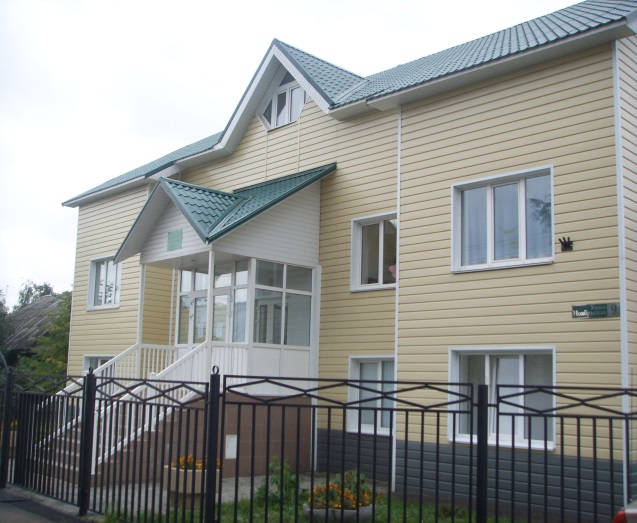 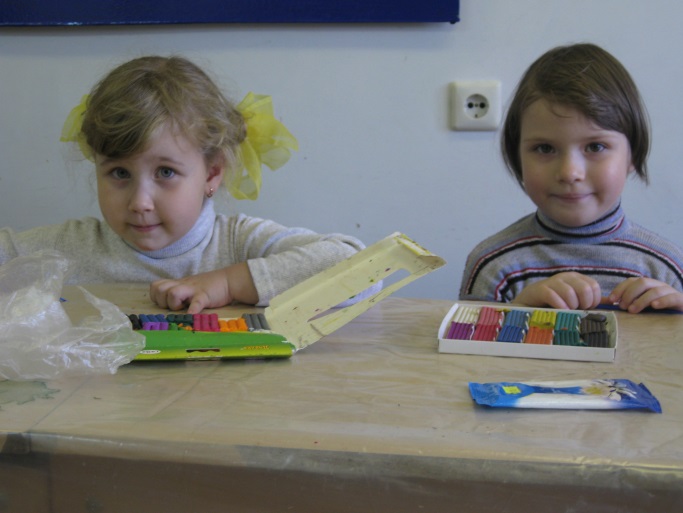 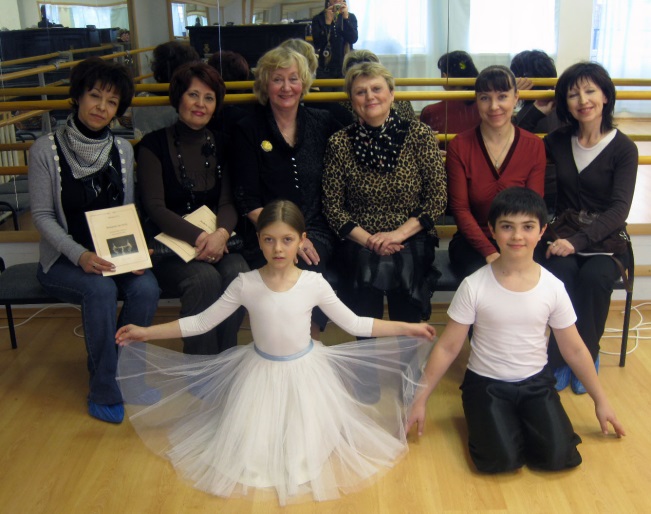 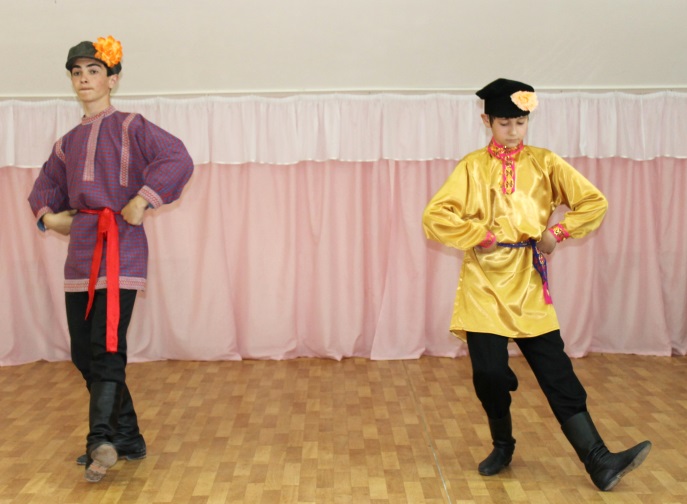 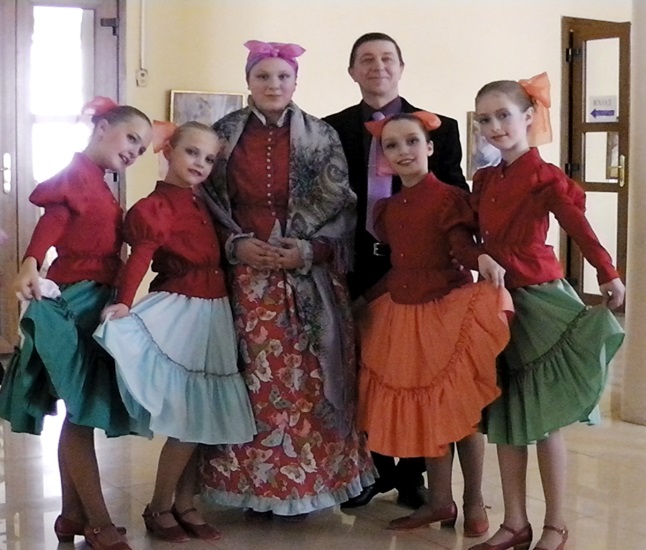 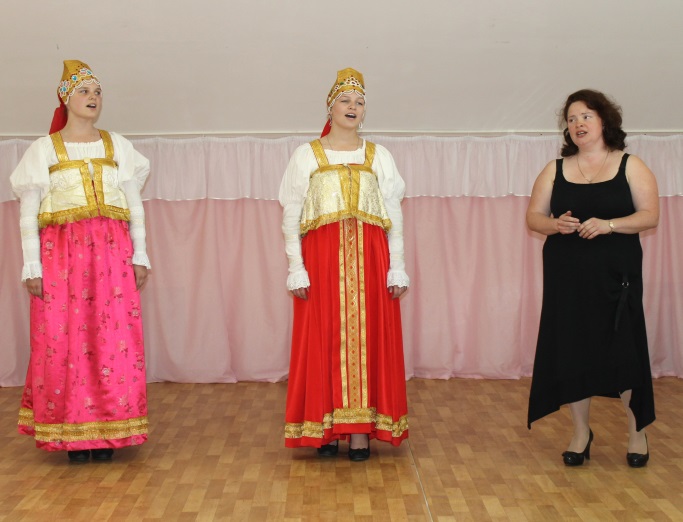 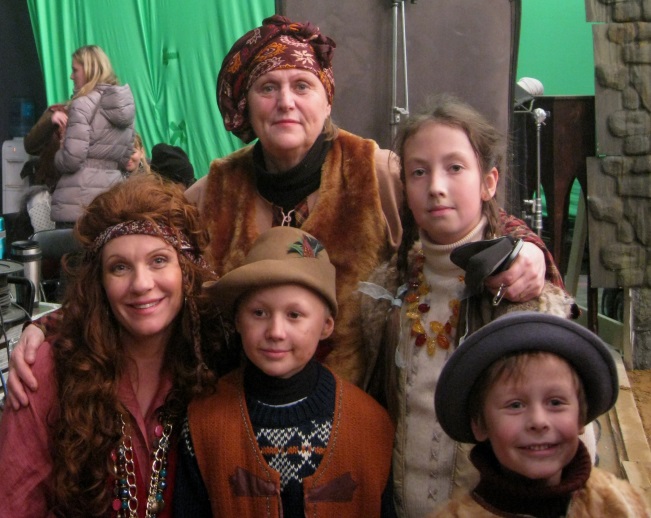 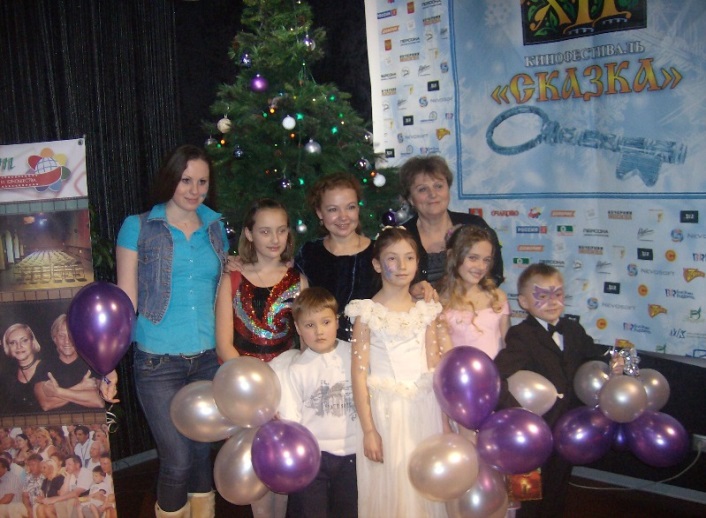 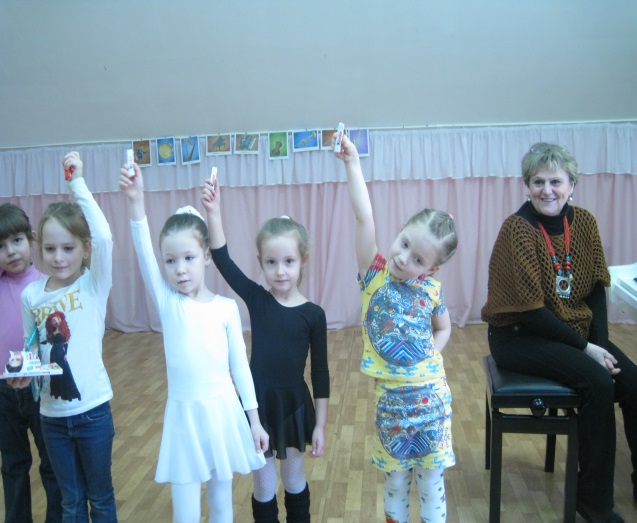 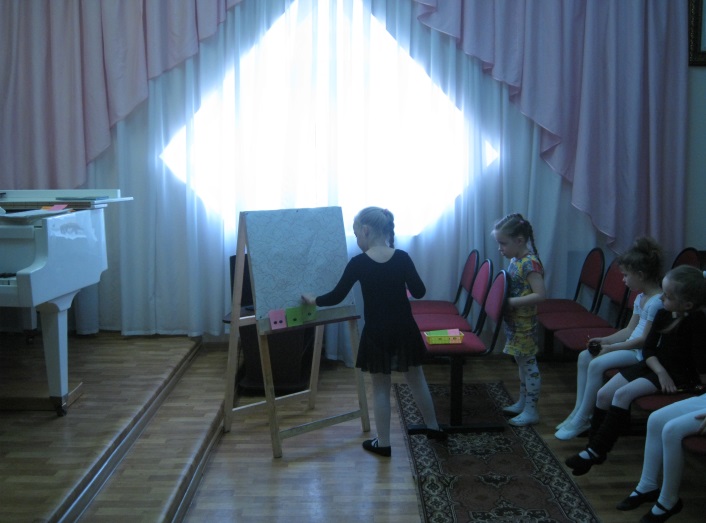 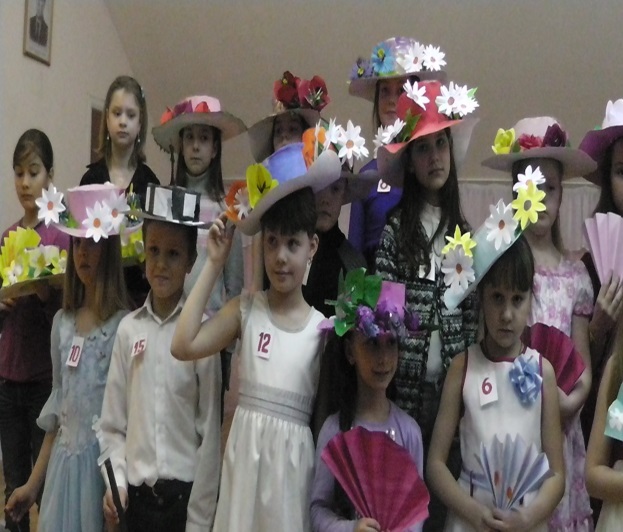 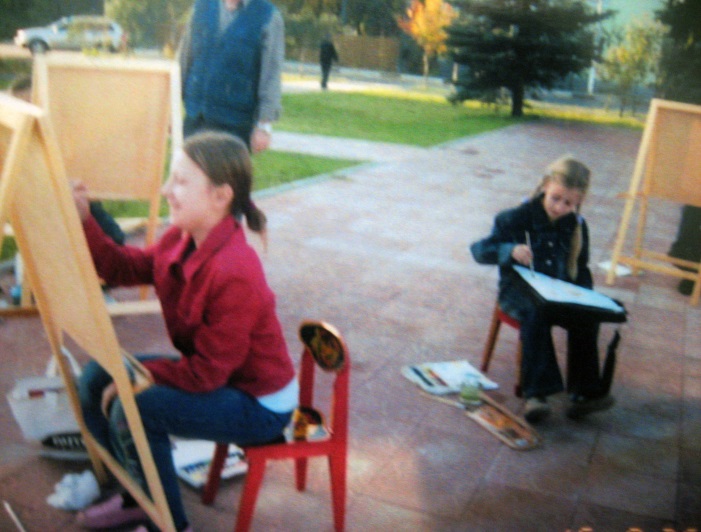 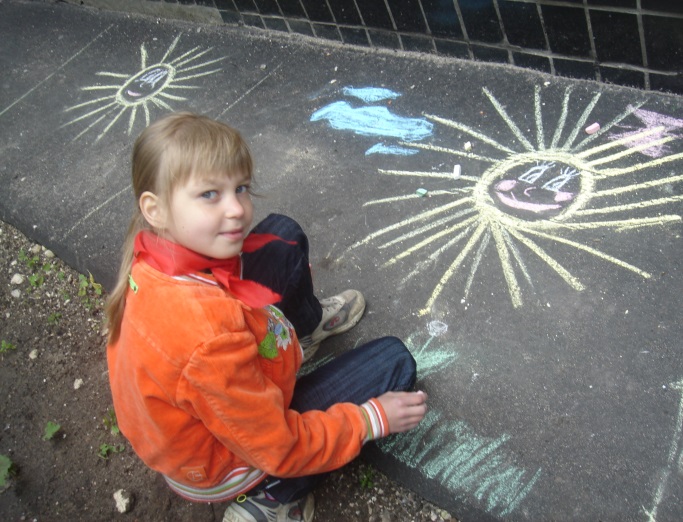 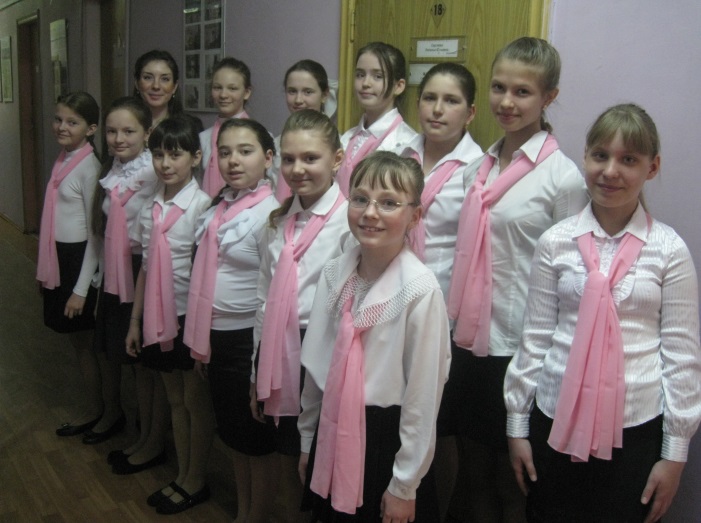 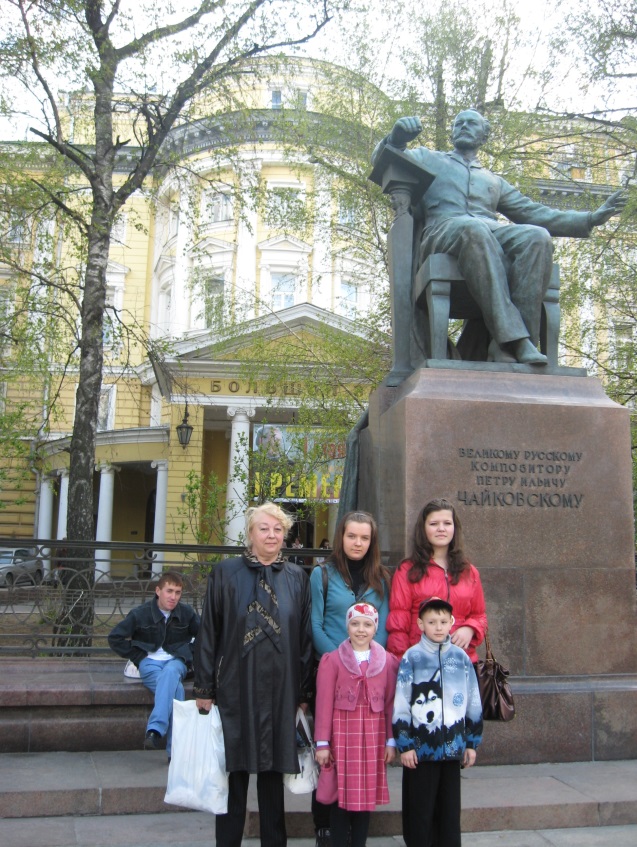 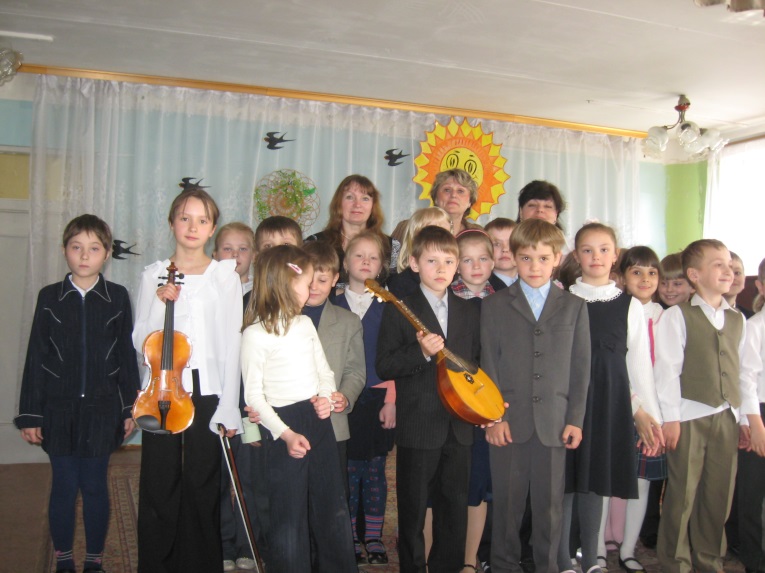 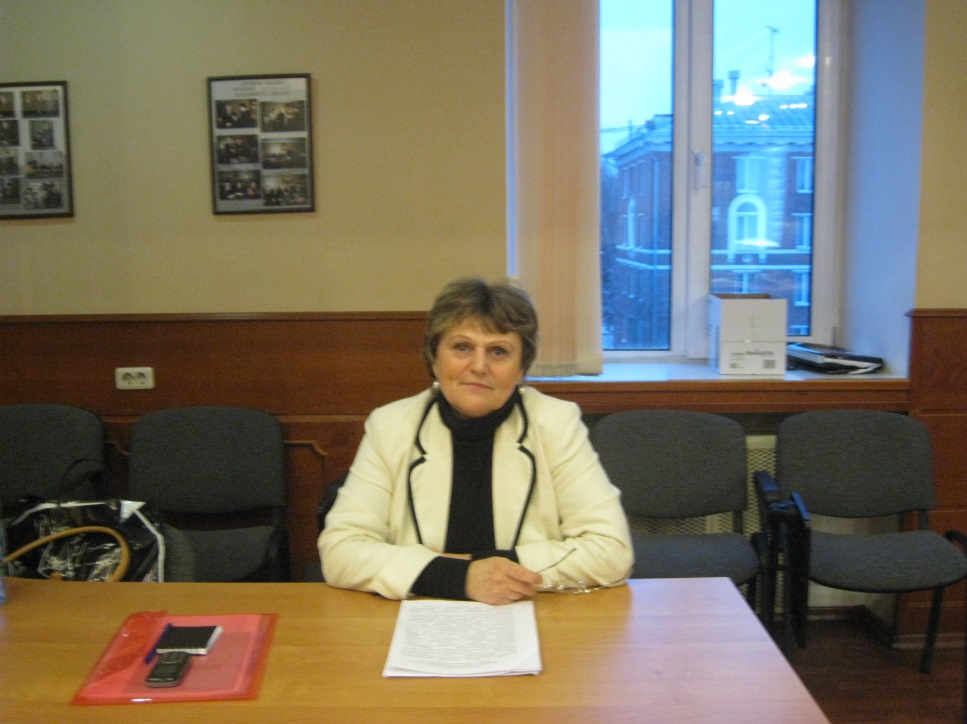 Кузнецова Алла Григорьевна –  кандидат  педагогических наук,  Почетный работник общего образования Российской Федерации, директор МБОУДОД «Детская школа искусств № 13» г. п. Апрелевка.В учебном пособии обобщается огромный практический опыт автора в сфере дополнительного образования детей, материалы пособия отражают теоретико-методологические основы, содержание и технологии нравственного воспитания школьников средствами арт-педагогики. Раскрываются практические аспекты реализации различных средств искусства в духовно-нравственном совершенствовании учащихся, в связи с чем, социокультурная среда организации дополнительного образования рассматривается как особая социальная категория, со специфическими проблемами и особенностями реализации своих функций. Учебное пособие может быть интересным и полезным для студентов вузов, а также практическим работникам системы дополнительного образования, изучающим вопросы теории и практики воспитательной работы с детьми в системе дополнительного образования детей.РезультатыВысокий уровень осознанностиВысокий уровень осознанностиВысокий уровень осознанностиВысокий уровень осознанностиСредний уровень осознанностиСредний уровень осознанностиСредний уровень осознанностиСредний уровень осознанностиНизкий уровень осознанностиНизкий уровень осознанностиНизкий уровень осознанностиНизкий уровень осознанностиПонятия:Добро73361007027640300000Зло82641008218360180000Мудрость45361006045550339096Мужество64731007927180159096Умеренность955333203633239133944Справедливость827310085918099096Счастье82821008818180120000Дружба9145100799450180093Милосердие82451007604501518099Долг271833266482049967025Вина7345100739360151801812Уровни:%оптимальный20,5базовый38,2начально-репродуктивный41,3Возраст уч-ся    ТИПЫ ЦЕННОСТНЫХ ОРИЕНТАЦИЙ:    ТИПЫ ЦЕННОСТНЫХ ОРИЕНТАЦИЙ:    ТИПЫ ЦЕННОСТНЫХ ОРИЕНТАЦИЙ:    ТИПЫ ЦЕННОСТНЫХ ОРИЕНТАЦИЙ:    ТИПЫ ЦЕННОСТНЫХ ОРИЕНТАЦИЙ:    ТИПЫ ЦЕННОСТНЫХ ОРИЕНТАЦИЙ:    ТИПЫ ЦЕННОСТНЫХ ОРИЕНТАЦИЙ:Возраст уч-ся ДК ЭЦ  МО  ТС  ОЗ ИЦ  ЭК   6 лет2431567   7 лет3512467   8 лет1523476   9 лет3624517 10 лет1273456 11 лет2653417Ответы%Считают себя добрыми, ответственными, дружелюбными, честными, умеющими строить свои отношения с окружающими на основе взаимного уважения42,5Не смогли ответить, считают ли они себя добрыми, ответственными, дружелюбными, честными, умеющими строить свои отношения с окружающими на основе взаимного уважения30,7Не считают, что они должны строить свои отношения на принципах взаимоуважения и изменять своё отношение к людям26,8Возраст учащихся:оптимальныйбазовыйначально-репродук-тивный6 лет37,849,113,17 лет36,846,616,68 лет39,440,120,59 лет41,838,619,610 лет42,641,416,011 лет40,643,815,6